Children International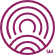 Children International Sponsor Visit RequestChildren International Sponsor Visit RequestChildren International Sponsor Visit RequestChildren International Sponsor Visit RequestChildren International Sponsor Visit RequestChildren International Sponsor Visit RequestChildren International Sponsor Visit RequestChildren International Sponsor Visit RequestChildren International Sponsor Visit RequestChildren International Sponsor Visit RequestChildren International Sponsor Visit RequestChildren International Sponsor Visit RequestChildren International Sponsor Visit RequestChildren International Sponsor Visit RequestChildren International Sponsor Visit RequestChildren International Sponsor Visit RequestChildren International Sponsor Visit RequestChildren International Sponsor Visit RequestChildren International Sponsor Visit RequestChildren International Sponsor Visit RequestChildren International Sponsor Visit RequestChildren International Sponsor Visit RequestChildren International Sponsor Visit RequestChildren International Sponsor Visit RequestChildren International Sponsor Visit RequestChildren International Sponsor Visit RequestChildren International Sponsor Visit RequestChildren International Sponsor Visit RequestChildren International Sponsor Visit RequestChildren International Sponsor Visit RequestChildren International Sponsor Visit RequestChildren International Sponsor Visit RequestChildren International Sponsor Visit RequestChildren International Sponsor Visit RequestChildren International Sponsor Visit RequestChildren International Sponsor Visit RequestChildren International Sponsor Visit RequestChildren International Sponsor Visit RequestChildren International Sponsor Visit RequestChildren International Sponsor Visit RequestChildren International Sponsor Visit RequestChildren International Sponsor Visit RequestChildren International Sponsor Visit RequestChildren International Sponsor Visit RequestChildren International Sponsor Visit RequestChildren International Sponsor Visit RequestChildren International Sponsor Visit RequestChildren International Sponsor Visit RequestChildren International Sponsor Visit RequestChildren International Sponsor Visit RequestChildren International Sponsor Visit RequestChildren International Sponsor Visit RequestChildren International Sponsor Visit RequestChildren International Sponsor Visit RequestChildren International Sponsor Visit RequestChildren International Sponsor Visit RequestChildren International Sponsor Visit RequestChildren InternationalChildren InternationalAll fields are Required. Please complete and return this application at least 8 weeks before your requested visit date, by email to CIAdventure@children.org or fax to 816.942.3714 or mail to Children International, Attn: Care Team, 2000 E. Red Bridge Rd., Kansas City, MO 64131. *Please be advised we cannot initiate the visit arrangements until your background check(s) has cleared and your visit donation and valid in-country phone number/lodging information have been provided.All fields are Required. Please complete and return this application at least 8 weeks before your requested visit date, by email to CIAdventure@children.org or fax to 816.942.3714 or mail to Children International, Attn: Care Team, 2000 E. Red Bridge Rd., Kansas City, MO 64131. *Please be advised we cannot initiate the visit arrangements until your background check(s) has cleared and your visit donation and valid in-country phone number/lodging information have been provided.All fields are Required. Please complete and return this application at least 8 weeks before your requested visit date, by email to CIAdventure@children.org or fax to 816.942.3714 or mail to Children International, Attn: Care Team, 2000 E. Red Bridge Rd., Kansas City, MO 64131. *Please be advised we cannot initiate the visit arrangements until your background check(s) has cleared and your visit donation and valid in-country phone number/lodging information have been provided.All fields are Required. Please complete and return this application at least 8 weeks before your requested visit date, by email to CIAdventure@children.org or fax to 816.942.3714 or mail to Children International, Attn: Care Team, 2000 E. Red Bridge Rd., Kansas City, MO 64131. *Please be advised we cannot initiate the visit arrangements until your background check(s) has cleared and your visit donation and valid in-country phone number/lodging information have been provided.All fields are Required. Please complete and return this application at least 8 weeks before your requested visit date, by email to CIAdventure@children.org or fax to 816.942.3714 or mail to Children International, Attn: Care Team, 2000 E. Red Bridge Rd., Kansas City, MO 64131. *Please be advised we cannot initiate the visit arrangements until your background check(s) has cleared and your visit donation and valid in-country phone number/lodging information have been provided.All fields are Required. Please complete and return this application at least 8 weeks before your requested visit date, by email to CIAdventure@children.org or fax to 816.942.3714 or mail to Children International, Attn: Care Team, 2000 E. Red Bridge Rd., Kansas City, MO 64131. *Please be advised we cannot initiate the visit arrangements until your background check(s) has cleared and your visit donation and valid in-country phone number/lodging information have been provided.All fields are Required. Please complete and return this application at least 8 weeks before your requested visit date, by email to CIAdventure@children.org or fax to 816.942.3714 or mail to Children International, Attn: Care Team, 2000 E. Red Bridge Rd., Kansas City, MO 64131. *Please be advised we cannot initiate the visit arrangements until your background check(s) has cleared and your visit donation and valid in-country phone number/lodging information have been provided.All fields are Required. Please complete and return this application at least 8 weeks before your requested visit date, by email to CIAdventure@children.org or fax to 816.942.3714 or mail to Children International, Attn: Care Team, 2000 E. Red Bridge Rd., Kansas City, MO 64131. *Please be advised we cannot initiate the visit arrangements until your background check(s) has cleared and your visit donation and valid in-country phone number/lodging information have been provided.All fields are Required. Please complete and return this application at least 8 weeks before your requested visit date, by email to CIAdventure@children.org or fax to 816.942.3714 or mail to Children International, Attn: Care Team, 2000 E. Red Bridge Rd., Kansas City, MO 64131. *Please be advised we cannot initiate the visit arrangements until your background check(s) has cleared and your visit donation and valid in-country phone number/lodging information have been provided.All fields are Required. Please complete and return this application at least 8 weeks before your requested visit date, by email to CIAdventure@children.org or fax to 816.942.3714 or mail to Children International, Attn: Care Team, 2000 E. Red Bridge Rd., Kansas City, MO 64131. *Please be advised we cannot initiate the visit arrangements until your background check(s) has cleared and your visit donation and valid in-country phone number/lodging information have been provided.All fields are Required. Please complete and return this application at least 8 weeks before your requested visit date, by email to CIAdventure@children.org or fax to 816.942.3714 or mail to Children International, Attn: Care Team, 2000 E. Red Bridge Rd., Kansas City, MO 64131. *Please be advised we cannot initiate the visit arrangements until your background check(s) has cleared and your visit donation and valid in-country phone number/lodging information have been provided.All fields are Required. Please complete and return this application at least 8 weeks before your requested visit date, by email to CIAdventure@children.org or fax to 816.942.3714 or mail to Children International, Attn: Care Team, 2000 E. Red Bridge Rd., Kansas City, MO 64131. *Please be advised we cannot initiate the visit arrangements until your background check(s) has cleared and your visit donation and valid in-country phone number/lodging information have been provided.All fields are Required. Please complete and return this application at least 8 weeks before your requested visit date, by email to CIAdventure@children.org or fax to 816.942.3714 or mail to Children International, Attn: Care Team, 2000 E. Red Bridge Rd., Kansas City, MO 64131. *Please be advised we cannot initiate the visit arrangements until your background check(s) has cleared and your visit donation and valid in-country phone number/lodging information have been provided.All fields are Required. Please complete and return this application at least 8 weeks before your requested visit date, by email to CIAdventure@children.org or fax to 816.942.3714 or mail to Children International, Attn: Care Team, 2000 E. Red Bridge Rd., Kansas City, MO 64131. *Please be advised we cannot initiate the visit arrangements until your background check(s) has cleared and your visit donation and valid in-country phone number/lodging information have been provided.All fields are Required. Please complete and return this application at least 8 weeks before your requested visit date, by email to CIAdventure@children.org or fax to 816.942.3714 or mail to Children International, Attn: Care Team, 2000 E. Red Bridge Rd., Kansas City, MO 64131. *Please be advised we cannot initiate the visit arrangements until your background check(s) has cleared and your visit donation and valid in-country phone number/lodging information have been provided.All fields are Required. Please complete and return this application at least 8 weeks before your requested visit date, by email to CIAdventure@children.org or fax to 816.942.3714 or mail to Children International, Attn: Care Team, 2000 E. Red Bridge Rd., Kansas City, MO 64131. *Please be advised we cannot initiate the visit arrangements until your background check(s) has cleared and your visit donation and valid in-country phone number/lodging information have been provided.All fields are Required. Please complete and return this application at least 8 weeks before your requested visit date, by email to CIAdventure@children.org or fax to 816.942.3714 or mail to Children International, Attn: Care Team, 2000 E. Red Bridge Rd., Kansas City, MO 64131. *Please be advised we cannot initiate the visit arrangements until your background check(s) has cleared and your visit donation and valid in-country phone number/lodging information have been provided.All fields are Required. Please complete and return this application at least 8 weeks before your requested visit date, by email to CIAdventure@children.org or fax to 816.942.3714 or mail to Children International, Attn: Care Team, 2000 E. Red Bridge Rd., Kansas City, MO 64131. *Please be advised we cannot initiate the visit arrangements until your background check(s) has cleared and your visit donation and valid in-country phone number/lodging information have been provided.All fields are Required. Please complete and return this application at least 8 weeks before your requested visit date, by email to CIAdventure@children.org or fax to 816.942.3714 or mail to Children International, Attn: Care Team, 2000 E. Red Bridge Rd., Kansas City, MO 64131. *Please be advised we cannot initiate the visit arrangements until your background check(s) has cleared and your visit donation and valid in-country phone number/lodging information have been provided.All fields are Required. Please complete and return this application at least 8 weeks before your requested visit date, by email to CIAdventure@children.org or fax to 816.942.3714 or mail to Children International, Attn: Care Team, 2000 E. Red Bridge Rd., Kansas City, MO 64131. *Please be advised we cannot initiate the visit arrangements until your background check(s) has cleared and your visit donation and valid in-country phone number/lodging information have been provided.All fields are Required. Please complete and return this application at least 8 weeks before your requested visit date, by email to CIAdventure@children.org or fax to 816.942.3714 or mail to Children International, Attn: Care Team, 2000 E. Red Bridge Rd., Kansas City, MO 64131. *Please be advised we cannot initiate the visit arrangements until your background check(s) has cleared and your visit donation and valid in-country phone number/lodging information have been provided.All fields are Required. Please complete and return this application at least 8 weeks before your requested visit date, by email to CIAdventure@children.org or fax to 816.942.3714 or mail to Children International, Attn: Care Team, 2000 E. Red Bridge Rd., Kansas City, MO 64131. *Please be advised we cannot initiate the visit arrangements until your background check(s) has cleared and your visit donation and valid in-country phone number/lodging information have been provided.All fields are Required. Please complete and return this application at least 8 weeks before your requested visit date, by email to CIAdventure@children.org or fax to 816.942.3714 or mail to Children International, Attn: Care Team, 2000 E. Red Bridge Rd., Kansas City, MO 64131. *Please be advised we cannot initiate the visit arrangements until your background check(s) has cleared and your visit donation and valid in-country phone number/lodging information have been provided.All fields are Required. Please complete and return this application at least 8 weeks before your requested visit date, by email to CIAdventure@children.org or fax to 816.942.3714 or mail to Children International, Attn: Care Team, 2000 E. Red Bridge Rd., Kansas City, MO 64131. *Please be advised we cannot initiate the visit arrangements until your background check(s) has cleared and your visit donation and valid in-country phone number/lodging information have been provided.All fields are Required. Please complete and return this application at least 8 weeks before your requested visit date, by email to CIAdventure@children.org or fax to 816.942.3714 or mail to Children International, Attn: Care Team, 2000 E. Red Bridge Rd., Kansas City, MO 64131. *Please be advised we cannot initiate the visit arrangements until your background check(s) has cleared and your visit donation and valid in-country phone number/lodging information have been provided.All fields are Required. Please complete and return this application at least 8 weeks before your requested visit date, by email to CIAdventure@children.org or fax to 816.942.3714 or mail to Children International, Attn: Care Team, 2000 E. Red Bridge Rd., Kansas City, MO 64131. *Please be advised we cannot initiate the visit arrangements until your background check(s) has cleared and your visit donation and valid in-country phone number/lodging information have been provided.All fields are Required. Please complete and return this application at least 8 weeks before your requested visit date, by email to CIAdventure@children.org or fax to 816.942.3714 or mail to Children International, Attn: Care Team, 2000 E. Red Bridge Rd., Kansas City, MO 64131. *Please be advised we cannot initiate the visit arrangements until your background check(s) has cleared and your visit donation and valid in-country phone number/lodging information have been provided.All fields are Required. Please complete and return this application at least 8 weeks before your requested visit date, by email to CIAdventure@children.org or fax to 816.942.3714 or mail to Children International, Attn: Care Team, 2000 E. Red Bridge Rd., Kansas City, MO 64131. *Please be advised we cannot initiate the visit arrangements until your background check(s) has cleared and your visit donation and valid in-country phone number/lodging information have been provided.All fields are Required. Please complete and return this application at least 8 weeks before your requested visit date, by email to CIAdventure@children.org or fax to 816.942.3714 or mail to Children International, Attn: Care Team, 2000 E. Red Bridge Rd., Kansas City, MO 64131. *Please be advised we cannot initiate the visit arrangements until your background check(s) has cleared and your visit donation and valid in-country phone number/lodging information have been provided.All fields are Required. Please complete and return this application at least 8 weeks before your requested visit date, by email to CIAdventure@children.org or fax to 816.942.3714 or mail to Children International, Attn: Care Team, 2000 E. Red Bridge Rd., Kansas City, MO 64131. *Please be advised we cannot initiate the visit arrangements until your background check(s) has cleared and your visit donation and valid in-country phone number/lodging information have been provided.All fields are Required. Please complete and return this application at least 8 weeks before your requested visit date, by email to CIAdventure@children.org or fax to 816.942.3714 or mail to Children International, Attn: Care Team, 2000 E. Red Bridge Rd., Kansas City, MO 64131. *Please be advised we cannot initiate the visit arrangements until your background check(s) has cleared and your visit donation and valid in-country phone number/lodging information have been provided.All fields are Required. Please complete and return this application at least 8 weeks before your requested visit date, by email to CIAdventure@children.org or fax to 816.942.3714 or mail to Children International, Attn: Care Team, 2000 E. Red Bridge Rd., Kansas City, MO 64131. *Please be advised we cannot initiate the visit arrangements until your background check(s) has cleared and your visit donation and valid in-country phone number/lodging information have been provided.All fields are Required. Please complete and return this application at least 8 weeks before your requested visit date, by email to CIAdventure@children.org or fax to 816.942.3714 or mail to Children International, Attn: Care Team, 2000 E. Red Bridge Rd., Kansas City, MO 64131. *Please be advised we cannot initiate the visit arrangements until your background check(s) has cleared and your visit donation and valid in-country phone number/lodging information have been provided.All fields are Required. Please complete and return this application at least 8 weeks before your requested visit date, by email to CIAdventure@children.org or fax to 816.942.3714 or mail to Children International, Attn: Care Team, 2000 E. Red Bridge Rd., Kansas City, MO 64131. *Please be advised we cannot initiate the visit arrangements until your background check(s) has cleared and your visit donation and valid in-country phone number/lodging information have been provided.All fields are Required. Please complete and return this application at least 8 weeks before your requested visit date, by email to CIAdventure@children.org or fax to 816.942.3714 or mail to Children International, Attn: Care Team, 2000 E. Red Bridge Rd., Kansas City, MO 64131. *Please be advised we cannot initiate the visit arrangements until your background check(s) has cleared and your visit donation and valid in-country phone number/lodging information have been provided.All fields are Required. Please complete and return this application at least 8 weeks before your requested visit date, by email to CIAdventure@children.org or fax to 816.942.3714 or mail to Children International, Attn: Care Team, 2000 E. Red Bridge Rd., Kansas City, MO 64131. *Please be advised we cannot initiate the visit arrangements until your background check(s) has cleared and your visit donation and valid in-country phone number/lodging information have been provided.All fields are Required. Please complete and return this application at least 8 weeks before your requested visit date, by email to CIAdventure@children.org or fax to 816.942.3714 or mail to Children International, Attn: Care Team, 2000 E. Red Bridge Rd., Kansas City, MO 64131. *Please be advised we cannot initiate the visit arrangements until your background check(s) has cleared and your visit donation and valid in-country phone number/lodging information have been provided.All fields are Required. Please complete and return this application at least 8 weeks before your requested visit date, by email to CIAdventure@children.org or fax to 816.942.3714 or mail to Children International, Attn: Care Team, 2000 E. Red Bridge Rd., Kansas City, MO 64131. *Please be advised we cannot initiate the visit arrangements until your background check(s) has cleared and your visit donation and valid in-country phone number/lodging information have been provided.All fields are Required. Please complete and return this application at least 8 weeks before your requested visit date, by email to CIAdventure@children.org or fax to 816.942.3714 or mail to Children International, Attn: Care Team, 2000 E. Red Bridge Rd., Kansas City, MO 64131. *Please be advised we cannot initiate the visit arrangements until your background check(s) has cleared and your visit donation and valid in-country phone number/lodging information have been provided.All fields are Required. Please complete and return this application at least 8 weeks before your requested visit date, by email to CIAdventure@children.org or fax to 816.942.3714 or mail to Children International, Attn: Care Team, 2000 E. Red Bridge Rd., Kansas City, MO 64131. *Please be advised we cannot initiate the visit arrangements until your background check(s) has cleared and your visit donation and valid in-country phone number/lodging information have been provided.All fields are Required. Please complete and return this application at least 8 weeks before your requested visit date, by email to CIAdventure@children.org or fax to 816.942.3714 or mail to Children International, Attn: Care Team, 2000 E. Red Bridge Rd., Kansas City, MO 64131. *Please be advised we cannot initiate the visit arrangements until your background check(s) has cleared and your visit donation and valid in-country phone number/lodging information have been provided.All fields are Required. Please complete and return this application at least 8 weeks before your requested visit date, by email to CIAdventure@children.org or fax to 816.942.3714 or mail to Children International, Attn: Care Team, 2000 E. Red Bridge Rd., Kansas City, MO 64131. *Please be advised we cannot initiate the visit arrangements until your background check(s) has cleared and your visit donation and valid in-country phone number/lodging information have been provided.All fields are Required. Please complete and return this application at least 8 weeks before your requested visit date, by email to CIAdventure@children.org or fax to 816.942.3714 or mail to Children International, Attn: Care Team, 2000 E. Red Bridge Rd., Kansas City, MO 64131. *Please be advised we cannot initiate the visit arrangements until your background check(s) has cleared and your visit donation and valid in-country phone number/lodging information have been provided.All fields are Required. Please complete and return this application at least 8 weeks before your requested visit date, by email to CIAdventure@children.org or fax to 816.942.3714 or mail to Children International, Attn: Care Team, 2000 E. Red Bridge Rd., Kansas City, MO 64131. *Please be advised we cannot initiate the visit arrangements until your background check(s) has cleared and your visit donation and valid in-country phone number/lodging information have been provided.All fields are Required. Please complete and return this application at least 8 weeks before your requested visit date, by email to CIAdventure@children.org or fax to 816.942.3714 or mail to Children International, Attn: Care Team, 2000 E. Red Bridge Rd., Kansas City, MO 64131. *Please be advised we cannot initiate the visit arrangements until your background check(s) has cleared and your visit donation and valid in-country phone number/lodging information have been provided.All fields are Required. Please complete and return this application at least 8 weeks before your requested visit date, by email to CIAdventure@children.org or fax to 816.942.3714 or mail to Children International, Attn: Care Team, 2000 E. Red Bridge Rd., Kansas City, MO 64131. *Please be advised we cannot initiate the visit arrangements until your background check(s) has cleared and your visit donation and valid in-country phone number/lodging information have been provided.All fields are Required. Please complete and return this application at least 8 weeks before your requested visit date, by email to CIAdventure@children.org or fax to 816.942.3714 or mail to Children International, Attn: Care Team, 2000 E. Red Bridge Rd., Kansas City, MO 64131. *Please be advised we cannot initiate the visit arrangements until your background check(s) has cleared and your visit donation and valid in-country phone number/lodging information have been provided.All fields are Required. Please complete and return this application at least 8 weeks before your requested visit date, by email to CIAdventure@children.org or fax to 816.942.3714 or mail to Children International, Attn: Care Team, 2000 E. Red Bridge Rd., Kansas City, MO 64131. *Please be advised we cannot initiate the visit arrangements until your background check(s) has cleared and your visit donation and valid in-country phone number/lodging information have been provided.All fields are Required. Please complete and return this application at least 8 weeks before your requested visit date, by email to CIAdventure@children.org or fax to 816.942.3714 or mail to Children International, Attn: Care Team, 2000 E. Red Bridge Rd., Kansas City, MO 64131. *Please be advised we cannot initiate the visit arrangements until your background check(s) has cleared and your visit donation and valid in-country phone number/lodging information have been provided.All fields are Required. Please complete and return this application at least 8 weeks before your requested visit date, by email to CIAdventure@children.org or fax to 816.942.3714 or mail to Children International, Attn: Care Team, 2000 E. Red Bridge Rd., Kansas City, MO 64131. *Please be advised we cannot initiate the visit arrangements until your background check(s) has cleared and your visit donation and valid in-country phone number/lodging information have been provided.All fields are Required. Please complete and return this application at least 8 weeks before your requested visit date, by email to CIAdventure@children.org or fax to 816.942.3714 or mail to Children International, Attn: Care Team, 2000 E. Red Bridge Rd., Kansas City, MO 64131. *Please be advised we cannot initiate the visit arrangements until your background check(s) has cleared and your visit donation and valid in-country phone number/lodging information have been provided.All fields are Required. Please complete and return this application at least 8 weeks before your requested visit date, by email to CIAdventure@children.org or fax to 816.942.3714 or mail to Children International, Attn: Care Team, 2000 E. Red Bridge Rd., Kansas City, MO 64131. *Please be advised we cannot initiate the visit arrangements until your background check(s) has cleared and your visit donation and valid in-country phone number/lodging information have been provided.All fields are Required. Please complete and return this application at least 8 weeks before your requested visit date, by email to CIAdventure@children.org or fax to 816.942.3714 or mail to Children International, Attn: Care Team, 2000 E. Red Bridge Rd., Kansas City, MO 64131. *Please be advised we cannot initiate the visit arrangements until your background check(s) has cleared and your visit donation and valid in-country phone number/lodging information have been provided.All fields are Required. Please complete and return this application at least 8 weeks before your requested visit date, by email to CIAdventure@children.org or fax to 816.942.3714 or mail to Children International, Attn: Care Team, 2000 E. Red Bridge Rd., Kansas City, MO 64131. *Please be advised we cannot initiate the visit arrangements until your background check(s) has cleared and your visit donation and valid in-country phone number/lodging information have been provided.All fields are Required. Please complete and return this application at least 8 weeks before your requested visit date, by email to CIAdventure@children.org or fax to 816.942.3714 or mail to Children International, Attn: Care Team, 2000 E. Red Bridge Rd., Kansas City, MO 64131. *Please be advised we cannot initiate the visit arrangements until your background check(s) has cleared and your visit donation and valid in-country phone number/lodging information have been provided.All fields are Required. Please complete and return this application at least 8 weeks before your requested visit date, by email to CIAdventure@children.org or fax to 816.942.3714 or mail to Children International, Attn: Care Team, 2000 E. Red Bridge Rd., Kansas City, MO 64131. *Please be advised we cannot initiate the visit arrangements until your background check(s) has cleared and your visit donation and valid in-country phone number/lodging information have been provided.All fields are Required. Please complete and return this application at least 8 weeks before your requested visit date, by email to CIAdventure@children.org or fax to 816.942.3714 or mail to Children International, Attn: Care Team, 2000 E. Red Bridge Rd., Kansas City, MO 64131. *Please be advised we cannot initiate the visit arrangements until your background check(s) has cleared and your visit donation and valid in-country phone number/lodging information have been provided.Your Visit DateWe will confirm the day available, based on your preference. Our field staff will make every effort to accommodate your request. Please keep in mind that we do not ask our field staff to host visits during non-visiting hours or holidays. It’s generally safer for you to visit during regular visiting hours. Crime is often greatest during the evenings and on weekends. Everyone’s safety is a priority! We also want to make sure our staff members, who work with our kids, have time off to spend with their own families.Account #Account #Account #Account #Account #Account #Account #Account #Account #Account #Account #Account #Account #Account #Account #Account #Account #Account #Account #Account #Account #Account #Account #Account #Account #Account #Account #Account #Account #Account #Account #Account #Account #Account #Account #Account #Account #Account #Account #Account #Account #Account #Account #Account #Account #Your Visit DateWe will confirm the day available, based on your preference. Our field staff will make every effort to accommodate your request. Please keep in mind that we do not ask our field staff to host visits during non-visiting hours or holidays. It’s generally safer for you to visit during regular visiting hours. Crime is often greatest during the evenings and on weekends. Everyone’s safety is a priority! We also want to make sure our staff members, who work with our kids, have time off to spend with their own families.Full Legal NameFull Legal NameFull Legal NameFull Legal NameFull Legal NameFull Legal NameFull Legal NameFull Legal NameFull Legal NameFull Legal NameDOBDOBDOBDOBYour Visit DateWe will confirm the day available, based on your preference. Our field staff will make every effort to accommodate your request. Please keep in mind that we do not ask our field staff to host visits during non-visiting hours or holidays. It’s generally safer for you to visit during regular visiting hours. Crime is often greatest during the evenings and on weekends. Everyone’s safety is a priority! We also want to make sure our staff members, who work with our kids, have time off to spend with their own families.If your legal name is the same on the sponsorship account, please check this boxIf your legal name is the same on the sponsorship account, please check this boxIf your legal name is the same on the sponsorship account, please check this boxIf your legal name is the same on the sponsorship account, please check this boxIf your legal name is the same on the sponsorship account, please check this boxIf your legal name is the same on the sponsorship account, please check this boxIf your legal name is the same on the sponsorship account, please check this boxIf your legal name is the same on the sponsorship account, please check this boxIf your legal name is the same on the sponsorship account, please check this boxIf your legal name is the same on the sponsorship account, please check this boxIf your legal name is the same on the sponsorship account, please check this boxIf your legal name is the same on the sponsorship account, please check this boxIf your legal name is the same on the sponsorship account, please check this boxIf your legal name is the same on the sponsorship account, please check this boxIf your legal name is the same on the sponsorship account, please check this boxIf your legal name is the same on the sponsorship account, please check this boxIf your legal name is the same on the sponsorship account, please check this boxIf your legal name is the same on the sponsorship account, please check this boxIf your legal name is the same on the sponsorship account, please check this boxIf your legal name is the same on the sponsorship account, please check this boxIf your legal name is the same on the sponsorship account, please check this boxIf your legal name is the same on the sponsorship account, please check this boxIf your legal name is the same on the sponsorship account, please check this boxIf your legal name is the same on the sponsorship account, please check this boxIf your legal name is the same on the sponsorship account, please check this boxIf your legal name is the same on the sponsorship account, please check this boxIf your legal name is the same on the sponsorship account, please check this boxIf your legal name is the same on the sponsorship account, please check this boxIf your legal name is the same on the sponsorship account, please check this boxIf your legal name is the same on the sponsorship account, please check this boxIf your legal name is the same on the sponsorship account, please check this boxIf your legal name is the same on the sponsorship account, please check this boxIf your legal name is the same on the sponsorship account, please check this boxIf your legal name is the same on the sponsorship account, please check this boxIf your legal name is the same on the sponsorship account, please check this boxIf your legal name is the same on the sponsorship account, please check this boxIf your legal name is the same on the sponsorship account, please check this boxIf your legal name is the same on the sponsorship account, please check this boxIf your legal name is the same on the sponsorship account, please check this boxIf your legal name is the same on the sponsorship account, please check this boxIf your legal name is the same on the sponsorship account, please check this boxIf your legal name is the same on the sponsorship account, please check this boxIf your legal name is the same on the sponsorship account, please check this boxIf your legal name is the same on the sponsorship account, please check this boxIf your legal name is the same on the sponsorship account, please check this boxYour Visit DateWe will confirm the day available, based on your preference. Our field staff will make every effort to accommodate your request. Please keep in mind that we do not ask our field staff to host visits during non-visiting hours or holidays. It’s generally safer for you to visit during regular visiting hours. Crime is often greatest during the evenings and on weekends. Everyone’s safety is a priority! We also want to make sure our staff members, who work with our kids, have time off to spend with their own families.Home AddressHome AddressHome AddressHome AddressHome AddressHome AddressHome AddressHome AddressHome AddressYour Visit DateWe will confirm the day available, based on your preference. Our field staff will make every effort to accommodate your request. Please keep in mind that we do not ask our field staff to host visits during non-visiting hours or holidays. It’s generally safer for you to visit during regular visiting hours. Crime is often greatest during the evenings and on weekends. Everyone’s safety is a priority! We also want to make sure our staff members, who work with our kids, have time off to spend with their own families.CityCityStateStateStateStateStateStateZIPZIPZIPZIPYour Visit DateWe will confirm the day available, based on your preference. Our field staff will make every effort to accommodate your request. Please keep in mind that we do not ask our field staff to host visits during non-visiting hours or holidays. It’s generally safer for you to visit during regular visiting hours. Crime is often greatest during the evenings and on weekends. Everyone’s safety is a priority! We also want to make sure our staff members, who work with our kids, have time off to spend with their own families.CellCellHome PhoneHome PhoneHome PhoneHome PhoneHome PhoneHome PhoneHome PhoneHome PhoneHome PhoneHome PhoneHome PhoneYour Visit DateWe will confirm the day available, based on your preference. Our field staff will make every effort to accommodate your request. Please keep in mind that we do not ask our field staff to host visits during non-visiting hours or holidays. It’s generally safer for you to visit during regular visiting hours. Crime is often greatest during the evenings and on weekends. Everyone’s safety is a priority! We also want to make sure our staff members, who work with our kids, have time off to spend with their own families.E-mailE-mailE-mailWill you be part of the visit?Will you be part of the visit?Will you be part of the visit?Will you be part of the visit?Will you be part of the visit?Will you be part of the visit?Will you be part of the visit?Will you be part of the visit?Will you be part of the visit?Will you be part of the visit?Will you be part of the visit?Will you be part of the visit?Will you be part of the visit?Will you be part of the visit?Will you be part of the visit?Will you be part of the visit?Will you be part of the visit?Will you be part of the visit?Your Visit DateWe will confirm the day available, based on your preference. Our field staff will make every effort to accommodate your request. Please keep in mind that we do not ask our field staff to host visits during non-visiting hours or holidays. It’s generally safer for you to visit during regular visiting hours. Crime is often greatest during the evenings and on weekends. Everyone’s safety is a priority! We also want to make sure our staff members, who work with our kids, have time off to spend with their own families.If any, please list other visit participants:If any, please list other visit participants:If any, please list other visit participants:If any, please list other visit participants:If any, please list other visit participants:If any, please list other visit participants:If any, please list other visit participants:If any, please list other visit participants:If any, please list other visit participants:If any, please list other visit participants:If any, please list other visit participants:If any, please list other visit participants:If any, please list other visit participants:If any, please list other visit participants:If any, please list other visit participants:If any, please list other visit participants:If any, please list other visit participants:If any, please list other visit participants:If any, please list other visit participants:If any, please list other visit participants:If any, please list other visit participants:If any, please list other visit participants:If any, please list other visit participants:If any, please list other visit participants:If any, please list other visit participants:If any, please list other visit participants:Total visit participantsTotal visit participantsTotal visit participantsTotal visit participantsTotal visit participantsTotal visit participantsTotal visit participantsTotal visit participantsTotal visit participantsTotal visit participantsTotal visit participantsTotal visit participantsTotal visit participantsTotal visit participantsTotal visit participantsTotal visit participantsTotal visit participantsTotal visit participantsTotal visit participantsTotal visit participantsTotal visit participantsTotal visit participantsTotal visit participantsTotal visit participantsTotal visit participantsTotal visit participantsTotal visit participantsYour Visit DateWe will confirm the day available, based on your preference. Our field staff will make every effort to accommodate your request. Please keep in mind that we do not ask our field staff to host visits during non-visiting hours or holidays. It’s generally safer for you to visit during regular visiting hours. Crime is often greatest during the evenings and on weekends. Everyone’s safety is a priority! We also want to make sure our staff members, who work with our kids, have time off to spend with their own families.Legal NameLegal NameLegal NameLegal NameLegal NameLegal NameLegal NameLegal NameLegal NameLegal NameLegal NameLegal NameRelationshipRelationshipRelationshipRelationshipRelationshipRelationshipRelationshipRelationshipRelationshipRelationshipRelationshipDOBDOBDOBDOBDOBDOBCity & Country of ResidenceCity & Country of ResidenceCity & Country of ResidenceCity & Country of ResidenceCity & Country of ResidenceCity & Country of ResidenceCity & Country of ResidenceCity & Country of ResidenceCity & Country of ResidenceCity & Country of ResidenceCity & Country of ResidenceCity & Country of ResidenceCity & Country of ResidenceCity & Country of ResidenceCity & Country of ResidenceCity & Country of ResidenceCity & Country of ResidenceCity & Country of ResidenceCity & Country of ResidenceIs this also a CI sponsor?Is this also a CI sponsor?Is this also a CI sponsor?Is this also a CI sponsor?Is this also a CI sponsor?Is this also a CI sponsor?Is this also a CI sponsor?Is this also a CI sponsor?Is this also a CI sponsor?Your Visit DateWe will confirm the day available, based on your preference. Our field staff will make every effort to accommodate your request. Please keep in mind that we do not ask our field staff to host visits during non-visiting hours or holidays. It’s generally safer for you to visit during regular visiting hours. Crime is often greatest during the evenings and on weekends. Everyone’s safety is a priority! We also want to make sure our staff members, who work with our kids, have time off to spend with their own families.Acct#     Acct#     Acct#     Acct#     Acct#     Acct#     Acct#     Acct#     Acct#     Your Visit DateWe will confirm the day available, based on your preference. Our field staff will make every effort to accommodate your request. Please keep in mind that we do not ask our field staff to host visits during non-visiting hours or holidays. It’s generally safer for you to visit during regular visiting hours. Crime is often greatest during the evenings and on weekends. Everyone’s safety is a priority! We also want to make sure our staff members, who work with our kids, have time off to spend with their own families.Acct#     Acct#     Acct#     Acct#     Acct#     Acct#     Acct#     Acct#     Acct#     Your Visit DateWe will confirm the day available, based on your preference. Our field staff will make every effort to accommodate your request. Please keep in mind that we do not ask our field staff to host visits during non-visiting hours or holidays. It’s generally safer for you to visit during regular visiting hours. Crime is often greatest during the evenings and on weekends. Everyone’s safety is a priority! We also want to make sure our staff members, who work with our kids, have time off to spend with their own families.Acct#     Acct#     Acct#     Acct#     Acct#     Acct#     Acct#     Acct#     Acct#     Your Visit DateWe will confirm the day available, based on your preference. Our field staff will make every effort to accommodate your request. Please keep in mind that we do not ask our field staff to host visits during non-visiting hours or holidays. It’s generally safer for you to visit during regular visiting hours. Crime is often greatest during the evenings and on weekends. Everyone’s safety is a priority! We also want to make sure our staff members, who work with our kids, have time off to spend with their own families.Emergency Contact NameEmergency Contact NameEmergency Contact NameEmergency Contact NameEmergency Contact NameEmergency Contact NameEmergency Contact NameEmergency Contact NameEmergency Contact NameEmergency Contact NameEmergency Contact NameEmergency Contact NameEmergency Contact NameEmergency Contact NameEmergency Contact NameEmergency Contact NameRelationshipRelationshipRelationshipRelationshipRelationshipRelationshipRelationshipRelationshipRelationshipRelationshipRelationshipYour Visit DateWe will confirm the day available, based on your preference. Our field staff will make every effort to accommodate your request. Please keep in mind that we do not ask our field staff to host visits during non-visiting hours or holidays. It’s generally safer for you to visit during regular visiting hours. Crime is often greatest during the evenings and on weekends. Everyone’s safety is a priority! We also want to make sure our staff members, who work with our kids, have time off to spend with their own families.Phone NumberPhone NumberPhone NumberPhone NumberPhone NumberPhone NumberPhone NumberPhone NumberPhone NumberE-mailE-mailE-mailE-mailE-mailE-mailYour Visit DateWe will confirm the day available, based on your preference. Our field staff will make every effort to accommodate your request. Please keep in mind that we do not ask our field staff to host visits during non-visiting hours or holidays. It’s generally safer for you to visit during regular visiting hours. Crime is often greatest during the evenings and on weekends. Everyone’s safety is a priority! We also want to make sure our staff members, who work with our kids, have time off to spend with their own families.Please provide up to three possible visit days, in order of preference: (see other side for visiting hours)Please provide up to three possible visit days, in order of preference: (see other side for visiting hours)Please provide up to three possible visit days, in order of preference: (see other side for visiting hours)Please provide up to three possible visit days, in order of preference: (see other side for visiting hours)Please provide up to three possible visit days, in order of preference: (see other side for visiting hours)Please provide up to three possible visit days, in order of preference: (see other side for visiting hours)Please provide up to three possible visit days, in order of preference: (see other side for visiting hours)Please provide up to three possible visit days, in order of preference: (see other side for visiting hours)Please provide up to three possible visit days, in order of preference: (see other side for visiting hours)Please provide up to three possible visit days, in order of preference: (see other side for visiting hours)Please provide up to three possible visit days, in order of preference: (see other side for visiting hours)Please provide up to three possible visit days, in order of preference: (see other side for visiting hours)Please provide up to three possible visit days, in order of preference: (see other side for visiting hours)Please provide up to three possible visit days, in order of preference: (see other side for visiting hours)Please provide up to three possible visit days, in order of preference: (see other side for visiting hours)Please provide up to three possible visit days, in order of preference: (see other side for visiting hours)Please provide up to three possible visit days, in order of preference: (see other side for visiting hours)Please provide up to three possible visit days, in order of preference: (see other side for visiting hours)Please provide up to three possible visit days, in order of preference: (see other side for visiting hours)Please provide up to three possible visit days, in order of preference: (see other side for visiting hours)Please provide up to three possible visit days, in order of preference: (see other side for visiting hours)Please provide up to three possible visit days, in order of preference: (see other side for visiting hours)Please provide up to three possible visit days, in order of preference: (see other side for visiting hours)Please provide up to three possible visit days, in order of preference: (see other side for visiting hours)Please provide up to three possible visit days, in order of preference: (see other side for visiting hours)Please provide up to three possible visit days, in order of preference: (see other side for visiting hours)Please provide up to three possible visit days, in order of preference: (see other side for visiting hours)Please provide up to three possible visit days, in order of preference: (see other side for visiting hours)Please provide up to three possible visit days, in order of preference: (see other side for visiting hours)Please provide up to three possible visit days, in order of preference: (see other side for visiting hours)Please provide up to three possible visit days, in order of preference: (see other side for visiting hours)Please provide up to three possible visit days, in order of preference: (see other side for visiting hours)Please provide up to three possible visit days, in order of preference: (see other side for visiting hours)Please provide up to three possible visit days, in order of preference: (see other side for visiting hours)Please provide up to three possible visit days, in order of preference: (see other side for visiting hours)Please provide up to three possible visit days, in order of preference: (see other side for visiting hours)Please provide up to three possible visit days, in order of preference: (see other side for visiting hours)Please provide up to three possible visit days, in order of preference: (see other side for visiting hours)Please provide up to three possible visit days, in order of preference: (see other side for visiting hours)Please provide up to three possible visit days, in order of preference: (see other side for visiting hours)Please provide up to three possible visit days, in order of preference: (see other side for visiting hours)Please provide up to three possible visit days, in order of preference: (see other side for visiting hours)Please provide up to three possible visit days, in order of preference: (see other side for visiting hours)Please provide up to three possible visit days, in order of preference: (see other side for visiting hours)Please provide up to three possible visit days, in order of preference: (see other side for visiting hours)Please provide up to three possible visit days, in order of preference: (see other side for visiting hours)Please provide up to three possible visit days, in order of preference: (see other side for visiting hours)Please provide up to three possible visit days, in order of preference: (see other side for visiting hours)Please provide up to three possible visit days, in order of preference: (see other side for visiting hours)Please provide up to three possible visit days, in order of preference: (see other side for visiting hours)Please provide up to three possible visit days, in order of preference: (see other side for visiting hours)Please provide up to three possible visit days, in order of preference: (see other side for visiting hours)Please provide up to three possible visit days, in order of preference: (see other side for visiting hours)Please provide up to three possible visit days, in order of preference: (see other side for visiting hours)Please provide up to three possible visit days, in order of preference: (see other side for visiting hours)Please provide up to three possible visit days, in order of preference: (see other side for visiting hours)Please provide up to three possible visit days, in order of preference: (see other side for visiting hours)Your Visit DateWe will confirm the day available, based on your preference. Our field staff will make every effort to accommodate your request. Please keep in mind that we do not ask our field staff to host visits during non-visiting hours or holidays. It’s generally safer for you to visit during regular visiting hours. Crime is often greatest during the evenings and on weekends. Everyone’s safety is a priority! We also want to make sure our staff members, who work with our kids, have time off to spend with their own families.1) Date1) Date1) Date1) DateStart time of visitStart time of visitStart time of visitStart time of visitStart time of visitStart time of visitStart time of visitStart time of visitStart time of visitStart time of visitStart time of visitStart time of visitStart time of visitStart time of visitStart time of visitYour Visit DateWe will confirm the day available, based on your preference. Our field staff will make every effort to accommodate your request. Please keep in mind that we do not ask our field staff to host visits during non-visiting hours or holidays. It’s generally safer for you to visit during regular visiting hours. Crime is often greatest during the evenings and on weekends. Everyone’s safety is a priority! We also want to make sure our staff members, who work with our kids, have time off to spend with their own families.2) Date2) Date2) Date2) DateStart time of visitStart time of visitStart time of visitStart time of visitStart time of visitStart time of visitStart time of visitStart time of visitStart time of visitStart time of visitStart time of visitStart time of visitStart time of visitStart time of visitStart time of visitYour Visit DateWe will confirm the day available, based on your preference. Our field staff will make every effort to accommodate your request. Please keep in mind that we do not ask our field staff to host visits during non-visiting hours or holidays. It’s generally safer for you to visit during regular visiting hours. Crime is often greatest during the evenings and on weekends. Everyone’s safety is a priority! We also want to make sure our staff members, who work with our kids, have time off to spend with their own families.3) Date3) Date3) Date3) DateStart time of visitStart time of visitStart time of visitStart time of visitStart time of visitStart time of visitStart time of visitStart time of visitStart time of visitStart time of visitStart time of visitStart time of visitStart time of visitStart time of visitStart time of visitYour Visit DateWe will confirm the day available, based on your preference. Our field staff will make every effort to accommodate your request. Please keep in mind that we do not ask our field staff to host visits during non-visiting hours or holidays. It’s generally safer for you to visit during regular visiting hours. Crime is often greatest during the evenings and on weekends. Everyone’s safety is a priority! We also want to make sure our staff members, who work with our kids, have time off to spend with their own families.Information about the child(ren) you wish to visit: (please attach a separate sheet for additional children)Information about the child(ren) you wish to visit: (please attach a separate sheet for additional children)Information about the child(ren) you wish to visit: (please attach a separate sheet for additional children)Information about the child(ren) you wish to visit: (please attach a separate sheet for additional children)Information about the child(ren) you wish to visit: (please attach a separate sheet for additional children)Information about the child(ren) you wish to visit: (please attach a separate sheet for additional children)Information about the child(ren) you wish to visit: (please attach a separate sheet for additional children)Information about the child(ren) you wish to visit: (please attach a separate sheet for additional children)Information about the child(ren) you wish to visit: (please attach a separate sheet for additional children)Information about the child(ren) you wish to visit: (please attach a separate sheet for additional children)Information about the child(ren) you wish to visit: (please attach a separate sheet for additional children)Information about the child(ren) you wish to visit: (please attach a separate sheet for additional children)Information about the child(ren) you wish to visit: (please attach a separate sheet for additional children)Information about the child(ren) you wish to visit: (please attach a separate sheet for additional children)Information about the child(ren) you wish to visit: (please attach a separate sheet for additional children)Information about the child(ren) you wish to visit: (please attach a separate sheet for additional children)Information about the child(ren) you wish to visit: (please attach a separate sheet for additional children)Information about the child(ren) you wish to visit: (please attach a separate sheet for additional children)Information about the child(ren) you wish to visit: (please attach a separate sheet for additional children)Information about the child(ren) you wish to visit: (please attach a separate sheet for additional children)Information about the child(ren) you wish to visit: (please attach a separate sheet for additional children)Information about the child(ren) you wish to visit: (please attach a separate sheet for additional children)Information about the child(ren) you wish to visit: (please attach a separate sheet for additional children)Information about the child(ren) you wish to visit: (please attach a separate sheet for additional children)Information about the child(ren) you wish to visit: (please attach a separate sheet for additional children)Information about the child(ren) you wish to visit: (please attach a separate sheet for additional children)Information about the child(ren) you wish to visit: (please attach a separate sheet for additional children)Information about the child(ren) you wish to visit: (please attach a separate sheet for additional children)Information about the child(ren) you wish to visit: (please attach a separate sheet for additional children)Information about the child(ren) you wish to visit: (please attach a separate sheet for additional children)Information about the child(ren) you wish to visit: (please attach a separate sheet for additional children)Information about the child(ren) you wish to visit: (please attach a separate sheet for additional children)Information about the child(ren) you wish to visit: (please attach a separate sheet for additional children)Information about the child(ren) you wish to visit: (please attach a separate sheet for additional children)Information about the child(ren) you wish to visit: (please attach a separate sheet for additional children)Information about the child(ren) you wish to visit: (please attach a separate sheet for additional children)Information about the child(ren) you wish to visit: (please attach a separate sheet for additional children)Information about the child(ren) you wish to visit: (please attach a separate sheet for additional children)Information about the child(ren) you wish to visit: (please attach a separate sheet for additional children)Information about the child(ren) you wish to visit: (please attach a separate sheet for additional children)Information about the child(ren) you wish to visit: (please attach a separate sheet for additional children)Information about the child(ren) you wish to visit: (please attach a separate sheet for additional children)Information about the child(ren) you wish to visit: (please attach a separate sheet for additional children)Information about the child(ren) you wish to visit: (please attach a separate sheet for additional children)Information about the child(ren) you wish to visit: (please attach a separate sheet for additional children)Information about the child(ren) you wish to visit: (please attach a separate sheet for additional children)Information about the child(ren) you wish to visit: (please attach a separate sheet for additional children)Information about the child(ren) you wish to visit: (please attach a separate sheet for additional children)Information about the child(ren) you wish to visit: (please attach a separate sheet for additional children)Information about the child(ren) you wish to visit: (please attach a separate sheet for additional children)Information about the child(ren) you wish to visit: (please attach a separate sheet for additional children)Information about the child(ren) you wish to visit: (please attach a separate sheet for additional children)Information about the child(ren) you wish to visit: (please attach a separate sheet for additional children)Information about the child(ren) you wish to visit: (please attach a separate sheet for additional children)Information about the child(ren) you wish to visit: (please attach a separate sheet for additional children)Information about the child(ren) you wish to visit: (please attach a separate sheet for additional children)Information about the child(ren) you wish to visit: (please attach a separate sheet for additional children)Your Visit DateWe will confirm the day available, based on your preference. Our field staff will make every effort to accommodate your request. Please keep in mind that we do not ask our field staff to host visits during non-visiting hours or holidays. It’s generally safer for you to visit during regular visiting hours. Crime is often greatest during the evenings and on weekends. Everyone’s safety is a priority! We also want to make sure our staff members, who work with our kids, have time off to spend with their own families.Child NameChild NameChild NameChild NameChild NameChild NameChild NameChild ID (if known)Child ID (if known)Child ID (if known)Child ID (if known)Child ID (if known)Child ID (if known)Child ID (if known)Child ID (if known)Child ID (if known)Child ID (if known)Child ID (if known)Child ID (if known)Child ID (if known)Your Visit DateWe will confirm the day available, based on your preference. Our field staff will make every effort to accommodate your request. Please keep in mind that we do not ask our field staff to host visits during non-visiting hours or holidays. It’s generally safer for you to visit during regular visiting hours. Crime is often greatest during the evenings and on weekends. Everyone’s safety is a priority! We also want to make sure our staff members, who work with our kids, have time off to spend with their own families.City/CountryCity/CountryCity/CountryCity/CountryCity/CountryCity/CountryCity/CountryI have visited this child beforeI have visited this child beforeI have visited this child beforeI have visited this child beforeI have visited this child beforeI have visited this child beforeI have visited this child beforeI have visited this child beforeI have visited this child beforeI have visited this child beforeI have visited this child beforeI have visited this child beforeI have visited this child beforeI have visited this child beforeI have visited this child beforeI have visited this child beforeI have visited this child beforeI have visited this child beforeI have visited this child beforeI have visited this child beforeI have visited this child beforeYour Visit DateWe will confirm the day available, based on your preference. Our field staff will make every effort to accommodate your request. Please keep in mind that we do not ask our field staff to host visits during non-visiting hours or holidays. It’s generally safer for you to visit during regular visiting hours. Crime is often greatest during the evenings and on weekends. Everyone’s safety is a priority! We also want to make sure our staff members, who work with our kids, have time off to spend with their own families.If we have indicated your visit needs to last all day, please check this boxIf we have indicated your visit needs to last all day, please check this boxIf we have indicated your visit needs to last all day, please check this boxIf we have indicated your visit needs to last all day, please check this boxIf we have indicated your visit needs to last all day, please check this boxIf we have indicated your visit needs to last all day, please check this boxIf we have indicated your visit needs to last all day, please check this boxIf we have indicated your visit needs to last all day, please check this boxIf we have indicated your visit needs to last all day, please check this boxIf we have indicated your visit needs to last all day, please check this boxIf we have indicated your visit needs to last all day, please check this boxIf we have indicated your visit needs to last all day, please check this boxIf we have indicated your visit needs to last all day, please check this boxIf we have indicated your visit needs to last all day, please check this boxIf we have indicated your visit needs to last all day, please check this boxIf we have indicated your visit needs to last all day, please check this boxIf we have indicated your visit needs to last all day, please check this boxIf we have indicated your visit needs to last all day, please check this boxIf we have indicated your visit needs to last all day, please check this boxIf we have indicated your visit needs to last all day, please check this boxIf we have indicated your visit needs to last all day, please check this boxIf we have indicated your visit needs to last all day, please check this boxIf we have indicated your visit needs to last all day, please check this boxIf we have indicated your visit needs to last all day, please check this boxIf we have indicated your visit needs to last all day, please check this boxIf we have indicated your visit needs to last all day, please check this boxIf we have indicated your visit needs to last all day, please check this boxIf we have indicated your visit needs to last all day, please check this boxIf we have indicated your visit needs to last all day, please check this boxIf we have indicated your visit needs to last all day, please check this boxIf we have indicated your visit needs to last all day, please check this boxIf we have indicated your visit needs to last all day, please check this boxIf we have indicated your visit needs to last all day, please check this boxIf we have indicated your visit needs to last all day, please check this boxIf we have indicated your visit needs to last all day, please check this boxIf we have indicated your visit needs to last all day, please check this boxIf we have indicated your visit needs to last all day, please check this boxIf we have indicated your visit needs to last all day, please check this boxIf we have indicated your visit needs to last all day, please check this boxIf we have indicated your visit needs to last all day, please check this boxIf we have indicated your visit needs to last all day, please check this boxIf we have indicated your visit needs to last all day, please check this boxIf we have indicated your visit needs to last all day, please check this boxIf we have indicated your visit needs to last all day, please check this boxIf we have indicated your visit needs to last all day, please check this boxIf we have indicated your visit needs to last all day, please check this boxIf we have indicated your visit needs to last all day, please check this boxYour Visit DateWe will confirm the day available, based on your preference. Our field staff will make every effort to accommodate your request. Please keep in mind that we do not ask our field staff to host visits during non-visiting hours or holidays. It’s generally safer for you to visit during regular visiting hours. Crime is often greatest during the evenings and on weekends. Everyone’s safety is a priority! We also want to make sure our staff members, who work with our kids, have time off to spend with their own families.If we have not indicated your visit needs to last all day, how much time do you have?If we have not indicated your visit needs to last all day, how much time do you have?If we have not indicated your visit needs to last all day, how much time do you have?If we have not indicated your visit needs to last all day, how much time do you have?If we have not indicated your visit needs to last all day, how much time do you have?If we have not indicated your visit needs to last all day, how much time do you have?If we have not indicated your visit needs to last all day, how much time do you have?If we have not indicated your visit needs to last all day, how much time do you have?If we have not indicated your visit needs to last all day, how much time do you have?If we have not indicated your visit needs to last all day, how much time do you have?If we have not indicated your visit needs to last all day, how much time do you have?If we have not indicated your visit needs to last all day, how much time do you have?If we have not indicated your visit needs to last all day, how much time do you have?If we have not indicated your visit needs to last all day, how much time do you have?If we have not indicated your visit needs to last all day, how much time do you have?If we have not indicated your visit needs to last all day, how much time do you have?If we have not indicated your visit needs to last all day, how much time do you have?If we have not indicated your visit needs to last all day, how much time do you have?If we have not indicated your visit needs to last all day, how much time do you have?If we have not indicated your visit needs to last all day, how much time do you have?If we have not indicated your visit needs to last all day, how much time do you have?If we have not indicated your visit needs to last all day, how much time do you have?If we have not indicated your visit needs to last all day, how much time do you have?If we have not indicated your visit needs to last all day, how much time do you have?If we have not indicated your visit needs to last all day, how much time do you have?If we have not indicated your visit needs to last all day, how much time do you have?If we have not indicated your visit needs to last all day, how much time do you have?If we have not indicated your visit needs to last all day, how much time do you have?If we have not indicated your visit needs to last all day, how much time do you have?If we have not indicated your visit needs to last all day, how much time do you have?If we have not indicated your visit needs to last all day, how much time do you have?If we have not indicated your visit needs to last all day, how much time do you have?If we have not indicated your visit needs to last all day, how much time do you have?If we have not indicated your visit needs to last all day, how much time do you have?If we have not indicated your visit needs to last all day, how much time do you have?If we have not indicated your visit needs to last all day, how much time do you have?If we have not indicated your visit needs to last all day, how much time do you have?If we have not indicated your visit needs to last all day, how much time do you have?If we have not indicated your visit needs to last all day, how much time do you have?If we have not indicated your visit needs to last all day, how much time do you have?If we have not indicated your visit needs to last all day, how much time do you have?If we have not indicated your visit needs to last all day, how much time do you have?If we have not indicated your visit needs to last all day, how much time do you have?If we have not indicated your visit needs to last all day, how much time do you have?If we have not indicated your visit needs to last all day, how much time do you have?If we have not indicated your visit needs to last all day, how much time do you have?If we have not indicated your visit needs to last all day, how much time do you have?If we have not indicated your visit needs to last all day, how much time do you have?If we have not indicated your visit needs to last all day, how much time do you have?If we have not indicated your visit needs to last all day, how much time do you have?If we have not indicated your visit needs to last all day, how much time do you have?If we have not indicated your visit needs to last all day, how much time do you have?If we have not indicated your visit needs to last all day, how much time do you have?If we have not indicated your visit needs to last all day, how much time do you have?If we have not indicated your visit needs to last all day, how much time do you have?If we have not indicated your visit needs to last all day, how much time do you have?If we have not indicated your visit needs to last all day, how much time do you have?Your Visit DateWe will confirm the day available, based on your preference. Our field staff will make every effort to accommodate your request. Please keep in mind that we do not ask our field staff to host visits during non-visiting hours or holidays. It’s generally safer for you to visit during regular visiting hours. Crime is often greatest during the evenings and on weekends. Everyone’s safety is a priority! We also want to make sure our staff members, who work with our kids, have time off to spend with their own families. 1-3hours  1-3hours  1-3hours  1-3hours  1-3hours  1-3hours  1-3hours  1-3hours  1-3hours  1-3hours  1-3hours  1-3hours  4-5hours 4-5hours 4-5hours 4-5hours 4-5hours 4-5hours 4-5hours 4-5hours 4-5hours 4-5hours 6-8hours 6-8hours 6-8hours 6-8hours 6-8hours 6-8hours 6-8hours 6-8hours 6-8hours 6-8hours 6-8hours 6-8hours 6-8hours 6-8hours 6-8hours 6-8hours 6-8hours 6-8hours 6-8hours 6-8hours 6-8hoursYour Visit DateWe will confirm the day available, based on your preference. Our field staff will make every effort to accommodate your request. Please keep in mind that we do not ask our field staff to host visits during non-visiting hours or holidays. It’s generally safer for you to visit during regular visiting hours. Crime is often greatest during the evenings and on weekends. Everyone’s safety is a priority! We also want to make sure our staff members, who work with our kids, have time off to spend with their own families.If time allows, please list your activity preference hereIf time allows, please list your activity preference hereIf time allows, please list your activity preference hereIf time allows, please list your activity preference hereIf time allows, please list your activity preference hereIf time allows, please list your activity preference hereIf time allows, please list your activity preference hereIf time allows, please list your activity preference hereIf time allows, please list your activity preference hereIf time allows, please list your activity preference hereIf time allows, please list your activity preference hereIf time allows, please list your activity preference hereIf time allows, please list your activity preference hereIf time allows, please list your activity preference hereIf time allows, please list your activity preference hereIf time allows, please list your activity preference hereIf time allows, please list your activity preference hereIf time allows, please list your activity preference hereIf time allows, please list your activity preference hereIf time allows, please list your activity preference hereIf time allows, please list your activity preference hereIf time allows, please list your activity preference hereIf time allows, please list your activity preference hereIf time allows, please list your activity preference hereIf time allows, please list your activity preference hereIf time allows, please list your activity preference hereIf time allows, please list your activity preference hereIf time allows, please list your activity preference hereIf time allows, please list your activity preference hereIf time allows, please list your activity preference hereIf time allows, please list your activity preference hereYour Visit DateWe will confirm the day available, based on your preference. Our field staff will make every effort to accommodate your request. Please keep in mind that we do not ask our field staff to host visits during non-visiting hours or holidays. It’s generally safer for you to visit during regular visiting hours. Crime is often greatest during the evenings and on weekends. Everyone’s safety is a priority! We also want to make sure our staff members, who work with our kids, have time off to spend with their own families.If possible, would you like to visit your child’s homeIf possible, would you like to visit your child’s homeIf possible, would you like to visit your child’s homeIf possible, would you like to visit your child’s homeIf possible, would you like to visit your child’s homeIf possible, would you like to visit your child’s homeIf possible, would you like to visit your child’s homeIf possible, would you like to visit your child’s homeIf possible, would you like to visit your child’s homeIf possible, would you like to visit your child’s homeIf possible, would you like to visit your child’s homeIf possible, would you like to visit your child’s homeIf possible, would you like to visit your child’s homeIf possible, would you like to visit your child’s homeIf possible, would you like to visit your child’s homeIf possible, would you like to visit your child’s homeIf possible, would you like to visit your child’s homeIf possible, would you like to visit your child’s homeIf possible, would you like to visit your child’s homeIf possible, would you like to visit your child’s homeIf possible, would you like to visit your child’s homeIf possible, would you like to visit your child’s homeIf possible, would you like to visit your child’s homeIf possible, would you like to visit your child’s homeIf possible, would you like to visit your child’s homeIf possible, would you like to visit your child’s homeIf possible, would you like to visit your child’s homeIf possible, would you like to visit your child’s homeIf possible, would you like to visit your child’s homeIf possible, would you like to visit your child’s homeIf possible, would you like to visit your child’s homeYour Visit DateWe will confirm the day available, based on your preference. Our field staff will make every effort to accommodate your request. Please keep in mind that we do not ask our field staff to host visits during non-visiting hours or holidays. It’s generally safer for you to visit during regular visiting hours. Crime is often greatest during the evenings and on weekends. Everyone’s safety is a priority! We also want to make sure our staff members, who work with our kids, have time off to spend with their own families.Child NameChild NameChild NameChild NameChild NameChild NameChild NameChild ID (if known)Child ID (if known)Child ID (if known)Child ID (if known)Child ID (if known)Child ID (if known)Child ID (if known)Child ID (if known)Child ID (if known)Child ID (if known)Child ID (if known)Child ID (if known)Child ID (if known)Your Visit DateWe will confirm the day available, based on your preference. Our field staff will make every effort to accommodate your request. Please keep in mind that we do not ask our field staff to host visits during non-visiting hours or holidays. It’s generally safer for you to visit during regular visiting hours. Crime is often greatest during the evenings and on weekends. Everyone’s safety is a priority! We also want to make sure our staff members, who work with our kids, have time off to spend with their own families.City/CountryCity/CountryCity/CountryCity/CountryCity/CountryCity/CountryCity/CountryI have visited this child beforeI have visited this child beforeI have visited this child beforeI have visited this child beforeI have visited this child beforeI have visited this child beforeI have visited this child beforeI have visited this child beforeI have visited this child beforeI have visited this child beforeI have visited this child beforeI have visited this child beforeI have visited this child beforeI have visited this child beforeI have visited this child beforeI have visited this child beforeI have visited this child beforeI have visited this child beforeI have visited this child beforeI have visited this child beforeI have visited this child beforeYour Visit DateWe will confirm the day available, based on your preference. Our field staff will make every effort to accommodate your request. Please keep in mind that we do not ask our field staff to host visits during non-visiting hours or holidays. It’s generally safer for you to visit during regular visiting hours. Crime is often greatest during the evenings and on weekends. Everyone’s safety is a priority! We also want to make sure our staff members, who work with our kids, have time off to spend with their own families.If we have indicated your visit needs to last all day, please check this boxIf we have indicated your visit needs to last all day, please check this boxIf we have indicated your visit needs to last all day, please check this boxIf we have indicated your visit needs to last all day, please check this boxIf we have indicated your visit needs to last all day, please check this boxIf we have indicated your visit needs to last all day, please check this boxIf we have indicated your visit needs to last all day, please check this boxIf we have indicated your visit needs to last all day, please check this boxIf we have indicated your visit needs to last all day, please check this boxIf we have indicated your visit needs to last all day, please check this boxIf we have indicated your visit needs to last all day, please check this boxIf we have indicated your visit needs to last all day, please check this boxIf we have indicated your visit needs to last all day, please check this boxIf we have indicated your visit needs to last all day, please check this boxIf we have indicated your visit needs to last all day, please check this boxIf we have indicated your visit needs to last all day, please check this boxIf we have indicated your visit needs to last all day, please check this boxIf we have indicated your visit needs to last all day, please check this boxIf we have indicated your visit needs to last all day, please check this boxIf we have indicated your visit needs to last all day, please check this boxIf we have indicated your visit needs to last all day, please check this boxIf we have indicated your visit needs to last all day, please check this boxIf we have indicated your visit needs to last all day, please check this boxIf we have indicated your visit needs to last all day, please check this boxIf we have indicated your visit needs to last all day, please check this boxIf we have indicated your visit needs to last all day, please check this boxIf we have indicated your visit needs to last all day, please check this boxIf we have indicated your visit needs to last all day, please check this boxIf we have indicated your visit needs to last all day, please check this boxIf we have indicated your visit needs to last all day, please check this boxIf we have indicated your visit needs to last all day, please check this boxIf we have indicated your visit needs to last all day, please check this boxIf we have indicated your visit needs to last all day, please check this boxIf we have indicated your visit needs to last all day, please check this boxIf we have indicated your visit needs to last all day, please check this boxIf we have indicated your visit needs to last all day, please check this boxIf we have indicated your visit needs to last all day, please check this boxIf we have indicated your visit needs to last all day, please check this boxIf we have indicated your visit needs to last all day, please check this boxIf we have indicated your visit needs to last all day, please check this boxIf we have indicated your visit needs to last all day, please check this boxIf we have indicated your visit needs to last all day, please check this boxIf we have indicated your visit needs to last all day, please check this boxIf we have indicated your visit needs to last all day, please check this boxIf we have indicated your visit needs to last all day, please check this boxIf we have indicated your visit needs to last all day, please check this boxIf we have indicated your visit needs to last all day, please check this boxYour Visit DateWe will confirm the day available, based on your preference. Our field staff will make every effort to accommodate your request. Please keep in mind that we do not ask our field staff to host visits during non-visiting hours or holidays. It’s generally safer for you to visit during regular visiting hours. Crime is often greatest during the evenings and on weekends. Everyone’s safety is a priority! We also want to make sure our staff members, who work with our kids, have time off to spend with their own families.If we have not indicated your visit needs to last all day, how much time do you have?If we have not indicated your visit needs to last all day, how much time do you have?If we have not indicated your visit needs to last all day, how much time do you have?If we have not indicated your visit needs to last all day, how much time do you have?If we have not indicated your visit needs to last all day, how much time do you have?If we have not indicated your visit needs to last all day, how much time do you have?If we have not indicated your visit needs to last all day, how much time do you have?If we have not indicated your visit needs to last all day, how much time do you have?If we have not indicated your visit needs to last all day, how much time do you have?If we have not indicated your visit needs to last all day, how much time do you have?If we have not indicated your visit needs to last all day, how much time do you have?If we have not indicated your visit needs to last all day, how much time do you have?If we have not indicated your visit needs to last all day, how much time do you have?If we have not indicated your visit needs to last all day, how much time do you have?If we have not indicated your visit needs to last all day, how much time do you have?If we have not indicated your visit needs to last all day, how much time do you have?If we have not indicated your visit needs to last all day, how much time do you have?If we have not indicated your visit needs to last all day, how much time do you have?If we have not indicated your visit needs to last all day, how much time do you have?If we have not indicated your visit needs to last all day, how much time do you have?If we have not indicated your visit needs to last all day, how much time do you have?If we have not indicated your visit needs to last all day, how much time do you have?If we have not indicated your visit needs to last all day, how much time do you have?If we have not indicated your visit needs to last all day, how much time do you have?If we have not indicated your visit needs to last all day, how much time do you have?If we have not indicated your visit needs to last all day, how much time do you have?If we have not indicated your visit needs to last all day, how much time do you have?If we have not indicated your visit needs to last all day, how much time do you have?If we have not indicated your visit needs to last all day, how much time do you have?If we have not indicated your visit needs to last all day, how much time do you have?If we have not indicated your visit needs to last all day, how much time do you have?If we have not indicated your visit needs to last all day, how much time do you have?If we have not indicated your visit needs to last all day, how much time do you have?If we have not indicated your visit needs to last all day, how much time do you have?If we have not indicated your visit needs to last all day, how much time do you have?If we have not indicated your visit needs to last all day, how much time do you have?If we have not indicated your visit needs to last all day, how much time do you have?If we have not indicated your visit needs to last all day, how much time do you have?If we have not indicated your visit needs to last all day, how much time do you have?If we have not indicated your visit needs to last all day, how much time do you have?If we have not indicated your visit needs to last all day, how much time do you have?If we have not indicated your visit needs to last all day, how much time do you have?If we have not indicated your visit needs to last all day, how much time do you have?If we have not indicated your visit needs to last all day, how much time do you have?If we have not indicated your visit needs to last all day, how much time do you have?If we have not indicated your visit needs to last all day, how much time do you have?If we have not indicated your visit needs to last all day, how much time do you have?If we have not indicated your visit needs to last all day, how much time do you have?If we have not indicated your visit needs to last all day, how much time do you have?If we have not indicated your visit needs to last all day, how much time do you have?If we have not indicated your visit needs to last all day, how much time do you have?If we have not indicated your visit needs to last all day, how much time do you have?If we have not indicated your visit needs to last all day, how much time do you have?If we have not indicated your visit needs to last all day, how much time do you have?If we have not indicated your visit needs to last all day, how much time do you have?If we have not indicated your visit needs to last all day, how much time do you have?If we have not indicated your visit needs to last all day, how much time do you have?Your Visit DateWe will confirm the day available, based on your preference. Our field staff will make every effort to accommodate your request. Please keep in mind that we do not ask our field staff to host visits during non-visiting hours or holidays. It’s generally safer for you to visit during regular visiting hours. Crime is often greatest during the evenings and on weekends. Everyone’s safety is a priority! We also want to make sure our staff members, who work with our kids, have time off to spend with their own families. 1-3hours  1-3hours  1-3hours  1-3hours  1-3hours  1-3hours  1-3hours  1-3hours  1-3hours  1-3hours  1-3hours  1-3hours  4-5hours 4-5hours 4-5hours 4-5hours 4-5hours 4-5hours 4-5hours 4-5hours 4-5hours 4-5hours 6-8hours 6-8hours 6-8hours 6-8hours 6-8hours 6-8hours 6-8hours 6-8hours 6-8hours 6-8hours 6-8hours 6-8hours 6-8hours 6-8hours 6-8hours 6-8hours 6-8hours 6-8hours 6-8hours 6-8hours 6-8hours 6-8hoursYour Visit DateWe will confirm the day available, based on your preference. Our field staff will make every effort to accommodate your request. Please keep in mind that we do not ask our field staff to host visits during non-visiting hours or holidays. It’s generally safer for you to visit during regular visiting hours. Crime is often greatest during the evenings and on weekends. Everyone’s safety is a priority! We also want to make sure our staff members, who work with our kids, have time off to spend with their own families.If time allows, please list your activity preference hereIf time allows, please list your activity preference hereIf time allows, please list your activity preference hereIf time allows, please list your activity preference hereIf time allows, please list your activity preference hereIf time allows, please list your activity preference hereIf time allows, please list your activity preference hereIf time allows, please list your activity preference hereIf time allows, please list your activity preference hereIf time allows, please list your activity preference hereIf time allows, please list your activity preference hereIf time allows, please list your activity preference hereIf time allows, please list your activity preference hereIf time allows, please list your activity preference hereIf time allows, please list your activity preference hereIf time allows, please list your activity preference hereIf time allows, please list your activity preference hereIf time allows, please list your activity preference hereIf time allows, please list your activity preference hereIf time allows, please list your activity preference hereIf time allows, please list your activity preference hereIf time allows, please list your activity preference hereIf time allows, please list your activity preference hereIf time allows, please list your activity preference hereIf time allows, please list your activity preference hereIf time allows, please list your activity preference hereIf time allows, please list your activity preference hereIf time allows, please list your activity preference hereIf time allows, please list your activity preference hereIf time allows, please list your activity preference hereIf time allows, please list your activity preference hereYour Visit DateWe will confirm the day available, based on your preference. Our field staff will make every effort to accommodate your request. Please keep in mind that we do not ask our field staff to host visits during non-visiting hours or holidays. It’s generally safer for you to visit during regular visiting hours. Crime is often greatest during the evenings and on weekends. Everyone’s safety is a priority! We also want to make sure our staff members, who work with our kids, have time off to spend with their own families.If possible, would you like to visit your child’s home?If possible, would you like to visit your child’s home?If possible, would you like to visit your child’s home?If possible, would you like to visit your child’s home?If possible, would you like to visit your child’s home?If possible, would you like to visit your child’s home?If possible, would you like to visit your child’s home?If possible, would you like to visit your child’s home?If possible, would you like to visit your child’s home?If possible, would you like to visit your child’s home?If possible, would you like to visit your child’s home?If possible, would you like to visit your child’s home?If possible, would you like to visit your child’s home?If possible, would you like to visit your child’s home?If possible, would you like to visit your child’s home?If possible, would you like to visit your child’s home?If possible, would you like to visit your child’s home?If possible, would you like to visit your child’s home?If possible, would you like to visit your child’s home?If possible, would you like to visit your child’s home?If possible, would you like to visit your child’s home?If possible, would you like to visit your child’s home?If possible, would you like to visit your child’s home?If possible, would you like to visit your child’s home?If possible, would you like to visit your child’s home?If possible, would you like to visit your child’s home?If possible, would you like to visit your child’s home?If possible, would you like to visit your child’s home?If possible, would you like to visit your child’s home?If possible, would you like to visit your child’s home?If possible, would you like to visit your child’s home?Your Visit DateWe will confirm the day available, based on your preference. Our field staff will make every effort to accommodate your request. Please keep in mind that we do not ask our field staff to host visits during non-visiting hours or holidays. It’s generally safer for you to visit during regular visiting hours. Crime is often greatest during the evenings and on weekends. Everyone’s safety is a priority! We also want to make sure our staff members, who work with our kids, have time off to spend with their own families.Are you fluent in the language your child(ren) speaks?Are you fluent in the language your child(ren) speaks?Are you fluent in the language your child(ren) speaks?Are you fluent in the language your child(ren) speaks?Are you fluent in the language your child(ren) speaks?Are you fluent in the language your child(ren) speaks?Are you fluent in the language your child(ren) speaks?Are you fluent in the language your child(ren) speaks?Are you fluent in the language your child(ren) speaks?Are you fluent in the language your child(ren) speaks?Are you fluent in the language your child(ren) speaks?Are you fluent in the language your child(ren) speaks?Are you fluent in the language your child(ren) speaks?Are you fluent in the language your child(ren) speaks?Are you fluent in the language your child(ren) speaks?Are you fluent in the language your child(ren) speaks?Are you fluent in the language your child(ren) speaks?Are you fluent in the language your child(ren) speaks?Are you fluent in the language your child(ren) speaks?Are you fluent in the language your child(ren) speaks?Are you fluent in the language your child(ren) speaks?Are you fluent in the language your child(ren) speaks?Are you fluent in the language your child(ren) speaks?Are you fluent in the language your child(ren) speaks?Are you fluent in the language your child(ren) speaks?Are you fluent in the language your child(ren) speaks?Are you fluent in the language your child(ren) speaks?Are you fluent in the language your child(ren) speaks?Are you fluent in the language your child(ren) speaks?Are you fluent in the language your child(ren) speaks?Are you fluent in the language your child(ren) speaks?Are you fluent in the language your child(ren) speaks?Are you fluent in the language your child(ren) speaks?In-Country Lodging and Contact Informationof the country/city where your sponsored child livesIn-Country Lodging and Contact Informationof the country/city where your sponsored child livesIn-Country Lodging and Contact Informationof the country/city where your sponsored child livesIn-Country Lodging and Contact Informationof the country/city where your sponsored child livesIn-Country Lodging and Contact Informationof the country/city where your sponsored child livesIn-Country Lodging and Contact Informationof the country/city where your sponsored child livesIn-Country Lodging and Contact Informationof the country/city where your sponsored child livesIn-Country Lodging and Contact Informationof the country/city where your sponsored child livesIn-Country Lodging and Contact Informationof the country/city where your sponsored child livesIn-Country Lodging and Contact Informationof the country/city where your sponsored child livesIn-Country Lodging and Contact Informationof the country/city where your sponsored child livesIn-Country Lodging and Contact Informationof the country/city where your sponsored child livesIn-Country Lodging and Contact Informationof the country/city where your sponsored child livesIn-Country Lodging and Contact Informationof the country/city where your sponsored child livesIn-Country Lodging and Contact Informationof the country/city where your sponsored child livesIn-Country Lodging and Contact Informationof the country/city where your sponsored child livesIn-Country Lodging and Contact Informationof the country/city where your sponsored child livesIn-Country Lodging and Contact Informationof the country/city where your sponsored child livesIn-Country Lodging and Contact Informationof the country/city where your sponsored child livesIn-Country Lodging and Contact Informationof the country/city where your sponsored child livesIn-Country Lodging and Contact Informationof the country/city where your sponsored child livesIn-Country Lodging and Contact Informationof the country/city where your sponsored child livesIn-Country Lodging and Contact Informationof the country/city where your sponsored child livesIn-Country Lodging and Contact Informationof the country/city where your sponsored child livesIn-Country Lodging and Contact Informationof the country/city where your sponsored child livesIn-Country Lodging and Contact Informationof the country/city where your sponsored child livesIn-Country Lodging and Contact Informationof the country/city where your sponsored child livesIn-Country Lodging and Contact Informationof the country/city where your sponsored child livesIn-Country Lodging and Contact Informationof the country/city where your sponsored child livesIn-Country Lodging and Contact Informationof the country/city where your sponsored child livesIn-Country Lodging and Contact Informationof the country/city where your sponsored child livesIn-Country Lodging and Contact Informationof the country/city where your sponsored child livesIn-Country Lodging and Contact Informationof the country/city where your sponsored child livesIn-Country Lodging and Contact Informationof the country/city where your sponsored child livesIn-Country Lodging and Contact Informationof the country/city where your sponsored child livesIn-Country Lodging and Contact Informationof the country/city where your sponsored child livesIn-Country Lodging and Contact Informationof the country/city where your sponsored child livesIn-Country Lodging and Contact Informationof the country/city where your sponsored child livesIn-Country Lodging and Contact Informationof the country/city where your sponsored child livesIn-Country Lodging and Contact Informationof the country/city where your sponsored child livesIn-Country Lodging and Contact Informationof the country/city where your sponsored child livesIn-Country Lodging and Contact Informationof the country/city where your sponsored child livesIn-Country Lodging and Contact Informationof the country/city where your sponsored child livesIn-Country Lodging and Contact Informationof the country/city where your sponsored child livesIn-Country Lodging and Contact Informationof the country/city where your sponsored child livesIn-Country Lodging and Contact Informationof the country/city where your sponsored child livesIn-Country Lodging and Contact Informationof the country/city where your sponsored child livesIn-Country Lodging and Contact Informationof the country/city where your sponsored child livesIn-Country Lodging and Contact Informationof the country/city where your sponsored child livesIn-Country Lodging and Contact Informationof the country/city where your sponsored child livesIn-Country Lodging and Contact Informationof the country/city where your sponsored child livesIn-Country Lodging and Contact Informationof the country/city where your sponsored child livesIn-Country Lodging and Contact Informationof the country/city where your sponsored child livesIn-Country Lodging and Contact Informationof the country/city where your sponsored child livesIn-Country Lodging and Contact Informationof the country/city where your sponsored child livesIn-Country Lodging and Contact Informationof the country/city where your sponsored child livesIn-Country Lodging and Contact Informationof the country/city where your sponsored child livesIn-Country Lodging and Contact Informationof the country/city where your sponsored child livesPlease provide us with as much detail about your in-country lodging as possible. You will need to arrange your transportation to the city where the agency/child is located. Please contact us if you need additional information. *If you will be staying in multiple locations or visiting children in different countries, please indicate your itinerary on a separate sheet of paper.Please provide us with as much detail about your in-country lodging as possible. You will need to arrange your transportation to the city where the agency/child is located. Please contact us if you need additional information. *If you will be staying in multiple locations or visiting children in different countries, please indicate your itinerary on a separate sheet of paper.Please provide us with as much detail about your in-country lodging as possible. You will need to arrange your transportation to the city where the agency/child is located. Please contact us if you need additional information. *If you will be staying in multiple locations or visiting children in different countries, please indicate your itinerary on a separate sheet of paper.Please provide us with as much detail about your in-country lodging as possible. You will need to arrange your transportation to the city where the agency/child is located. Please contact us if you need additional information. *If you will be staying in multiple locations or visiting children in different countries, please indicate your itinerary on a separate sheet of paper.Please provide us with as much detail about your in-country lodging as possible. You will need to arrange your transportation to the city where the agency/child is located. Please contact us if you need additional information. *If you will be staying in multiple locations or visiting children in different countries, please indicate your itinerary on a separate sheet of paper.Please provide us with as much detail about your in-country lodging as possible. You will need to arrange your transportation to the city where the agency/child is located. Please contact us if you need additional information. *If you will be staying in multiple locations or visiting children in different countries, please indicate your itinerary on a separate sheet of paper.Please provide us with as much detail about your in-country lodging as possible. You will need to arrange your transportation to the city where the agency/child is located. Please contact us if you need additional information. *If you will be staying in multiple locations or visiting children in different countries, please indicate your itinerary on a separate sheet of paper.Please provide us with as much detail about your in-country lodging as possible. You will need to arrange your transportation to the city where the agency/child is located. Please contact us if you need additional information. *If you will be staying in multiple locations or visiting children in different countries, please indicate your itinerary on a separate sheet of paper.Please provide us with as much detail about your in-country lodging as possible. You will need to arrange your transportation to the city where the agency/child is located. Please contact us if you need additional information. *If you will be staying in multiple locations or visiting children in different countries, please indicate your itinerary on a separate sheet of paper.Please provide us with as much detail about your in-country lodging as possible. You will need to arrange your transportation to the city where the agency/child is located. Please contact us if you need additional information. *If you will be staying in multiple locations or visiting children in different countries, please indicate your itinerary on a separate sheet of paper.Please provide us with as much detail about your in-country lodging as possible. You will need to arrange your transportation to the city where the agency/child is located. Please contact us if you need additional information. *If you will be staying in multiple locations or visiting children in different countries, please indicate your itinerary on a separate sheet of paper.Please provide us with as much detail about your in-country lodging as possible. You will need to arrange your transportation to the city where the agency/child is located. Please contact us if you need additional information. *If you will be staying in multiple locations or visiting children in different countries, please indicate your itinerary on a separate sheet of paper.Please provide us with as much detail about your in-country lodging as possible. You will need to arrange your transportation to the city where the agency/child is located. Please contact us if you need additional information. *If you will be staying in multiple locations or visiting children in different countries, please indicate your itinerary on a separate sheet of paper.Please provide us with as much detail about your in-country lodging as possible. You will need to arrange your transportation to the city where the agency/child is located. Please contact us if you need additional information. *If you will be staying in multiple locations or visiting children in different countries, please indicate your itinerary on a separate sheet of paper.Please provide us with as much detail about your in-country lodging as possible. You will need to arrange your transportation to the city where the agency/child is located. Please contact us if you need additional information. *If you will be staying in multiple locations or visiting children in different countries, please indicate your itinerary on a separate sheet of paper.Please provide us with as much detail about your in-country lodging as possible. You will need to arrange your transportation to the city where the agency/child is located. Please contact us if you need additional information. *If you will be staying in multiple locations or visiting children in different countries, please indicate your itinerary on a separate sheet of paper.Please provide us with as much detail about your in-country lodging as possible. You will need to arrange your transportation to the city where the agency/child is located. Please contact us if you need additional information. *If you will be staying in multiple locations or visiting children in different countries, please indicate your itinerary on a separate sheet of paper.Please provide us with as much detail about your in-country lodging as possible. You will need to arrange your transportation to the city where the agency/child is located. Please contact us if you need additional information. *If you will be staying in multiple locations or visiting children in different countries, please indicate your itinerary on a separate sheet of paper.Please provide us with as much detail about your in-country lodging as possible. You will need to arrange your transportation to the city where the agency/child is located. Please contact us if you need additional information. *If you will be staying in multiple locations or visiting children in different countries, please indicate your itinerary on a separate sheet of paper.Please provide us with as much detail about your in-country lodging as possible. You will need to arrange your transportation to the city where the agency/child is located. Please contact us if you need additional information. *If you will be staying in multiple locations or visiting children in different countries, please indicate your itinerary on a separate sheet of paper.Please provide us with as much detail about your in-country lodging as possible. You will need to arrange your transportation to the city where the agency/child is located. Please contact us if you need additional information. *If you will be staying in multiple locations or visiting children in different countries, please indicate your itinerary on a separate sheet of paper.Please provide us with as much detail about your in-country lodging as possible. You will need to arrange your transportation to the city where the agency/child is located. Please contact us if you need additional information. *If you will be staying in multiple locations or visiting children in different countries, please indicate your itinerary on a separate sheet of paper.Please provide us with as much detail about your in-country lodging as possible. You will need to arrange your transportation to the city where the agency/child is located. Please contact us if you need additional information. *If you will be staying in multiple locations or visiting children in different countries, please indicate your itinerary on a separate sheet of paper.Please provide us with as much detail about your in-country lodging as possible. You will need to arrange your transportation to the city where the agency/child is located. Please contact us if you need additional information. *If you will be staying in multiple locations or visiting children in different countries, please indicate your itinerary on a separate sheet of paper.Please provide us with as much detail about your in-country lodging as possible. You will need to arrange your transportation to the city where the agency/child is located. Please contact us if you need additional information. *If you will be staying in multiple locations or visiting children in different countries, please indicate your itinerary on a separate sheet of paper.Please provide us with as much detail about your in-country lodging as possible. You will need to arrange your transportation to the city where the agency/child is located. Please contact us if you need additional information. *If you will be staying in multiple locations or visiting children in different countries, please indicate your itinerary on a separate sheet of paper.Please provide us with as much detail about your in-country lodging as possible. You will need to arrange your transportation to the city where the agency/child is located. Please contact us if you need additional information. *If you will be staying in multiple locations or visiting children in different countries, please indicate your itinerary on a separate sheet of paper.Please provide us with as much detail about your in-country lodging as possible. You will need to arrange your transportation to the city where the agency/child is located. Please contact us if you need additional information. *If you will be staying in multiple locations or visiting children in different countries, please indicate your itinerary on a separate sheet of paper.Please provide us with as much detail about your in-country lodging as possible. You will need to arrange your transportation to the city where the agency/child is located. Please contact us if you need additional information. *If you will be staying in multiple locations or visiting children in different countries, please indicate your itinerary on a separate sheet of paper.Please provide us with as much detail about your in-country lodging as possible. You will need to arrange your transportation to the city where the agency/child is located. Please contact us if you need additional information. *If you will be staying in multiple locations or visiting children in different countries, please indicate your itinerary on a separate sheet of paper.Please provide us with as much detail about your in-country lodging as possible. You will need to arrange your transportation to the city where the agency/child is located. Please contact us if you need additional information. *If you will be staying in multiple locations or visiting children in different countries, please indicate your itinerary on a separate sheet of paper.Please provide us with as much detail about your in-country lodging as possible. You will need to arrange your transportation to the city where the agency/child is located. Please contact us if you need additional information. *If you will be staying in multiple locations or visiting children in different countries, please indicate your itinerary on a separate sheet of paper.Please provide us with as much detail about your in-country lodging as possible. You will need to arrange your transportation to the city where the agency/child is located. Please contact us if you need additional information. *If you will be staying in multiple locations or visiting children in different countries, please indicate your itinerary on a separate sheet of paper.Please provide us with as much detail about your in-country lodging as possible. You will need to arrange your transportation to the city where the agency/child is located. Please contact us if you need additional information. *If you will be staying in multiple locations or visiting children in different countries, please indicate your itinerary on a separate sheet of paper.Please provide us with as much detail about your in-country lodging as possible. You will need to arrange your transportation to the city where the agency/child is located. Please contact us if you need additional information. *If you will be staying in multiple locations or visiting children in different countries, please indicate your itinerary on a separate sheet of paper.Please provide us with as much detail about your in-country lodging as possible. You will need to arrange your transportation to the city where the agency/child is located. Please contact us if you need additional information. *If you will be staying in multiple locations or visiting children in different countries, please indicate your itinerary on a separate sheet of paper.Please provide us with as much detail about your in-country lodging as possible. You will need to arrange your transportation to the city where the agency/child is located. Please contact us if you need additional information. *If you will be staying in multiple locations or visiting children in different countries, please indicate your itinerary on a separate sheet of paper.Please provide us with as much detail about your in-country lodging as possible. You will need to arrange your transportation to the city where the agency/child is located. Please contact us if you need additional information. *If you will be staying in multiple locations or visiting children in different countries, please indicate your itinerary on a separate sheet of paper.Please provide us with as much detail about your in-country lodging as possible. You will need to arrange your transportation to the city where the agency/child is located. Please contact us if you need additional information. *If you will be staying in multiple locations or visiting children in different countries, please indicate your itinerary on a separate sheet of paper.Please provide us with as much detail about your in-country lodging as possible. You will need to arrange your transportation to the city where the agency/child is located. Please contact us if you need additional information. *If you will be staying in multiple locations or visiting children in different countries, please indicate your itinerary on a separate sheet of paper.Please provide us with as much detail about your in-country lodging as possible. You will need to arrange your transportation to the city where the agency/child is located. Please contact us if you need additional information. *If you will be staying in multiple locations or visiting children in different countries, please indicate your itinerary on a separate sheet of paper.Please provide us with as much detail about your in-country lodging as possible. You will need to arrange your transportation to the city where the agency/child is located. Please contact us if you need additional information. *If you will be staying in multiple locations or visiting children in different countries, please indicate your itinerary on a separate sheet of paper.Please provide us with as much detail about your in-country lodging as possible. You will need to arrange your transportation to the city where the agency/child is located. Please contact us if you need additional information. *If you will be staying in multiple locations or visiting children in different countries, please indicate your itinerary on a separate sheet of paper.Please provide us with as much detail about your in-country lodging as possible. You will need to arrange your transportation to the city where the agency/child is located. Please contact us if you need additional information. *If you will be staying in multiple locations or visiting children in different countries, please indicate your itinerary on a separate sheet of paper.Please provide us with as much detail about your in-country lodging as possible. You will need to arrange your transportation to the city where the agency/child is located. Please contact us if you need additional information. *If you will be staying in multiple locations or visiting children in different countries, please indicate your itinerary on a separate sheet of paper.Please provide us with as much detail about your in-country lodging as possible. You will need to arrange your transportation to the city where the agency/child is located. Please contact us if you need additional information. *If you will be staying in multiple locations or visiting children in different countries, please indicate your itinerary on a separate sheet of paper.Please provide us with as much detail about your in-country lodging as possible. You will need to arrange your transportation to the city where the agency/child is located. Please contact us if you need additional information. *If you will be staying in multiple locations or visiting children in different countries, please indicate your itinerary on a separate sheet of paper.Please provide us with as much detail about your in-country lodging as possible. You will need to arrange your transportation to the city where the agency/child is located. Please contact us if you need additional information. *If you will be staying in multiple locations or visiting children in different countries, please indicate your itinerary on a separate sheet of paper.Please provide us with as much detail about your in-country lodging as possible. You will need to arrange your transportation to the city where the agency/child is located. Please contact us if you need additional information. *If you will be staying in multiple locations or visiting children in different countries, please indicate your itinerary on a separate sheet of paper.Please provide us with as much detail about your in-country lodging as possible. You will need to arrange your transportation to the city where the agency/child is located. Please contact us if you need additional information. *If you will be staying in multiple locations or visiting children in different countries, please indicate your itinerary on a separate sheet of paper.Please provide us with as much detail about your in-country lodging as possible. You will need to arrange your transportation to the city where the agency/child is located. Please contact us if you need additional information. *If you will be staying in multiple locations or visiting children in different countries, please indicate your itinerary on a separate sheet of paper.Please provide us with as much detail about your in-country lodging as possible. You will need to arrange your transportation to the city where the agency/child is located. Please contact us if you need additional information. *If you will be staying in multiple locations or visiting children in different countries, please indicate your itinerary on a separate sheet of paper.Please provide us with as much detail about your in-country lodging as possible. You will need to arrange your transportation to the city where the agency/child is located. Please contact us if you need additional information. *If you will be staying in multiple locations or visiting children in different countries, please indicate your itinerary on a separate sheet of paper.Please provide us with as much detail about your in-country lodging as possible. You will need to arrange your transportation to the city where the agency/child is located. Please contact us if you need additional information. *If you will be staying in multiple locations or visiting children in different countries, please indicate your itinerary on a separate sheet of paper.Please provide us with as much detail about your in-country lodging as possible. You will need to arrange your transportation to the city where the agency/child is located. Please contact us if you need additional information. *If you will be staying in multiple locations or visiting children in different countries, please indicate your itinerary on a separate sheet of paper.Please provide us with as much detail about your in-country lodging as possible. You will need to arrange your transportation to the city where the agency/child is located. Please contact us if you need additional information. *If you will be staying in multiple locations or visiting children in different countries, please indicate your itinerary on a separate sheet of paper.Please provide us with as much detail about your in-country lodging as possible. You will need to arrange your transportation to the city where the agency/child is located. Please contact us if you need additional information. *If you will be staying in multiple locations or visiting children in different countries, please indicate your itinerary on a separate sheet of paper.Please provide us with as much detail about your in-country lodging as possible. You will need to arrange your transportation to the city where the agency/child is located. Please contact us if you need additional information. *If you will be staying in multiple locations or visiting children in different countries, please indicate your itinerary on a separate sheet of paper.FinalConfirmation Call:When the calendar marks three weeks prior to your visit, confirm your final details directly with the office in the country where your child lives. This step is crucial to the success of your visit, as it will allow our staff adequate time to contact the child’s family and make the necessary arrangements for their transportation, child’s school, parents’ work schedule, etc.Your visit is subject to cancellation if the field staff does not receive your confirmation call. We will provide you with their contact information upon receipt of this completed request form.LET THE COUNTDOWN BEGIN!!Arrival date/timeArrival date/timeArrival date/timeArrival date/timeArrival date/timeArrival date/timeArrival date/timeArrival date/timeArrival date/timeArrival date/timeArrival date/timeatatatDeparture date/timeDeparture date/timeDeparture date/timeDeparture date/timeDeparture date/timeDeparture date/timeDeparture date/timeDeparture date/timeDeparture date/timeDeparture date/timeDeparture date/timeDeparture date/timeDeparture date/timeDeparture date/timeDeparture date/timeDeparture date/timeatatFinalConfirmation Call:When the calendar marks three weeks prior to your visit, confirm your final details directly with the office in the country where your child lives. This step is crucial to the success of your visit, as it will allow our staff adequate time to contact the child’s family and make the necessary arrangements for their transportation, child’s school, parents’ work schedule, etc.Your visit is subject to cancellation if the field staff does not receive your confirmation call. We will provide you with their contact information upon receipt of this completed request form.LET THE COUNTDOWN BEGIN!!Airline/Cruise Line NameAirline/Cruise Line NameAirline/Cruise Line NameAirline/Cruise Line NameAirline/Cruise Line NameAirline/Cruise Line NameAirline/Cruise Line NameAirline/Cruise Line NameAirline/Cruise Line NameAirline/Cruise Line NameAirline/Cruise Line NameAirline/Cruise Line NameAirline/Cruise Line NameAirline/Cruise Line NameArrival flight/dock numberArrival flight/dock numberArrival flight/dock numberArrival flight/dock numberArrival flight/dock numberArrival flight/dock numberArrival flight/dock numberArrival flight/dock numberArrival flight/dock numberArrival flight/dock numberArrival flight/dock numberArrival flight/dock numberArrival flight/dock numberArrival flight/dock numberArrival flight/dock numberArrival flight/dock numberFinalConfirmation Call:When the calendar marks three weeks prior to your visit, confirm your final details directly with the office in the country where your child lives. This step is crucial to the success of your visit, as it will allow our staff adequate time to contact the child’s family and make the necessary arrangements for their transportation, child’s school, parents’ work schedule, etc.Your visit is subject to cancellation if the field staff does not receive your confirmation call. We will provide you with their contact information upon receipt of this completed request form.LET THE COUNTDOWN BEGIN!!*Due to logistical complications, your visit should not be planned for the same day as your arrival into and/or departure out of the country/city. Our field staff suggests arriving at least one day before the visit.*Due to logistical complications, your visit should not be planned for the same day as your arrival into and/or departure out of the country/city. Our field staff suggests arriving at least one day before the visit.*Due to logistical complications, your visit should not be planned for the same day as your arrival into and/or departure out of the country/city. Our field staff suggests arriving at least one day before the visit.*Due to logistical complications, your visit should not be planned for the same day as your arrival into and/or departure out of the country/city. Our field staff suggests arriving at least one day before the visit.*Due to logistical complications, your visit should not be planned for the same day as your arrival into and/or departure out of the country/city. Our field staff suggests arriving at least one day before the visit.*Due to logistical complications, your visit should not be planned for the same day as your arrival into and/or departure out of the country/city. Our field staff suggests arriving at least one day before the visit.*Due to logistical complications, your visit should not be planned for the same day as your arrival into and/or departure out of the country/city. Our field staff suggests arriving at least one day before the visit.*Due to logistical complications, your visit should not be planned for the same day as your arrival into and/or departure out of the country/city. Our field staff suggests arriving at least one day before the visit.*Due to logistical complications, your visit should not be planned for the same day as your arrival into and/or departure out of the country/city. Our field staff suggests arriving at least one day before the visit.*Due to logistical complications, your visit should not be planned for the same day as your arrival into and/or departure out of the country/city. Our field staff suggests arriving at least one day before the visit.*Due to logistical complications, your visit should not be planned for the same day as your arrival into and/or departure out of the country/city. Our field staff suggests arriving at least one day before the visit.*Due to logistical complications, your visit should not be planned for the same day as your arrival into and/or departure out of the country/city. Our field staff suggests arriving at least one day before the visit.*Due to logistical complications, your visit should not be planned for the same day as your arrival into and/or departure out of the country/city. Our field staff suggests arriving at least one day before the visit.*Due to logistical complications, your visit should not be planned for the same day as your arrival into and/or departure out of the country/city. Our field staff suggests arriving at least one day before the visit.*Due to logistical complications, your visit should not be planned for the same day as your arrival into and/or departure out of the country/city. Our field staff suggests arriving at least one day before the visit.*Due to logistical complications, your visit should not be planned for the same day as your arrival into and/or departure out of the country/city. Our field staff suggests arriving at least one day before the visit.*Due to logistical complications, your visit should not be planned for the same day as your arrival into and/or departure out of the country/city. Our field staff suggests arriving at least one day before the visit.*Due to logistical complications, your visit should not be planned for the same day as your arrival into and/or departure out of the country/city. Our field staff suggests arriving at least one day before the visit.*Due to logistical complications, your visit should not be planned for the same day as your arrival into and/or departure out of the country/city. Our field staff suggests arriving at least one day before the visit.*Due to logistical complications, your visit should not be planned for the same day as your arrival into and/or departure out of the country/city. Our field staff suggests arriving at least one day before the visit.*Due to logistical complications, your visit should not be planned for the same day as your arrival into and/or departure out of the country/city. Our field staff suggests arriving at least one day before the visit.*Due to logistical complications, your visit should not be planned for the same day as your arrival into and/or departure out of the country/city. Our field staff suggests arriving at least one day before the visit.*Due to logistical complications, your visit should not be planned for the same day as your arrival into and/or departure out of the country/city. Our field staff suggests arriving at least one day before the visit.*Due to logistical complications, your visit should not be planned for the same day as your arrival into and/or departure out of the country/city. Our field staff suggests arriving at least one day before the visit.*Due to logistical complications, your visit should not be planned for the same day as your arrival into and/or departure out of the country/city. Our field staff suggests arriving at least one day before the visit.*Due to logistical complications, your visit should not be planned for the same day as your arrival into and/or departure out of the country/city. Our field staff suggests arriving at least one day before the visit.*Due to logistical complications, your visit should not be planned for the same day as your arrival into and/or departure out of the country/city. Our field staff suggests arriving at least one day before the visit.*Due to logistical complications, your visit should not be planned for the same day as your arrival into and/or departure out of the country/city. Our field staff suggests arriving at least one day before the visit.*Due to logistical complications, your visit should not be planned for the same day as your arrival into and/or departure out of the country/city. Our field staff suggests arriving at least one day before the visit.*Due to logistical complications, your visit should not be planned for the same day as your arrival into and/or departure out of the country/city. Our field staff suggests arriving at least one day before the visit.*Due to logistical complications, your visit should not be planned for the same day as your arrival into and/or departure out of the country/city. Our field staff suggests arriving at least one day before the visit.*Due to logistical complications, your visit should not be planned for the same day as your arrival into and/or departure out of the country/city. Our field staff suggests arriving at least one day before the visit.*Due to logistical complications, your visit should not be planned for the same day as your arrival into and/or departure out of the country/city. Our field staff suggests arriving at least one day before the visit.*Due to logistical complications, your visit should not be planned for the same day as your arrival into and/or departure out of the country/city. Our field staff suggests arriving at least one day before the visit.*Due to logistical complications, your visit should not be planned for the same day as your arrival into and/or departure out of the country/city. Our field staff suggests arriving at least one day before the visit.*Due to logistical complications, your visit should not be planned for the same day as your arrival into and/or departure out of the country/city. Our field staff suggests arriving at least one day before the visit.*Due to logistical complications, your visit should not be planned for the same day as your arrival into and/or departure out of the country/city. Our field staff suggests arriving at least one day before the visit.*Due to logistical complications, your visit should not be planned for the same day as your arrival into and/or departure out of the country/city. Our field staff suggests arriving at least one day before the visit.*Due to logistical complications, your visit should not be planned for the same day as your arrival into and/or departure out of the country/city. Our field staff suggests arriving at least one day before the visit.*Due to logistical complications, your visit should not be planned for the same day as your arrival into and/or departure out of the country/city. Our field staff suggests arriving at least one day before the visit.*Due to logistical complications, your visit should not be planned for the same day as your arrival into and/or departure out of the country/city. Our field staff suggests arriving at least one day before the visit.*Due to logistical complications, your visit should not be planned for the same day as your arrival into and/or departure out of the country/city. Our field staff suggests arriving at least one day before the visit.*Due to logistical complications, your visit should not be planned for the same day as your arrival into and/or departure out of the country/city. Our field staff suggests arriving at least one day before the visit.*Due to logistical complications, your visit should not be planned for the same day as your arrival into and/or departure out of the country/city. Our field staff suggests arriving at least one day before the visit.*Due to logistical complications, your visit should not be planned for the same day as your arrival into and/or departure out of the country/city. Our field staff suggests arriving at least one day before the visit.*Due to logistical complications, your visit should not be planned for the same day as your arrival into and/or departure out of the country/city. Our field staff suggests arriving at least one day before the visit.*Due to logistical complications, your visit should not be planned for the same day as your arrival into and/or departure out of the country/city. Our field staff suggests arriving at least one day before the visit.*Due to logistical complications, your visit should not be planned for the same day as your arrival into and/or departure out of the country/city. Our field staff suggests arriving at least one day before the visit.*Due to logistical complications, your visit should not be planned for the same day as your arrival into and/or departure out of the country/city. Our field staff suggests arriving at least one day before the visit.*Due to logistical complications, your visit should not be planned for the same day as your arrival into and/or departure out of the country/city. Our field staff suggests arriving at least one day before the visit.*Due to logistical complications, your visit should not be planned for the same day as your arrival into and/or departure out of the country/city. Our field staff suggests arriving at least one day before the visit.*Due to logistical complications, your visit should not be planned for the same day as your arrival into and/or departure out of the country/city. Our field staff suggests arriving at least one day before the visit.*Due to logistical complications, your visit should not be planned for the same day as your arrival into and/or departure out of the country/city. Our field staff suggests arriving at least one day before the visit.*Due to logistical complications, your visit should not be planned for the same day as your arrival into and/or departure out of the country/city. Our field staff suggests arriving at least one day before the visit.*Due to logistical complications, your visit should not be planned for the same day as your arrival into and/or departure out of the country/city. Our field staff suggests arriving at least one day before the visit.*Due to logistical complications, your visit should not be planned for the same day as your arrival into and/or departure out of the country/city. Our field staff suggests arriving at least one day before the visit.*Due to logistical complications, your visit should not be planned for the same day as your arrival into and/or departure out of the country/city. Our field staff suggests arriving at least one day before the visit.FinalConfirmation Call:When the calendar marks three weeks prior to your visit, confirm your final details directly with the office in the country where your child lives. This step is crucial to the success of your visit, as it will allow our staff adequate time to contact the child’s family and make the necessary arrangements for their transportation, child’s school, parents’ work schedule, etc.Your visit is subject to cancellation if the field staff does not receive your confirmation call. We will provide you with their contact information upon receipt of this completed request form.LET THE COUNTDOWN BEGIN!!In-country lodging  In-country lodging  In-country lodging  In-country lodging  In-country lodging  In-country lodging  In-country lodging  In-country lodging  In-country lodging  In-country lodging  In-country lodging  In-country lodging  In-country lodging  FinalConfirmation Call:When the calendar marks three weeks prior to your visit, confirm your final details directly with the office in the country where your child lives. This step is crucial to the success of your visit, as it will allow our staff adequate time to contact the child’s family and make the necessary arrangements for their transportation, child’s school, parents’ work schedule, etc.Your visit is subject to cancellation if the field staff does not receive your confirmation call. We will provide you with their contact information upon receipt of this completed request form.LET THE COUNTDOWN BEGIN!!AddressAddressAddressAddressAddressAddressAddressAddressAddressAddressAddressAddressAddressAddressAddressAddressAddressAddressAddressAddressAddressAddressAddressAddressAddressAddressAddressAddressAddressAddressAddressAddressAddressAddressAddressAddressAddressAddressAddressAddressAddressAddressAddressAddressAddressAddressAddressAddressAddressFinalConfirmation Call:When the calendar marks three weeks prior to your visit, confirm your final details directly with the office in the country where your child lives. This step is crucial to the success of your visit, as it will allow our staff adequate time to contact the child’s family and make the necessary arrangements for their transportation, child’s school, parents’ work schedule, etc.Your visit is subject to cancellation if the field staff does not receive your confirmation call. We will provide you with their contact information upon receipt of this completed request form.LET THE COUNTDOWN BEGIN!!FinalConfirmation Call:When the calendar marks three weeks prior to your visit, confirm your final details directly with the office in the country where your child lives. This step is crucial to the success of your visit, as it will allow our staff adequate time to contact the child’s family and make the necessary arrangements for their transportation, child’s school, parents’ work schedule, etc.Your visit is subject to cancellation if the field staff does not receive your confirmation call. We will provide you with their contact information upon receipt of this completed request form.LET THE COUNTDOWN BEGIN!!CityCityCityCityCityCityCityCityCityCityCityCityCityCityCityCityCityCityCityCityCityCityCityCityState/ProvinceState/ProvinceState/ProvinceState/ProvinceState/ProvinceState/ProvinceState/ProvinceState/ProvinceState/ProvinceState/ProvinceState/ProvinceState/ProvinceState/ProvinceState/ProvinceState/ProvinceState/ProvinceState/ProvinceState/ProvinceState/ProvinceState/ProvinceZip CodeZip CodeZip CodeZip CodeZip CodeZip CodeZip CodeZip CodeZip CodeZip CodeZip CodeZip CodeZip CodeFinalConfirmation Call:When the calendar marks three weeks prior to your visit, confirm your final details directly with the office in the country where your child lives. This step is crucial to the success of your visit, as it will allow our staff adequate time to contact the child’s family and make the necessary arrangements for their transportation, child’s school, parents’ work schedule, etc.Your visit is subject to cancellation if the field staff does not receive your confirmation call. We will provide you with their contact information upon receipt of this completed request form.LET THE COUNTDOWN BEGIN!!Is this a Hotel?   Is this a Hotel?   Is this a Hotel?   Is this a Hotel?   Is this a Hotel?   Is this a Hotel?   Is this a Hotel?   Is this a Hotel?   Is this a Hotel?   Is this a Hotel?   Is this a Hotel?   Is this a Hotel?   Is this a Hotel?   Is this a Hotel?   Is this a Hotel?   Name of the HotelName of the HotelName of the HotelName of the HotelName of the HotelName of the HotelName of the HotelName of the HotelName of the HotelName of the HotelName of the HotelName of the HotelName of the HotelFinalConfirmation Call:When the calendar marks three weeks prior to your visit, confirm your final details directly with the office in the country where your child lives. This step is crucial to the success of your visit, as it will allow our staff adequate time to contact the child’s family and make the necessary arrangements for their transportation, child’s school, parents’ work schedule, etc.Your visit is subject to cancellation if the field staff does not receive your confirmation call. We will provide you with their contact information upon receipt of this completed request form.LET THE COUNTDOWN BEGIN!!Name exactly as it appears on the ReservationName exactly as it appears on the ReservationName exactly as it appears on the ReservationName exactly as it appears on the ReservationName exactly as it appears on the ReservationName exactly as it appears on the ReservationName exactly as it appears on the ReservationName exactly as it appears on the ReservationName exactly as it appears on the ReservationName exactly as it appears on the ReservationName exactly as it appears on the ReservationName exactly as it appears on the ReservationName exactly as it appears on the ReservationName exactly as it appears on the ReservationName exactly as it appears on the ReservationName exactly as it appears on the ReservationName exactly as it appears on the ReservationName exactly as it appears on the ReservationName exactly as it appears on the ReservationName exactly as it appears on the ReservationName exactly as it appears on the ReservationName exactly as it appears on the ReservationName exactly as it appears on the ReservationName exactly as it appears on the ReservationName exactly as it appears on the ReservationName exactly as it appears on the ReservationName exactly as it appears on the ReservationFinalConfirmation Call:When the calendar marks three weeks prior to your visit, confirm your final details directly with the office in the country where your child lives. This step is crucial to the success of your visit, as it will allow our staff adequate time to contact the child’s family and make the necessary arrangements for their transportation, child’s school, parents’ work schedule, etc.Your visit is subject to cancellation if the field staff does not receive your confirmation call. We will provide you with their contact information upon receipt of this completed request form.LET THE COUNTDOWN BEGIN!!In-country contact numberIn-country contact numberIn-country contact numberIn-country contact numberIn-country contact numberIn-country contact numberIn-country contact numberIn-country contact numberIn-country contact numberIn-country contact numberIn-country contact numberIn-country contact numberIn-country contact numberIn-country contact numberIn-country contact numberIn-country contact numberIn-country contact numberIs this an in-country Cell?Is this an in-country Cell?Is this an in-country Cell?Is this an in-country Cell?Is this an in-country Cell?Is this an in-country Cell?Is this an in-country Cell?Is this an in-country Cell?Is this an in-country Cell?Is this an in-country Cell?Is this an in-country Cell?Is this an in-country Cell?Is this an in-country Cell?Is this an in-country Cell?Is this an in-country Cell?Is this an in-country Cell?FinalConfirmation Call:When the calendar marks three weeks prior to your visit, confirm your final details directly with the office in the country where your child lives. This step is crucial to the success of your visit, as it will allow our staff adequate time to contact the child’s family and make the necessary arrangements for their transportation, child’s school, parents’ work schedule, etc.Your visit is subject to cancellation if the field staff does not receive your confirmation call. We will provide you with their contact information upon receipt of this completed request form.LET THE COUNTDOWN BEGIN!!country code + city code + local numbercountry code + city code + local numbercountry code + city code + local numbercountry code + city code + local numbercountry code + city code + local numbercountry code + city code + local numbercountry code + city code + local numbercountry code + city code + local numbercountry code + city code + local numbercountry code + city code + local numbercountry code + city code + local numbercountry code + city code + local numbercountry code + city code + local numbercountry code + city code + local numbercountry code + city code + local numbercountry code + city code + local numbercountry code + city code + local numbercountry code + city code + local numbercountry code + city code + local numbercountry code + city code + local numbercountry code + city code + local numbercountry code + city code + local numberFinalConfirmation Call:When the calendar marks three weeks prior to your visit, confirm your final details directly with the office in the country where your child lives. This step is crucial to the success of your visit, as it will allow our staff adequate time to contact the child’s family and make the necessary arrangements for their transportation, child’s school, parents’ work schedule, etc.Your visit is subject to cancellation if the field staff does not receive your confirmation call. We will provide you with their contact information upon receipt of this completed request form.LET THE COUNTDOWN BEGIN!!Are there any dietary, medical or other special needs our staff should be aware of?Are there any dietary, medical or other special needs our staff should be aware of?Are there any dietary, medical or other special needs our staff should be aware of?Are there any dietary, medical or other special needs our staff should be aware of?Are there any dietary, medical or other special needs our staff should be aware of?Are there any dietary, medical or other special needs our staff should be aware of?Are there any dietary, medical or other special needs our staff should be aware of?Are there any dietary, medical or other special needs our staff should be aware of?Are there any dietary, medical or other special needs our staff should be aware of?Are there any dietary, medical or other special needs our staff should be aware of?Are there any dietary, medical or other special needs our staff should be aware of?Are there any dietary, medical or other special needs our staff should be aware of?Are there any dietary, medical or other special needs our staff should be aware of?Are there any dietary, medical or other special needs our staff should be aware of?Are there any dietary, medical or other special needs our staff should be aware of?Are there any dietary, medical or other special needs our staff should be aware of?Are there any dietary, medical or other special needs our staff should be aware of?Are there any dietary, medical or other special needs our staff should be aware of?Are there any dietary, medical or other special needs our staff should be aware of?Are there any dietary, medical or other special needs our staff should be aware of?Are there any dietary, medical or other special needs our staff should be aware of?Are there any dietary, medical or other special needs our staff should be aware of?Are there any dietary, medical or other special needs our staff should be aware of?Are there any dietary, medical or other special needs our staff should be aware of?Are there any dietary, medical or other special needs our staff should be aware of?Are there any dietary, medical or other special needs our staff should be aware of?Are there any dietary, medical or other special needs our staff should be aware of?Are there any dietary, medical or other special needs our staff should be aware of?Are there any dietary, medical or other special needs our staff should be aware of?Are there any dietary, medical or other special needs our staff should be aware of?Are there any dietary, medical or other special needs our staff should be aware of?Are there any dietary, medical or other special needs our staff should be aware of?Are there any dietary, medical or other special needs our staff should be aware of?Are there any dietary, medical or other special needs our staff should be aware of?Are there any dietary, medical or other special needs our staff should be aware of?Are there any dietary, medical or other special needs our staff should be aware of?Are there any dietary, medical or other special needs our staff should be aware of?Are there any dietary, medical or other special needs our staff should be aware of?Are there any dietary, medical or other special needs our staff should be aware of?Are there any dietary, medical or other special needs our staff should be aware of?Are there any dietary, medical or other special needs our staff should be aware of?Are there any dietary, medical or other special needs our staff should be aware of?Are there any dietary, medical or other special needs our staff should be aware of?Are there any dietary, medical or other special needs our staff should be aware of?Are there any dietary, medical or other special needs our staff should be aware of?Are there any dietary, medical or other special needs our staff should be aware of?Are there any dietary, medical or other special needs our staff should be aware of?Are there any dietary, medical or other special needs our staff should be aware of?Are there any dietary, medical or other special needs our staff should be aware of?Are there any dietary, medical or other special needs our staff should be aware of?Are there any dietary, medical or other special needs our staff should be aware of?Are there any dietary, medical or other special needs our staff should be aware of?Are there any dietary, medical or other special needs our staff should be aware of?Are there any dietary, medical or other special needs our staff should be aware of?Are there any dietary, medical or other special needs our staff should be aware of?Are there any dietary, medical or other special needs our staff should be aware of?Are there any dietary, medical or other special needs our staff should be aware of?FinalConfirmation Call:When the calendar marks three weeks prior to your visit, confirm your final details directly with the office in the country where your child lives. This step is crucial to the success of your visit, as it will allow our staff adequate time to contact the child’s family and make the necessary arrangements for their transportation, child’s school, parents’ work schedule, etc.Your visit is subject to cancellation if the field staff does not receive your confirmation call. We will provide you with their contact information upon receipt of this completed request form.LET THE COUNTDOWN BEGIN!!FinalConfirmation Call:When the calendar marks three weeks prior to your visit, confirm your final details directly with the office in the country where your child lives. This step is crucial to the success of your visit, as it will allow our staff adequate time to contact the child’s family and make the necessary arrangements for their transportation, child’s school, parents’ work schedule, etc.Your visit is subject to cancellation if the field staff does not receive your confirmation call. We will provide you with their contact information upon receipt of this completed request form.LET THE COUNTDOWN BEGIN!!I hereby acknowledge that I have read the contents of this form and understand the following:  (please initial each statement below)I hereby acknowledge that I have read the contents of this form and understand the following:  (please initial each statement below)I hereby acknowledge that I have read the contents of this form and understand the following:  (please initial each statement below)I hereby acknowledge that I have read the contents of this form and understand the following:  (please initial each statement below)I hereby acknowledge that I have read the contents of this form and understand the following:  (please initial each statement below)I hereby acknowledge that I have read the contents of this form and understand the following:  (please initial each statement below)I hereby acknowledge that I have read the contents of this form and understand the following:  (please initial each statement below)I hereby acknowledge that I have read the contents of this form and understand the following:  (please initial each statement below)I hereby acknowledge that I have read the contents of this form and understand the following:  (please initial each statement below)I hereby acknowledge that I have read the contents of this form and understand the following:  (please initial each statement below)I hereby acknowledge that I have read the contents of this form and understand the following:  (please initial each statement below)I hereby acknowledge that I have read the contents of this form and understand the following:  (please initial each statement below)I hereby acknowledge that I have read the contents of this form and understand the following:  (please initial each statement below)I hereby acknowledge that I have read the contents of this form and understand the following:  (please initial each statement below)I hereby acknowledge that I have read the contents of this form and understand the following:  (please initial each statement below)I hereby acknowledge that I have read the contents of this form and understand the following:  (please initial each statement below)I hereby acknowledge that I have read the contents of this form and understand the following:  (please initial each statement below)I hereby acknowledge that I have read the contents of this form and understand the following:  (please initial each statement below)I hereby acknowledge that I have read the contents of this form and understand the following:  (please initial each statement below)I hereby acknowledge that I have read the contents of this form and understand the following:  (please initial each statement below)I hereby acknowledge that I have read the contents of this form and understand the following:  (please initial each statement below)I hereby acknowledge that I have read the contents of this form and understand the following:  (please initial each statement below)I hereby acknowledge that I have read the contents of this form and understand the following:  (please initial each statement below)I hereby acknowledge that I have read the contents of this form and understand the following:  (please initial each statement below)I hereby acknowledge that I have read the contents of this form and understand the following:  (please initial each statement below)I hereby acknowledge that I have read the contents of this form and understand the following:  (please initial each statement below)I hereby acknowledge that I have read the contents of this form and understand the following:  (please initial each statement below)I hereby acknowledge that I have read the contents of this form and understand the following:  (please initial each statement below)I hereby acknowledge that I have read the contents of this form and understand the following:  (please initial each statement below)I hereby acknowledge that I have read the contents of this form and understand the following:  (please initial each statement below)I hereby acknowledge that I have read the contents of this form and understand the following:  (please initial each statement below)I hereby acknowledge that I have read the contents of this form and understand the following:  (please initial each statement below)I hereby acknowledge that I have read the contents of this form and understand the following:  (please initial each statement below)I hereby acknowledge that I have read the contents of this form and understand the following:  (please initial each statement below)I hereby acknowledge that I have read the contents of this form and understand the following:  (please initial each statement below)I hereby acknowledge that I have read the contents of this form and understand the following:  (please initial each statement below)I hereby acknowledge that I have read the contents of this form and understand the following:  (please initial each statement below)I hereby acknowledge that I have read the contents of this form and understand the following:  (please initial each statement below)I hereby acknowledge that I have read the contents of this form and understand the following:  (please initial each statement below)I hereby acknowledge that I have read the contents of this form and understand the following:  (please initial each statement below)I hereby acknowledge that I have read the contents of this form and understand the following:  (please initial each statement below)I hereby acknowledge that I have read the contents of this form and understand the following:  (please initial each statement below)I hereby acknowledge that I have read the contents of this form and understand the following:  (please initial each statement below)I hereby acknowledge that I have read the contents of this form and understand the following:  (please initial each statement below)I hereby acknowledge that I have read the contents of this form and understand the following:  (please initial each statement below)I hereby acknowledge that I have read the contents of this form and understand the following:  (please initial each statement below)I hereby acknowledge that I have read the contents of this form and understand the following:  (please initial each statement below)I hereby acknowledge that I have read the contents of this form and understand the following:  (please initial each statement below)I hereby acknowledge that I have read the contents of this form and understand the following:  (please initial each statement below)I hereby acknowledge that I have read the contents of this form and understand the following:  (please initial each statement below)I hereby acknowledge that I have read the contents of this form and understand the following:  (please initial each statement below)I hereby acknowledge that I have read the contents of this form and understand the following:  (please initial each statement below)I hereby acknowledge that I have read the contents of this form and understand the following:  (please initial each statement below)I hereby acknowledge that I have read the contents of this form and understand the following:  (please initial each statement below)I hereby acknowledge that I have read the contents of this form and understand the following:  (please initial each statement below)I hereby acknowledge that I have read the contents of this form and understand the following:  (please initial each statement below)I hereby acknowledge that I have read the contents of this form and understand the following:  (please initial each statement below)FinalConfirmation Call:When the calendar marks three weeks prior to your visit, confirm your final details directly with the office in the country where your child lives. This step is crucial to the success of your visit, as it will allow our staff adequate time to contact the child’s family and make the necessary arrangements for their transportation, child’s school, parents’ work schedule, etc.Your visit is subject to cancellation if the field staff does not receive your confirmation call. We will provide you with their contact information upon receipt of this completed request form.LET THE COUNTDOWN BEGIN!!I have completed my background check(s) with ACS, and understand the results can take 5-7 business days.I have completed my background check(s) with ACS, and understand the results can take 5-7 business days.I have completed my background check(s) with ACS, and understand the results can take 5-7 business days.I have completed my background check(s) with ACS, and understand the results can take 5-7 business days.I have completed my background check(s) with ACS, and understand the results can take 5-7 business days.I have completed my background check(s) with ACS, and understand the results can take 5-7 business days.I have completed my background check(s) with ACS, and understand the results can take 5-7 business days.I have completed my background check(s) with ACS, and understand the results can take 5-7 business days.I have completed my background check(s) with ACS, and understand the results can take 5-7 business days.I have completed my background check(s) with ACS, and understand the results can take 5-7 business days.I have completed my background check(s) with ACS, and understand the results can take 5-7 business days.I have completed my background check(s) with ACS, and understand the results can take 5-7 business days.I have completed my background check(s) with ACS, and understand the results can take 5-7 business days.I have completed my background check(s) with ACS, and understand the results can take 5-7 business days.I have completed my background check(s) with ACS, and understand the results can take 5-7 business days.I have completed my background check(s) with ACS, and understand the results can take 5-7 business days.I have completed my background check(s) with ACS, and understand the results can take 5-7 business days.I have completed my background check(s) with ACS, and understand the results can take 5-7 business days.I have completed my background check(s) with ACS, and understand the results can take 5-7 business days.I have completed my background check(s) with ACS, and understand the results can take 5-7 business days.I have completed my background check(s) with ACS, and understand the results can take 5-7 business days.I have completed my background check(s) with ACS, and understand the results can take 5-7 business days.I have completed my background check(s) with ACS, and understand the results can take 5-7 business days.I have completed my background check(s) with ACS, and understand the results can take 5-7 business days.I have completed my background check(s) with ACS, and understand the results can take 5-7 business days.I have completed my background check(s) with ACS, and understand the results can take 5-7 business days.I have completed my background check(s) with ACS, and understand the results can take 5-7 business days.I have completed my background check(s) with ACS, and understand the results can take 5-7 business days.I have completed my background check(s) with ACS, and understand the results can take 5-7 business days.I have completed my background check(s) with ACS, and understand the results can take 5-7 business days.I have completed my background check(s) with ACS, and understand the results can take 5-7 business days.I have completed my background check(s) with ACS, and understand the results can take 5-7 business days.I have completed my background check(s) with ACS, and understand the results can take 5-7 business days.I have completed my background check(s) with ACS, and understand the results can take 5-7 business days.I have completed my background check(s) with ACS, and understand the results can take 5-7 business days.I have completed my background check(s) with ACS, and understand the results can take 5-7 business days.I have completed my background check(s) with ACS, and understand the results can take 5-7 business days.I have completed my background check(s) with ACS, and understand the results can take 5-7 business days.I have completed my background check(s) with ACS, and understand the results can take 5-7 business days.I have completed my background check(s) with ACS, and understand the results can take 5-7 business days.I have completed my background check(s) with ACS, and understand the results can take 5-7 business days.I have completed my background check(s) with ACS, and understand the results can take 5-7 business days.I have completed my background check(s) with ACS, and understand the results can take 5-7 business days.I have completed my background check(s) with ACS, and understand the results can take 5-7 business days.I have completed my background check(s) with ACS, and understand the results can take 5-7 business days.I have completed my background check(s) with ACS, and understand the results can take 5-7 business days.I have completed my background check(s) with ACS, and understand the results can take 5-7 business days.I have completed my background check(s) with ACS, and understand the results can take 5-7 business days.I have completed my background check(s) with ACS, and understand the results can take 5-7 business days.I have completed my background check(s) with ACS, and understand the results can take 5-7 business days.I have completed my background check(s) with ACS, and understand the results can take 5-7 business days.I have completed my background check(s) with ACS, and understand the results can take 5-7 business days.I have completed my background check(s) with ACS, and understand the results can take 5-7 business days.I have completed my background check(s) with ACS, and understand the results can take 5-7 business days.I have completed my background check(s) with ACS, and understand the results can take 5-7 business days.FinalConfirmation Call:When the calendar marks three weeks prior to your visit, confirm your final details directly with the office in the country where your child lives. This step is crucial to the success of your visit, as it will allow our staff adequate time to contact the child’s family and make the necessary arrangements for their transportation, child’s school, parents’ work schedule, etc.Your visit is subject to cancellation if the field staff does not receive your confirmation call. We will provide you with their contact information upon receipt of this completed request form.LET THE COUNTDOWN BEGIN!!I should not plan my visit the same day as my arrival and/or departure from my child’s country/city.I should not plan my visit the same day as my arrival and/or departure from my child’s country/city.I should not plan my visit the same day as my arrival and/or departure from my child’s country/city.I should not plan my visit the same day as my arrival and/or departure from my child’s country/city.I should not plan my visit the same day as my arrival and/or departure from my child’s country/city.I should not plan my visit the same day as my arrival and/or departure from my child’s country/city.I should not plan my visit the same day as my arrival and/or departure from my child’s country/city.I should not plan my visit the same day as my arrival and/or departure from my child’s country/city.I should not plan my visit the same day as my arrival and/or departure from my child’s country/city.I should not plan my visit the same day as my arrival and/or departure from my child’s country/city.I should not plan my visit the same day as my arrival and/or departure from my child’s country/city.I should not plan my visit the same day as my arrival and/or departure from my child’s country/city.I should not plan my visit the same day as my arrival and/or departure from my child’s country/city.I should not plan my visit the same day as my arrival and/or departure from my child’s country/city.I should not plan my visit the same day as my arrival and/or departure from my child’s country/city.I should not plan my visit the same day as my arrival and/or departure from my child’s country/city.I should not plan my visit the same day as my arrival and/or departure from my child’s country/city.I should not plan my visit the same day as my arrival and/or departure from my child’s country/city.I should not plan my visit the same day as my arrival and/or departure from my child’s country/city.I should not plan my visit the same day as my arrival and/or departure from my child’s country/city.I should not plan my visit the same day as my arrival and/or departure from my child’s country/city.I should not plan my visit the same day as my arrival and/or departure from my child’s country/city.I should not plan my visit the same day as my arrival and/or departure from my child’s country/city.I should not plan my visit the same day as my arrival and/or departure from my child’s country/city.I should not plan my visit the same day as my arrival and/or departure from my child’s country/city.I should not plan my visit the same day as my arrival and/or departure from my child’s country/city.I should not plan my visit the same day as my arrival and/or departure from my child’s country/city.I should not plan my visit the same day as my arrival and/or departure from my child’s country/city.I should not plan my visit the same day as my arrival and/or departure from my child’s country/city.I should not plan my visit the same day as my arrival and/or departure from my child’s country/city.I should not plan my visit the same day as my arrival and/or departure from my child’s country/city.I should not plan my visit the same day as my arrival and/or departure from my child’s country/city.I should not plan my visit the same day as my arrival and/or departure from my child’s country/city.I should not plan my visit the same day as my arrival and/or departure from my child’s country/city.I should not plan my visit the same day as my arrival and/or departure from my child’s country/city.I should not plan my visit the same day as my arrival and/or departure from my child’s country/city.I should not plan my visit the same day as my arrival and/or departure from my child’s country/city.I should not plan my visit the same day as my arrival and/or departure from my child’s country/city.I should not plan my visit the same day as my arrival and/or departure from my child’s country/city.I should not plan my visit the same day as my arrival and/or departure from my child’s country/city.I should not plan my visit the same day as my arrival and/or departure from my child’s country/city.I should not plan my visit the same day as my arrival and/or departure from my child’s country/city.I should not plan my visit the same day as my arrival and/or departure from my child’s country/city.I should not plan my visit the same day as my arrival and/or departure from my child’s country/city.I should not plan my visit the same day as my arrival and/or departure from my child’s country/city.I should not plan my visit the same day as my arrival and/or departure from my child’s country/city.I should not plan my visit the same day as my arrival and/or departure from my child’s country/city.I should not plan my visit the same day as my arrival and/or departure from my child’s country/city.I should not plan my visit the same day as my arrival and/or departure from my child’s country/city.I should not plan my visit the same day as my arrival and/or departure from my child’s country/city.I should not plan my visit the same day as my arrival and/or departure from my child’s country/city.I should not plan my visit the same day as my arrival and/or departure from my child’s country/city.I should not plan my visit the same day as my arrival and/or departure from my child’s country/city.I should not plan my visit the same day as my arrival and/or departure from my child’s country/city.I should not plan my visit the same day as my arrival and/or departure from my child’s country/city.FinalConfirmation Call:When the calendar marks three weeks prior to your visit, confirm your final details directly with the office in the country where your child lives. This step is crucial to the success of your visit, as it will allow our staff adequate time to contact the child’s family and make the necessary arrangements for their transportation, child’s school, parents’ work schedule, etc.Your visit is subject to cancellation if the field staff does not receive your confirmation call. We will provide you with their contact information upon receipt of this completed request form.LET THE COUNTDOWN BEGIN!!I will have to provide my own transportation to the city where the agency/my child is located.I will have to provide my own transportation to the city where the agency/my child is located.I will have to provide my own transportation to the city where the agency/my child is located.I will have to provide my own transportation to the city where the agency/my child is located.I will have to provide my own transportation to the city where the agency/my child is located.I will have to provide my own transportation to the city where the agency/my child is located.I will have to provide my own transportation to the city where the agency/my child is located.I will have to provide my own transportation to the city where the agency/my child is located.I will have to provide my own transportation to the city where the agency/my child is located.I will have to provide my own transportation to the city where the agency/my child is located.I will have to provide my own transportation to the city where the agency/my child is located.I will have to provide my own transportation to the city where the agency/my child is located.I will have to provide my own transportation to the city where the agency/my child is located.I will have to provide my own transportation to the city where the agency/my child is located.I will have to provide my own transportation to the city where the agency/my child is located.I will have to provide my own transportation to the city where the agency/my child is located.I will have to provide my own transportation to the city where the agency/my child is located.I will have to provide my own transportation to the city where the agency/my child is located.I will have to provide my own transportation to the city where the agency/my child is located.I will have to provide my own transportation to the city where the agency/my child is located.I will have to provide my own transportation to the city where the agency/my child is located.I will have to provide my own transportation to the city where the agency/my child is located.I will have to provide my own transportation to the city where the agency/my child is located.I will have to provide my own transportation to the city where the agency/my child is located.I will have to provide my own transportation to the city where the agency/my child is located.I will have to provide my own transportation to the city where the agency/my child is located.I will have to provide my own transportation to the city where the agency/my child is located.I will have to provide my own transportation to the city where the agency/my child is located.I will have to provide my own transportation to the city where the agency/my child is located.I will have to provide my own transportation to the city where the agency/my child is located.I will have to provide my own transportation to the city where the agency/my child is located.I will have to provide my own transportation to the city where the agency/my child is located.I will have to provide my own transportation to the city where the agency/my child is located.I will have to provide my own transportation to the city where the agency/my child is located.I will have to provide my own transportation to the city where the agency/my child is located.I will have to provide my own transportation to the city where the agency/my child is located.I will have to provide my own transportation to the city where the agency/my child is located.I will have to provide my own transportation to the city where the agency/my child is located.I will have to provide my own transportation to the city where the agency/my child is located.I will have to provide my own transportation to the city where the agency/my child is located.I will have to provide my own transportation to the city where the agency/my child is located.I will have to provide my own transportation to the city where the agency/my child is located.I will have to provide my own transportation to the city where the agency/my child is located.I will have to provide my own transportation to the city where the agency/my child is located.I will have to provide my own transportation to the city where the agency/my child is located.I will have to provide my own transportation to the city where the agency/my child is located.I will have to provide my own transportation to the city where the agency/my child is located.I will have to provide my own transportation to the city where the agency/my child is located.I will have to provide my own transportation to the city where the agency/my child is located.I will have to provide my own transportation to the city where the agency/my child is located.I will have to provide my own transportation to the city where the agency/my child is located.I will have to provide my own transportation to the city where the agency/my child is located.I will have to provide my own transportation to the city where the agency/my child is located.I will have to provide my own transportation to the city where the agency/my child is located.I will have to provide my own transportation to the city where the agency/my child is located.FinalConfirmation Call:When the calendar marks three weeks prior to your visit, confirm your final details directly with the office in the country where your child lives. This step is crucial to the success of your visit, as it will allow our staff adequate time to contact the child’s family and make the necessary arrangements for their transportation, child’s school, parents’ work schedule, etc.Your visit is subject to cancellation if the field staff does not receive your confirmation call. We will provide you with their contact information upon receipt of this completed request form.LET THE COUNTDOWN BEGIN!!I am responsible for all activity costs for my child (ren), family member(s) and CI staff members who must be present to host my visit, in addition to the visit donation paid prior to my visit.I am responsible for all activity costs for my child (ren), family member(s) and CI staff members who must be present to host my visit, in addition to the visit donation paid prior to my visit.I am responsible for all activity costs for my child (ren), family member(s) and CI staff members who must be present to host my visit, in addition to the visit donation paid prior to my visit.I am responsible for all activity costs for my child (ren), family member(s) and CI staff members who must be present to host my visit, in addition to the visit donation paid prior to my visit.I am responsible for all activity costs for my child (ren), family member(s) and CI staff members who must be present to host my visit, in addition to the visit donation paid prior to my visit.I am responsible for all activity costs for my child (ren), family member(s) and CI staff members who must be present to host my visit, in addition to the visit donation paid prior to my visit.I am responsible for all activity costs for my child (ren), family member(s) and CI staff members who must be present to host my visit, in addition to the visit donation paid prior to my visit.I am responsible for all activity costs for my child (ren), family member(s) and CI staff members who must be present to host my visit, in addition to the visit donation paid prior to my visit.I am responsible for all activity costs for my child (ren), family member(s) and CI staff members who must be present to host my visit, in addition to the visit donation paid prior to my visit.I am responsible for all activity costs for my child (ren), family member(s) and CI staff members who must be present to host my visit, in addition to the visit donation paid prior to my visit.I am responsible for all activity costs for my child (ren), family member(s) and CI staff members who must be present to host my visit, in addition to the visit donation paid prior to my visit.I am responsible for all activity costs for my child (ren), family member(s) and CI staff members who must be present to host my visit, in addition to the visit donation paid prior to my visit.I am responsible for all activity costs for my child (ren), family member(s) and CI staff members who must be present to host my visit, in addition to the visit donation paid prior to my visit.I am responsible for all activity costs for my child (ren), family member(s) and CI staff members who must be present to host my visit, in addition to the visit donation paid prior to my visit.I am responsible for all activity costs for my child (ren), family member(s) and CI staff members who must be present to host my visit, in addition to the visit donation paid prior to my visit.I am responsible for all activity costs for my child (ren), family member(s) and CI staff members who must be present to host my visit, in addition to the visit donation paid prior to my visit.I am responsible for all activity costs for my child (ren), family member(s) and CI staff members who must be present to host my visit, in addition to the visit donation paid prior to my visit.I am responsible for all activity costs for my child (ren), family member(s) and CI staff members who must be present to host my visit, in addition to the visit donation paid prior to my visit.I am responsible for all activity costs for my child (ren), family member(s) and CI staff members who must be present to host my visit, in addition to the visit donation paid prior to my visit.I am responsible for all activity costs for my child (ren), family member(s) and CI staff members who must be present to host my visit, in addition to the visit donation paid prior to my visit.I am responsible for all activity costs for my child (ren), family member(s) and CI staff members who must be present to host my visit, in addition to the visit donation paid prior to my visit.I am responsible for all activity costs for my child (ren), family member(s) and CI staff members who must be present to host my visit, in addition to the visit donation paid prior to my visit.I am responsible for all activity costs for my child (ren), family member(s) and CI staff members who must be present to host my visit, in addition to the visit donation paid prior to my visit.I am responsible for all activity costs for my child (ren), family member(s) and CI staff members who must be present to host my visit, in addition to the visit donation paid prior to my visit.I am responsible for all activity costs for my child (ren), family member(s) and CI staff members who must be present to host my visit, in addition to the visit donation paid prior to my visit.I am responsible for all activity costs for my child (ren), family member(s) and CI staff members who must be present to host my visit, in addition to the visit donation paid prior to my visit.I am responsible for all activity costs for my child (ren), family member(s) and CI staff members who must be present to host my visit, in addition to the visit donation paid prior to my visit.I am responsible for all activity costs for my child (ren), family member(s) and CI staff members who must be present to host my visit, in addition to the visit donation paid prior to my visit.I am responsible for all activity costs for my child (ren), family member(s) and CI staff members who must be present to host my visit, in addition to the visit donation paid prior to my visit.I am responsible for all activity costs for my child (ren), family member(s) and CI staff members who must be present to host my visit, in addition to the visit donation paid prior to my visit.I am responsible for all activity costs for my child (ren), family member(s) and CI staff members who must be present to host my visit, in addition to the visit donation paid prior to my visit.I am responsible for all activity costs for my child (ren), family member(s) and CI staff members who must be present to host my visit, in addition to the visit donation paid prior to my visit.I am responsible for all activity costs for my child (ren), family member(s) and CI staff members who must be present to host my visit, in addition to the visit donation paid prior to my visit.I am responsible for all activity costs for my child (ren), family member(s) and CI staff members who must be present to host my visit, in addition to the visit donation paid prior to my visit.I am responsible for all activity costs for my child (ren), family member(s) and CI staff members who must be present to host my visit, in addition to the visit donation paid prior to my visit.I am responsible for all activity costs for my child (ren), family member(s) and CI staff members who must be present to host my visit, in addition to the visit donation paid prior to my visit.I am responsible for all activity costs for my child (ren), family member(s) and CI staff members who must be present to host my visit, in addition to the visit donation paid prior to my visit.I am responsible for all activity costs for my child (ren), family member(s) and CI staff members who must be present to host my visit, in addition to the visit donation paid prior to my visit.I am responsible for all activity costs for my child (ren), family member(s) and CI staff members who must be present to host my visit, in addition to the visit donation paid prior to my visit.I am responsible for all activity costs for my child (ren), family member(s) and CI staff members who must be present to host my visit, in addition to the visit donation paid prior to my visit.I am responsible for all activity costs for my child (ren), family member(s) and CI staff members who must be present to host my visit, in addition to the visit donation paid prior to my visit.I am responsible for all activity costs for my child (ren), family member(s) and CI staff members who must be present to host my visit, in addition to the visit donation paid prior to my visit.I am responsible for all activity costs for my child (ren), family member(s) and CI staff members who must be present to host my visit, in addition to the visit donation paid prior to my visit.I am responsible for all activity costs for my child (ren), family member(s) and CI staff members who must be present to host my visit, in addition to the visit donation paid prior to my visit.I am responsible for all activity costs for my child (ren), family member(s) and CI staff members who must be present to host my visit, in addition to the visit donation paid prior to my visit.I am responsible for all activity costs for my child (ren), family member(s) and CI staff members who must be present to host my visit, in addition to the visit donation paid prior to my visit.I am responsible for all activity costs for my child (ren), family member(s) and CI staff members who must be present to host my visit, in addition to the visit donation paid prior to my visit.I am responsible for all activity costs for my child (ren), family member(s) and CI staff members who must be present to host my visit, in addition to the visit donation paid prior to my visit.I am responsible for all activity costs for my child (ren), family member(s) and CI staff members who must be present to host my visit, in addition to the visit donation paid prior to my visit.I am responsible for all activity costs for my child (ren), family member(s) and CI staff members who must be present to host my visit, in addition to the visit donation paid prior to my visit.I am responsible for all activity costs for my child (ren), family member(s) and CI staff members who must be present to host my visit, in addition to the visit donation paid prior to my visit.I am responsible for all activity costs for my child (ren), family member(s) and CI staff members who must be present to host my visit, in addition to the visit donation paid prior to my visit.I am responsible for all activity costs for my child (ren), family member(s) and CI staff members who must be present to host my visit, in addition to the visit donation paid prior to my visit.I am responsible for all activity costs for my child (ren), family member(s) and CI staff members who must be present to host my visit, in addition to the visit donation paid prior to my visit.I am responsible for all activity costs for my child (ren), family member(s) and CI staff members who must be present to host my visit, in addition to the visit donation paid prior to my visit.FinalConfirmation Call:When the calendar marks three weeks prior to your visit, confirm your final details directly with the office in the country where your child lives. This step is crucial to the success of your visit, as it will allow our staff adequate time to contact the child’s family and make the necessary arrangements for their transportation, child’s school, parents’ work schedule, etc.Your visit is subject to cancellation if the field staff does not receive your confirmation call. We will provide you with their contact information upon receipt of this completed request form.LET THE COUNTDOWN BEGIN!!If I do not call the field office to confirm and finalize my visit, it is subject to cancellation.If I do not call the field office to confirm and finalize my visit, it is subject to cancellation.If I do not call the field office to confirm and finalize my visit, it is subject to cancellation.If I do not call the field office to confirm and finalize my visit, it is subject to cancellation.If I do not call the field office to confirm and finalize my visit, it is subject to cancellation.If I do not call the field office to confirm and finalize my visit, it is subject to cancellation.If I do not call the field office to confirm and finalize my visit, it is subject to cancellation.If I do not call the field office to confirm and finalize my visit, it is subject to cancellation.If I do not call the field office to confirm and finalize my visit, it is subject to cancellation.If I do not call the field office to confirm and finalize my visit, it is subject to cancellation.If I do not call the field office to confirm and finalize my visit, it is subject to cancellation.If I do not call the field office to confirm and finalize my visit, it is subject to cancellation.If I do not call the field office to confirm and finalize my visit, it is subject to cancellation.If I do not call the field office to confirm and finalize my visit, it is subject to cancellation.If I do not call the field office to confirm and finalize my visit, it is subject to cancellation.If I do not call the field office to confirm and finalize my visit, it is subject to cancellation.If I do not call the field office to confirm and finalize my visit, it is subject to cancellation.If I do not call the field office to confirm and finalize my visit, it is subject to cancellation.If I do not call the field office to confirm and finalize my visit, it is subject to cancellation.If I do not call the field office to confirm and finalize my visit, it is subject to cancellation.If I do not call the field office to confirm and finalize my visit, it is subject to cancellation.If I do not call the field office to confirm and finalize my visit, it is subject to cancellation.If I do not call the field office to confirm and finalize my visit, it is subject to cancellation.If I do not call the field office to confirm and finalize my visit, it is subject to cancellation.If I do not call the field office to confirm and finalize my visit, it is subject to cancellation.If I do not call the field office to confirm and finalize my visit, it is subject to cancellation.If I do not call the field office to confirm and finalize my visit, it is subject to cancellation.If I do not call the field office to confirm and finalize my visit, it is subject to cancellation.If I do not call the field office to confirm and finalize my visit, it is subject to cancellation.If I do not call the field office to confirm and finalize my visit, it is subject to cancellation.If I do not call the field office to confirm and finalize my visit, it is subject to cancellation.If I do not call the field office to confirm and finalize my visit, it is subject to cancellation.If I do not call the field office to confirm and finalize my visit, it is subject to cancellation.If I do not call the field office to confirm and finalize my visit, it is subject to cancellation.If I do not call the field office to confirm and finalize my visit, it is subject to cancellation.If I do not call the field office to confirm and finalize my visit, it is subject to cancellation.If I do not call the field office to confirm and finalize my visit, it is subject to cancellation.If I do not call the field office to confirm and finalize my visit, it is subject to cancellation.If I do not call the field office to confirm and finalize my visit, it is subject to cancellation.If I do not call the field office to confirm and finalize my visit, it is subject to cancellation.If I do not call the field office to confirm and finalize my visit, it is subject to cancellation.If I do not call the field office to confirm and finalize my visit, it is subject to cancellation.If I do not call the field office to confirm and finalize my visit, it is subject to cancellation.If I do not call the field office to confirm and finalize my visit, it is subject to cancellation.If I do not call the field office to confirm and finalize my visit, it is subject to cancellation.If I do not call the field office to confirm and finalize my visit, it is subject to cancellation.If I do not call the field office to confirm and finalize my visit, it is subject to cancellation.If I do not call the field office to confirm and finalize my visit, it is subject to cancellation.If I do not call the field office to confirm and finalize my visit, it is subject to cancellation.If I do not call the field office to confirm and finalize my visit, it is subject to cancellation.If I do not call the field office to confirm and finalize my visit, it is subject to cancellation.If I do not call the field office to confirm and finalize my visit, it is subject to cancellation.If I do not call the field office to confirm and finalize my visit, it is subject to cancellation.If I do not call the field office to confirm and finalize my visit, it is subject to cancellation.If I do not call the field office to confirm and finalize my visit, it is subject to cancellation.FinalConfirmation Call:When the calendar marks three weeks prior to your visit, confirm your final details directly with the office in the country where your child lives. This step is crucial to the success of your visit, as it will allow our staff adequate time to contact the child’s family and make the necessary arrangements for their transportation, child’s school, parents’ work schedule, etc.Your visit is subject to cancellation if the field staff does not receive your confirmation call. We will provide you with their contact information upon receipt of this completed request form.LET THE COUNTDOWN BEGIN!!My donation is non-refundable if I cancel less than two weeks before my visit, and only a portion is refundable if I cancel 2-4 weeks before my visit.My donation is non-refundable if I cancel less than two weeks before my visit, and only a portion is refundable if I cancel 2-4 weeks before my visit.My donation is non-refundable if I cancel less than two weeks before my visit, and only a portion is refundable if I cancel 2-4 weeks before my visit.My donation is non-refundable if I cancel less than two weeks before my visit, and only a portion is refundable if I cancel 2-4 weeks before my visit.My donation is non-refundable if I cancel less than two weeks before my visit, and only a portion is refundable if I cancel 2-4 weeks before my visit.My donation is non-refundable if I cancel less than two weeks before my visit, and only a portion is refundable if I cancel 2-4 weeks before my visit.My donation is non-refundable if I cancel less than two weeks before my visit, and only a portion is refundable if I cancel 2-4 weeks before my visit.My donation is non-refundable if I cancel less than two weeks before my visit, and only a portion is refundable if I cancel 2-4 weeks before my visit.My donation is non-refundable if I cancel less than two weeks before my visit, and only a portion is refundable if I cancel 2-4 weeks before my visit.My donation is non-refundable if I cancel less than two weeks before my visit, and only a portion is refundable if I cancel 2-4 weeks before my visit.My donation is non-refundable if I cancel less than two weeks before my visit, and only a portion is refundable if I cancel 2-4 weeks before my visit.My donation is non-refundable if I cancel less than two weeks before my visit, and only a portion is refundable if I cancel 2-4 weeks before my visit.My donation is non-refundable if I cancel less than two weeks before my visit, and only a portion is refundable if I cancel 2-4 weeks before my visit.My donation is non-refundable if I cancel less than two weeks before my visit, and only a portion is refundable if I cancel 2-4 weeks before my visit.My donation is non-refundable if I cancel less than two weeks before my visit, and only a portion is refundable if I cancel 2-4 weeks before my visit.My donation is non-refundable if I cancel less than two weeks before my visit, and only a portion is refundable if I cancel 2-4 weeks before my visit.My donation is non-refundable if I cancel less than two weeks before my visit, and only a portion is refundable if I cancel 2-4 weeks before my visit.My donation is non-refundable if I cancel less than two weeks before my visit, and only a portion is refundable if I cancel 2-4 weeks before my visit.My donation is non-refundable if I cancel less than two weeks before my visit, and only a portion is refundable if I cancel 2-4 weeks before my visit.My donation is non-refundable if I cancel less than two weeks before my visit, and only a portion is refundable if I cancel 2-4 weeks before my visit.My donation is non-refundable if I cancel less than two weeks before my visit, and only a portion is refundable if I cancel 2-4 weeks before my visit.My donation is non-refundable if I cancel less than two weeks before my visit, and only a portion is refundable if I cancel 2-4 weeks before my visit.My donation is non-refundable if I cancel less than two weeks before my visit, and only a portion is refundable if I cancel 2-4 weeks before my visit.My donation is non-refundable if I cancel less than two weeks before my visit, and only a portion is refundable if I cancel 2-4 weeks before my visit.My donation is non-refundable if I cancel less than two weeks before my visit, and only a portion is refundable if I cancel 2-4 weeks before my visit.My donation is non-refundable if I cancel less than two weeks before my visit, and only a portion is refundable if I cancel 2-4 weeks before my visit.My donation is non-refundable if I cancel less than two weeks before my visit, and only a portion is refundable if I cancel 2-4 weeks before my visit.My donation is non-refundable if I cancel less than two weeks before my visit, and only a portion is refundable if I cancel 2-4 weeks before my visit.My donation is non-refundable if I cancel less than two weeks before my visit, and only a portion is refundable if I cancel 2-4 weeks before my visit.My donation is non-refundable if I cancel less than two weeks before my visit, and only a portion is refundable if I cancel 2-4 weeks before my visit.My donation is non-refundable if I cancel less than two weeks before my visit, and only a portion is refundable if I cancel 2-4 weeks before my visit.My donation is non-refundable if I cancel less than two weeks before my visit, and only a portion is refundable if I cancel 2-4 weeks before my visit.My donation is non-refundable if I cancel less than two weeks before my visit, and only a portion is refundable if I cancel 2-4 weeks before my visit.My donation is non-refundable if I cancel less than two weeks before my visit, and only a portion is refundable if I cancel 2-4 weeks before my visit.My donation is non-refundable if I cancel less than two weeks before my visit, and only a portion is refundable if I cancel 2-4 weeks before my visit.My donation is non-refundable if I cancel less than two weeks before my visit, and only a portion is refundable if I cancel 2-4 weeks before my visit.My donation is non-refundable if I cancel less than two weeks before my visit, and only a portion is refundable if I cancel 2-4 weeks before my visit.My donation is non-refundable if I cancel less than two weeks before my visit, and only a portion is refundable if I cancel 2-4 weeks before my visit.My donation is non-refundable if I cancel less than two weeks before my visit, and only a portion is refundable if I cancel 2-4 weeks before my visit.My donation is non-refundable if I cancel less than two weeks before my visit, and only a portion is refundable if I cancel 2-4 weeks before my visit.My donation is non-refundable if I cancel less than two weeks before my visit, and only a portion is refundable if I cancel 2-4 weeks before my visit.My donation is non-refundable if I cancel less than two weeks before my visit, and only a portion is refundable if I cancel 2-4 weeks before my visit.My donation is non-refundable if I cancel less than two weeks before my visit, and only a portion is refundable if I cancel 2-4 weeks before my visit.My donation is non-refundable if I cancel less than two weeks before my visit, and only a portion is refundable if I cancel 2-4 weeks before my visit.My donation is non-refundable if I cancel less than two weeks before my visit, and only a portion is refundable if I cancel 2-4 weeks before my visit.My donation is non-refundable if I cancel less than two weeks before my visit, and only a portion is refundable if I cancel 2-4 weeks before my visit.My donation is non-refundable if I cancel less than two weeks before my visit, and only a portion is refundable if I cancel 2-4 weeks before my visit.My donation is non-refundable if I cancel less than two weeks before my visit, and only a portion is refundable if I cancel 2-4 weeks before my visit.My donation is non-refundable if I cancel less than two weeks before my visit, and only a portion is refundable if I cancel 2-4 weeks before my visit.My donation is non-refundable if I cancel less than two weeks before my visit, and only a portion is refundable if I cancel 2-4 weeks before my visit.My donation is non-refundable if I cancel less than two weeks before my visit, and only a portion is refundable if I cancel 2-4 weeks before my visit.My donation is non-refundable if I cancel less than two weeks before my visit, and only a portion is refundable if I cancel 2-4 weeks before my visit.My donation is non-refundable if I cancel less than two weeks before my visit, and only a portion is refundable if I cancel 2-4 weeks before my visit.My donation is non-refundable if I cancel less than two weeks before my visit, and only a portion is refundable if I cancel 2-4 weeks before my visit.My donation is non-refundable if I cancel less than two weeks before my visit, and only a portion is refundable if I cancel 2-4 weeks before my visit.FinalConfirmation Call:When the calendar marks three weeks prior to your visit, confirm your final details directly with the office in the country where your child lives. This step is crucial to the success of your visit, as it will allow our staff adequate time to contact the child’s family and make the necessary arrangements for their transportation, child’s school, parents’ work schedule, etc.Your visit is subject to cancellation if the field staff does not receive your confirmation call. We will provide you with their contact information upon receipt of this completed request form.LET THE COUNTDOWN BEGIN!!Children International cannot initiate my visit arrangements until my background check(s) has cleared.Children International cannot initiate my visit arrangements until my background check(s) has cleared.Children International cannot initiate my visit arrangements until my background check(s) has cleared.Children International cannot initiate my visit arrangements until my background check(s) has cleared.Children International cannot initiate my visit arrangements until my background check(s) has cleared.Children International cannot initiate my visit arrangements until my background check(s) has cleared.Children International cannot initiate my visit arrangements until my background check(s) has cleared.Children International cannot initiate my visit arrangements until my background check(s) has cleared.Children International cannot initiate my visit arrangements until my background check(s) has cleared.Children International cannot initiate my visit arrangements until my background check(s) has cleared.Children International cannot initiate my visit arrangements until my background check(s) has cleared.Children International cannot initiate my visit arrangements until my background check(s) has cleared.Children International cannot initiate my visit arrangements until my background check(s) has cleared.Children International cannot initiate my visit arrangements until my background check(s) has cleared.Children International cannot initiate my visit arrangements until my background check(s) has cleared.Children International cannot initiate my visit arrangements until my background check(s) has cleared.Children International cannot initiate my visit arrangements until my background check(s) has cleared.Children International cannot initiate my visit arrangements until my background check(s) has cleared.Children International cannot initiate my visit arrangements until my background check(s) has cleared.Children International cannot initiate my visit arrangements until my background check(s) has cleared.Children International cannot initiate my visit arrangements until my background check(s) has cleared.Children International cannot initiate my visit arrangements until my background check(s) has cleared.Children International cannot initiate my visit arrangements until my background check(s) has cleared.Children International cannot initiate my visit arrangements until my background check(s) has cleared.Children International cannot initiate my visit arrangements until my background check(s) has cleared.Children International cannot initiate my visit arrangements until my background check(s) has cleared.Children International cannot initiate my visit arrangements until my background check(s) has cleared.Children International cannot initiate my visit arrangements until my background check(s) has cleared.Children International cannot initiate my visit arrangements until my background check(s) has cleared.Children International cannot initiate my visit arrangements until my background check(s) has cleared.Children International cannot initiate my visit arrangements until my background check(s) has cleared.Children International cannot initiate my visit arrangements until my background check(s) has cleared.Children International cannot initiate my visit arrangements until my background check(s) has cleared.Children International cannot initiate my visit arrangements until my background check(s) has cleared.Children International cannot initiate my visit arrangements until my background check(s) has cleared.Children International cannot initiate my visit arrangements until my background check(s) has cleared.Children International cannot initiate my visit arrangements until my background check(s) has cleared.Children International cannot initiate my visit arrangements until my background check(s) has cleared.Children International cannot initiate my visit arrangements until my background check(s) has cleared.Children International cannot initiate my visit arrangements until my background check(s) has cleared.Children International cannot initiate my visit arrangements until my background check(s) has cleared.Children International cannot initiate my visit arrangements until my background check(s) has cleared.Children International cannot initiate my visit arrangements until my background check(s) has cleared.Children International cannot initiate my visit arrangements until my background check(s) has cleared.Children International cannot initiate my visit arrangements until my background check(s) has cleared.Children International cannot initiate my visit arrangements until my background check(s) has cleared.Children International cannot initiate my visit arrangements until my background check(s) has cleared.Children International cannot initiate my visit arrangements until my background check(s) has cleared.Children International cannot initiate my visit arrangements until my background check(s) has cleared.Children International cannot initiate my visit arrangements until my background check(s) has cleared.Children International cannot initiate my visit arrangements until my background check(s) has cleared.Children International cannot initiate my visit arrangements until my background check(s) has cleared.Children International cannot initiate my visit arrangements until my background check(s) has cleared.Children International cannot initiate my visit arrangements until my background check(s) has cleared.Children International cannot initiate my visit arrangements until my background check(s) has cleared.FinalConfirmation Call:When the calendar marks three weeks prior to your visit, confirm your final details directly with the office in the country where your child lives. This step is crucial to the success of your visit, as it will allow our staff adequate time to contact the child’s family and make the necessary arrangements for their transportation, child’s school, parents’ work schedule, etc.Your visit is subject to cancellation if the field staff does not receive your confirmation call. We will provide you with their contact information upon receipt of this completed request form.LET THE COUNTDOWN BEGIN!!Children International cannot initiate my visit arrangements without my visit donation and a valid in-country phone number where I can be reached while I’m in the country of the visit.Children International cannot initiate my visit arrangements without my visit donation and a valid in-country phone number where I can be reached while I’m in the country of the visit.Children International cannot initiate my visit arrangements without my visit donation and a valid in-country phone number where I can be reached while I’m in the country of the visit.Children International cannot initiate my visit arrangements without my visit donation and a valid in-country phone number where I can be reached while I’m in the country of the visit.Children International cannot initiate my visit arrangements without my visit donation and a valid in-country phone number where I can be reached while I’m in the country of the visit.Children International cannot initiate my visit arrangements without my visit donation and a valid in-country phone number where I can be reached while I’m in the country of the visit.Children International cannot initiate my visit arrangements without my visit donation and a valid in-country phone number where I can be reached while I’m in the country of the visit.Children International cannot initiate my visit arrangements without my visit donation and a valid in-country phone number where I can be reached while I’m in the country of the visit.Children International cannot initiate my visit arrangements without my visit donation and a valid in-country phone number where I can be reached while I’m in the country of the visit.Children International cannot initiate my visit arrangements without my visit donation and a valid in-country phone number where I can be reached while I’m in the country of the visit.Children International cannot initiate my visit arrangements without my visit donation and a valid in-country phone number where I can be reached while I’m in the country of the visit.Children International cannot initiate my visit arrangements without my visit donation and a valid in-country phone number where I can be reached while I’m in the country of the visit.Children International cannot initiate my visit arrangements without my visit donation and a valid in-country phone number where I can be reached while I’m in the country of the visit.Children International cannot initiate my visit arrangements without my visit donation and a valid in-country phone number where I can be reached while I’m in the country of the visit.Children International cannot initiate my visit arrangements without my visit donation and a valid in-country phone number where I can be reached while I’m in the country of the visit.Children International cannot initiate my visit arrangements without my visit donation and a valid in-country phone number where I can be reached while I’m in the country of the visit.Children International cannot initiate my visit arrangements without my visit donation and a valid in-country phone number where I can be reached while I’m in the country of the visit.Children International cannot initiate my visit arrangements without my visit donation and a valid in-country phone number where I can be reached while I’m in the country of the visit.Children International cannot initiate my visit arrangements without my visit donation and a valid in-country phone number where I can be reached while I’m in the country of the visit.Children International cannot initiate my visit arrangements without my visit donation and a valid in-country phone number where I can be reached while I’m in the country of the visit.Children International cannot initiate my visit arrangements without my visit donation and a valid in-country phone number where I can be reached while I’m in the country of the visit.Children International cannot initiate my visit arrangements without my visit donation and a valid in-country phone number where I can be reached while I’m in the country of the visit.Children International cannot initiate my visit arrangements without my visit donation and a valid in-country phone number where I can be reached while I’m in the country of the visit.Children International cannot initiate my visit arrangements without my visit donation and a valid in-country phone number where I can be reached while I’m in the country of the visit.Children International cannot initiate my visit arrangements without my visit donation and a valid in-country phone number where I can be reached while I’m in the country of the visit.Children International cannot initiate my visit arrangements without my visit donation and a valid in-country phone number where I can be reached while I’m in the country of the visit.Children International cannot initiate my visit arrangements without my visit donation and a valid in-country phone number where I can be reached while I’m in the country of the visit.Children International cannot initiate my visit arrangements without my visit donation and a valid in-country phone number where I can be reached while I’m in the country of the visit.Children International cannot initiate my visit arrangements without my visit donation and a valid in-country phone number where I can be reached while I’m in the country of the visit.Children International cannot initiate my visit arrangements without my visit donation and a valid in-country phone number where I can be reached while I’m in the country of the visit.Children International cannot initiate my visit arrangements without my visit donation and a valid in-country phone number where I can be reached while I’m in the country of the visit.Children International cannot initiate my visit arrangements without my visit donation and a valid in-country phone number where I can be reached while I’m in the country of the visit.Children International cannot initiate my visit arrangements without my visit donation and a valid in-country phone number where I can be reached while I’m in the country of the visit.Children International cannot initiate my visit arrangements without my visit donation and a valid in-country phone number where I can be reached while I’m in the country of the visit.Children International cannot initiate my visit arrangements without my visit donation and a valid in-country phone number where I can be reached while I’m in the country of the visit.Children International cannot initiate my visit arrangements without my visit donation and a valid in-country phone number where I can be reached while I’m in the country of the visit.Children International cannot initiate my visit arrangements without my visit donation and a valid in-country phone number where I can be reached while I’m in the country of the visit.Children International cannot initiate my visit arrangements without my visit donation and a valid in-country phone number where I can be reached while I’m in the country of the visit.Children International cannot initiate my visit arrangements without my visit donation and a valid in-country phone number where I can be reached while I’m in the country of the visit.Children International cannot initiate my visit arrangements without my visit donation and a valid in-country phone number where I can be reached while I’m in the country of the visit.Children International cannot initiate my visit arrangements without my visit donation and a valid in-country phone number where I can be reached while I’m in the country of the visit.Children International cannot initiate my visit arrangements without my visit donation and a valid in-country phone number where I can be reached while I’m in the country of the visit.Children International cannot initiate my visit arrangements without my visit donation and a valid in-country phone number where I can be reached while I’m in the country of the visit.Children International cannot initiate my visit arrangements without my visit donation and a valid in-country phone number where I can be reached while I’m in the country of the visit.Children International cannot initiate my visit arrangements without my visit donation and a valid in-country phone number where I can be reached while I’m in the country of the visit.Children International cannot initiate my visit arrangements without my visit donation and a valid in-country phone number where I can be reached while I’m in the country of the visit.Children International cannot initiate my visit arrangements without my visit donation and a valid in-country phone number where I can be reached while I’m in the country of the visit.Children International cannot initiate my visit arrangements without my visit donation and a valid in-country phone number where I can be reached while I’m in the country of the visit.Children International cannot initiate my visit arrangements without my visit donation and a valid in-country phone number where I can be reached while I’m in the country of the visit.Children International cannot initiate my visit arrangements without my visit donation and a valid in-country phone number where I can be reached while I’m in the country of the visit.Children International cannot initiate my visit arrangements without my visit donation and a valid in-country phone number where I can be reached while I’m in the country of the visit.Children International cannot initiate my visit arrangements without my visit donation and a valid in-country phone number where I can be reached while I’m in the country of the visit.Children International cannot initiate my visit arrangements without my visit donation and a valid in-country phone number where I can be reached while I’m in the country of the visit.Children International cannot initiate my visit arrangements without my visit donation and a valid in-country phone number where I can be reached while I’m in the country of the visit.Children International cannot initiate my visit arrangements without my visit donation and a valid in-country phone number where I can be reached while I’m in the country of the visit.FinalConfirmation Call:When the calendar marks three weeks prior to your visit, confirm your final details directly with the office in the country where your child lives. This step is crucial to the success of your visit, as it will allow our staff adequate time to contact the child’s family and make the necessary arrangements for their transportation, child’s school, parents’ work schedule, etc.Your visit is subject to cancellation if the field staff does not receive your confirmation call. We will provide you with their contact information upon receipt of this completed request form.LET THE COUNTDOWN BEGIN!!How would you like to cover the visit donation? (please initial one of the following options)How would you like to cover the visit donation? (please initial one of the following options)How would you like to cover the visit donation? (please initial one of the following options)How would you like to cover the visit donation? (please initial one of the following options)How would you like to cover the visit donation? (please initial one of the following options)How would you like to cover the visit donation? (please initial one of the following options)How would you like to cover the visit donation? (please initial one of the following options)How would you like to cover the visit donation? (please initial one of the following options)How would you like to cover the visit donation? (please initial one of the following options)How would you like to cover the visit donation? (please initial one of the following options)How would you like to cover the visit donation? (please initial one of the following options)How would you like to cover the visit donation? (please initial one of the following options)How would you like to cover the visit donation? (please initial one of the following options)How would you like to cover the visit donation? (please initial one of the following options)How would you like to cover the visit donation? (please initial one of the following options)How would you like to cover the visit donation? (please initial one of the following options)How would you like to cover the visit donation? (please initial one of the following options)How would you like to cover the visit donation? (please initial one of the following options)How would you like to cover the visit donation? (please initial one of the following options)How would you like to cover the visit donation? (please initial one of the following options)How would you like to cover the visit donation? (please initial one of the following options)How would you like to cover the visit donation? (please initial one of the following options)How would you like to cover the visit donation? (please initial one of the following options)How would you like to cover the visit donation? (please initial one of the following options)How would you like to cover the visit donation? (please initial one of the following options)How would you like to cover the visit donation? (please initial one of the following options)How would you like to cover the visit donation? (please initial one of the following options)How would you like to cover the visit donation? (please initial one of the following options)How would you like to cover the visit donation? (please initial one of the following options)How would you like to cover the visit donation? (please initial one of the following options)How would you like to cover the visit donation? (please initial one of the following options)How would you like to cover the visit donation? (please initial one of the following options)How would you like to cover the visit donation? (please initial one of the following options)How would you like to cover the visit donation? (please initial one of the following options)How would you like to cover the visit donation? (please initial one of the following options)How would you like to cover the visit donation? (please initial one of the following options)How would you like to cover the visit donation? (please initial one of the following options)How would you like to cover the visit donation? (please initial one of the following options)How would you like to cover the visit donation? (please initial one of the following options)How would you like to cover the visit donation? (please initial one of the following options)How would you like to cover the visit donation? (please initial one of the following options)How would you like to cover the visit donation? (please initial one of the following options)How would you like to cover the visit donation? (please initial one of the following options)How would you like to cover the visit donation? (please initial one of the following options)How would you like to cover the visit donation? (please initial one of the following options)How would you like to cover the visit donation? (please initial one of the following options)How would you like to cover the visit donation? (please initial one of the following options)How would you like to cover the visit donation? (please initial one of the following options)How would you like to cover the visit donation? (please initial one of the following options)How would you like to cover the visit donation? (please initial one of the following options)How would you like to cover the visit donation? (please initial one of the following options)How would you like to cover the visit donation? (please initial one of the following options)How would you like to cover the visit donation? (please initial one of the following options)How would you like to cover the visit donation? (please initial one of the following options)How would you like to cover the visit donation? (please initial one of the following options)How would you like to cover the visit donation? (please initial one of the following options)How would you like to cover the visit donation? (please initial one of the following options)FinalConfirmation Call:When the calendar marks three weeks prior to your visit, confirm your final details directly with the office in the country where your child lives. This step is crucial to the success of your visit, as it will allow our staff adequate time to contact the child’s family and make the necessary arrangements for their transportation, child’s school, parents’ work schedule, etc.Your visit is subject to cancellation if the field staff does not receive your confirmation call. We will provide you with their contact information upon receipt of this completed request form.LET THE COUNTDOWN BEGIN!!I will enclose a check/money order and send my visit request form via regular mail.I will enclose a check/money order and send my visit request form via regular mail.I will enclose a check/money order and send my visit request form via regular mail.I will enclose a check/money order and send my visit request form via regular mail.I will enclose a check/money order and send my visit request form via regular mail.I will enclose a check/money order and send my visit request form via regular mail.I will enclose a check/money order and send my visit request form via regular mail.I will enclose a check/money order and send my visit request form via regular mail.I will enclose a check/money order and send my visit request form via regular mail.I will enclose a check/money order and send my visit request form via regular mail.I will enclose a check/money order and send my visit request form via regular mail.I will enclose a check/money order and send my visit request form via regular mail.I will enclose a check/money order and send my visit request form via regular mail.I will enclose a check/money order and send my visit request form via regular mail.I will enclose a check/money order and send my visit request form via regular mail.I will enclose a check/money order and send my visit request form via regular mail.I will enclose a check/money order and send my visit request form via regular mail.I will enclose a check/money order and send my visit request form via regular mail.I will enclose a check/money order and send my visit request form via regular mail.I will enclose a check/money order and send my visit request form via regular mail.I will enclose a check/money order and send my visit request form via regular mail.I will enclose a check/money order and send my visit request form via regular mail.I will enclose a check/money order and send my visit request form via regular mail.I will enclose a check/money order and send my visit request form via regular mail.I will enclose a check/money order and send my visit request form via regular mail.I will enclose a check/money order and send my visit request form via regular mail.I will enclose a check/money order and send my visit request form via regular mail.I will enclose a check/money order and send my visit request form via regular mail.I will enclose a check/money order and send my visit request form via regular mail.I will enclose a check/money order and send my visit request form via regular mail.I will enclose a check/money order and send my visit request form via regular mail.I will enclose a check/money order and send my visit request form via regular mail.I will enclose a check/money order and send my visit request form via regular mail.I will enclose a check/money order and send my visit request form via regular mail.I will enclose a check/money order and send my visit request form via regular mail.I will enclose a check/money order and send my visit request form via regular mail.I will enclose a check/money order and send my visit request form via regular mail.I will enclose a check/money order and send my visit request form via regular mail.I will enclose a check/money order and send my visit request form via regular mail.I will enclose a check/money order and send my visit request form via regular mail.I will enclose a check/money order and send my visit request form via regular mail.I will enclose a check/money order and send my visit request form via regular mail.I will enclose a check/money order and send my visit request form via regular mail.I will enclose a check/money order and send my visit request form via regular mail.I will enclose a check/money order and send my visit request form via regular mail.I will enclose a check/money order and send my visit request form via regular mail.I will enclose a check/money order and send my visit request form via regular mail.I will enclose a check/money order and send my visit request form via regular mail.I will enclose a check/money order and send my visit request form via regular mail.I will enclose a check/money order and send my visit request form via regular mail.I will enclose a check/money order and send my visit request form via regular mail.I will enclose a check/money order and send my visit request form via regular mail.I will enclose a check/money order and send my visit request form via regular mail.I will enclose a check/money order and send my visit request form via regular mail.I will enclose a check/money order and send my visit request form via regular mail.FinalConfirmation Call:When the calendar marks three weeks prior to your visit, confirm your final details directly with the office in the country where your child lives. This step is crucial to the success of your visit, as it will allow our staff adequate time to contact the child’s family and make the necessary arrangements for their transportation, child’s school, parents’ work schedule, etc.Your visit is subject to cancellation if the field staff does not receive your confirmation call. We will provide you with their contact information upon receipt of this completed request form.LET THE COUNTDOWN BEGIN!!I will call the Care Team to make my visit donation by phone as soon as I fax/email my visit request form.I will call the Care Team to make my visit donation by phone as soon as I fax/email my visit request form.I will call the Care Team to make my visit donation by phone as soon as I fax/email my visit request form.I will call the Care Team to make my visit donation by phone as soon as I fax/email my visit request form.I will call the Care Team to make my visit donation by phone as soon as I fax/email my visit request form.I will call the Care Team to make my visit donation by phone as soon as I fax/email my visit request form.I will call the Care Team to make my visit donation by phone as soon as I fax/email my visit request form.I will call the Care Team to make my visit donation by phone as soon as I fax/email my visit request form.I will call the Care Team to make my visit donation by phone as soon as I fax/email my visit request form.I will call the Care Team to make my visit donation by phone as soon as I fax/email my visit request form.I will call the Care Team to make my visit donation by phone as soon as I fax/email my visit request form.I will call the Care Team to make my visit donation by phone as soon as I fax/email my visit request form.I will call the Care Team to make my visit donation by phone as soon as I fax/email my visit request form.I will call the Care Team to make my visit donation by phone as soon as I fax/email my visit request form.I will call the Care Team to make my visit donation by phone as soon as I fax/email my visit request form.I will call the Care Team to make my visit donation by phone as soon as I fax/email my visit request form.I will call the Care Team to make my visit donation by phone as soon as I fax/email my visit request form.I will call the Care Team to make my visit donation by phone as soon as I fax/email my visit request form.I will call the Care Team to make my visit donation by phone as soon as I fax/email my visit request form.I will call the Care Team to make my visit donation by phone as soon as I fax/email my visit request form.I will call the Care Team to make my visit donation by phone as soon as I fax/email my visit request form.I will call the Care Team to make my visit donation by phone as soon as I fax/email my visit request form.I will call the Care Team to make my visit donation by phone as soon as I fax/email my visit request form.I will call the Care Team to make my visit donation by phone as soon as I fax/email my visit request form.I will call the Care Team to make my visit donation by phone as soon as I fax/email my visit request form.I will call the Care Team to make my visit donation by phone as soon as I fax/email my visit request form.I will call the Care Team to make my visit donation by phone as soon as I fax/email my visit request form.I will call the Care Team to make my visit donation by phone as soon as I fax/email my visit request form.I will call the Care Team to make my visit donation by phone as soon as I fax/email my visit request form.I will call the Care Team to make my visit donation by phone as soon as I fax/email my visit request form.I will call the Care Team to make my visit donation by phone as soon as I fax/email my visit request form.I will call the Care Team to make my visit donation by phone as soon as I fax/email my visit request form.I will call the Care Team to make my visit donation by phone as soon as I fax/email my visit request form.I will call the Care Team to make my visit donation by phone as soon as I fax/email my visit request form.I will call the Care Team to make my visit donation by phone as soon as I fax/email my visit request form.I will call the Care Team to make my visit donation by phone as soon as I fax/email my visit request form.I will call the Care Team to make my visit donation by phone as soon as I fax/email my visit request form.I will call the Care Team to make my visit donation by phone as soon as I fax/email my visit request form.I will call the Care Team to make my visit donation by phone as soon as I fax/email my visit request form.I will call the Care Team to make my visit donation by phone as soon as I fax/email my visit request form.I will call the Care Team to make my visit donation by phone as soon as I fax/email my visit request form.I will call the Care Team to make my visit donation by phone as soon as I fax/email my visit request form.I will call the Care Team to make my visit donation by phone as soon as I fax/email my visit request form.I will call the Care Team to make my visit donation by phone as soon as I fax/email my visit request form.I will call the Care Team to make my visit donation by phone as soon as I fax/email my visit request form.I will call the Care Team to make my visit donation by phone as soon as I fax/email my visit request form.I will call the Care Team to make my visit donation by phone as soon as I fax/email my visit request form.I will call the Care Team to make my visit donation by phone as soon as I fax/email my visit request form.I will call the Care Team to make my visit donation by phone as soon as I fax/email my visit request form.I will call the Care Team to make my visit donation by phone as soon as I fax/email my visit request form.I will call the Care Team to make my visit donation by phone as soon as I fax/email my visit request form.I will call the Care Team to make my visit donation by phone as soon as I fax/email my visit request form.I will call the Care Team to make my visit donation by phone as soon as I fax/email my visit request form.I will call the Care Team to make my visit donation by phone as soon as I fax/email my visit request form.I will call the Care Team to make my visit donation by phone as soon as I fax/email my visit request form.FinalConfirmation Call:When the calendar marks three weeks prior to your visit, confirm your final details directly with the office in the country where your child lives. This step is crucial to the success of your visit, as it will allow our staff adequate time to contact the child’s family and make the necessary arrangements for their transportation, child’s school, parents’ work schedule, etc.Your visit is subject to cancellation if the field staff does not receive your confirmation call. We will provide you with their contact information upon receipt of this completed request form.LET THE COUNTDOWN BEGIN!!I authorize the charge to my AutoPay information currently on file upon receipt of this visit form.*I authorize the charge to my AutoPay information currently on file upon receipt of this visit form.*I authorize the charge to my AutoPay information currently on file upon receipt of this visit form.*I authorize the charge to my AutoPay information currently on file upon receipt of this visit form.*I authorize the charge to my AutoPay information currently on file upon receipt of this visit form.*I authorize the charge to my AutoPay information currently on file upon receipt of this visit form.*I authorize the charge to my AutoPay information currently on file upon receipt of this visit form.*I authorize the charge to my AutoPay information currently on file upon receipt of this visit form.*I authorize the charge to my AutoPay information currently on file upon receipt of this visit form.*I authorize the charge to my AutoPay information currently on file upon receipt of this visit form.*I authorize the charge to my AutoPay information currently on file upon receipt of this visit form.*I authorize the charge to my AutoPay information currently on file upon receipt of this visit form.*I authorize the charge to my AutoPay information currently on file upon receipt of this visit form.*I authorize the charge to my AutoPay information currently on file upon receipt of this visit form.*I authorize the charge to my AutoPay information currently on file upon receipt of this visit form.*I authorize the charge to my AutoPay information currently on file upon receipt of this visit form.*I authorize the charge to my AutoPay information currently on file upon receipt of this visit form.*I authorize the charge to my AutoPay information currently on file upon receipt of this visit form.*I authorize the charge to my AutoPay information currently on file upon receipt of this visit form.*I authorize the charge to my AutoPay information currently on file upon receipt of this visit form.*I authorize the charge to my AutoPay information currently on file upon receipt of this visit form.*I authorize the charge to my AutoPay information currently on file upon receipt of this visit form.*I authorize the charge to my AutoPay information currently on file upon receipt of this visit form.*I authorize the charge to my AutoPay information currently on file upon receipt of this visit form.*I authorize the charge to my AutoPay information currently on file upon receipt of this visit form.*I authorize the charge to my AutoPay information currently on file upon receipt of this visit form.*I authorize the charge to my AutoPay information currently on file upon receipt of this visit form.*I authorize the charge to my AutoPay information currently on file upon receipt of this visit form.*I authorize the charge to my AutoPay information currently on file upon receipt of this visit form.*I authorize the charge to my AutoPay information currently on file upon receipt of this visit form.*I authorize the charge to my AutoPay information currently on file upon receipt of this visit form.*I authorize the charge to my AutoPay information currently on file upon receipt of this visit form.*I authorize the charge to my AutoPay information currently on file upon receipt of this visit form.*I authorize the charge to my AutoPay information currently on file upon receipt of this visit form.*I authorize the charge to my AutoPay information currently on file upon receipt of this visit form.*I authorize the charge to my AutoPay information currently on file upon receipt of this visit form.*I authorize the charge to my AutoPay information currently on file upon receipt of this visit form.*I authorize the charge to my AutoPay information currently on file upon receipt of this visit form.*I authorize the charge to my AutoPay information currently on file upon receipt of this visit form.*I authorize the charge to my AutoPay information currently on file upon receipt of this visit form.*I authorize the charge to my AutoPay information currently on file upon receipt of this visit form.*I authorize the charge to my AutoPay information currently on file upon receipt of this visit form.*I authorize the charge to my AutoPay information currently on file upon receipt of this visit form.*I authorize the charge to my AutoPay information currently on file upon receipt of this visit form.*I authorize the charge to my AutoPay information currently on file upon receipt of this visit form.*I authorize the charge to my AutoPay information currently on file upon receipt of this visit form.*I authorize the charge to my AutoPay information currently on file upon receipt of this visit form.*I authorize the charge to my AutoPay information currently on file upon receipt of this visit form.*I authorize the charge to my AutoPay information currently on file upon receipt of this visit form.*I authorize the charge to my AutoPay information currently on file upon receipt of this visit form.*I authorize the charge to my AutoPay information currently on file upon receipt of this visit form.*I authorize the charge to my AutoPay information currently on file upon receipt of this visit form.*I authorize the charge to my AutoPay information currently on file upon receipt of this visit form.*I authorize the charge to my AutoPay information currently on file upon receipt of this visit form.*I authorize the charge to my AutoPay information currently on file upon receipt of this visit form.*FinalConfirmation Call:When the calendar marks three weeks prior to your visit, confirm your final details directly with the office in the country where your child lives. This step is crucial to the success of your visit, as it will allow our staff adequate time to contact the child’s family and make the necessary arrangements for their transportation, child’s school, parents’ work schedule, etc.Your visit is subject to cancellation if the field staff does not receive your confirmation call. We will provide you with their contact information upon receipt of this completed request form.LET THE COUNTDOWN BEGIN!!*For multiple cards/bank accts on file, please indicate the last 4 digits here*For multiple cards/bank accts on file, please indicate the last 4 digits here*For multiple cards/bank accts on file, please indicate the last 4 digits here*For multiple cards/bank accts on file, please indicate the last 4 digits here*For multiple cards/bank accts on file, please indicate the last 4 digits here*For multiple cards/bank accts on file, please indicate the last 4 digits here*For multiple cards/bank accts on file, please indicate the last 4 digits here*For multiple cards/bank accts on file, please indicate the last 4 digits here*For multiple cards/bank accts on file, please indicate the last 4 digits here*For multiple cards/bank accts on file, please indicate the last 4 digits here*For multiple cards/bank accts on file, please indicate the last 4 digits here*For multiple cards/bank accts on file, please indicate the last 4 digits here*For multiple cards/bank accts on file, please indicate the last 4 digits here*For multiple cards/bank accts on file, please indicate the last 4 digits here*For multiple cards/bank accts on file, please indicate the last 4 digits here*For multiple cards/bank accts on file, please indicate the last 4 digits here*For multiple cards/bank accts on file, please indicate the last 4 digits here*For multiple cards/bank accts on file, please indicate the last 4 digits here*For multiple cards/bank accts on file, please indicate the last 4 digits here*For multiple cards/bank accts on file, please indicate the last 4 digits here*For multiple cards/bank accts on file, please indicate the last 4 digits here*For multiple cards/bank accts on file, please indicate the last 4 digits here*For multiple cards/bank accts on file, please indicate the last 4 digits here*For multiple cards/bank accts on file, please indicate the last 4 digits here*For multiple cards/bank accts on file, please indicate the last 4 digits here*For multiple cards/bank accts on file, please indicate the last 4 digits here*For multiple cards/bank accts on file, please indicate the last 4 digits here*For multiple cards/bank accts on file, please indicate the last 4 digits here*For multiple cards/bank accts on file, please indicate the last 4 digits here*For multiple cards/bank accts on file, please indicate the last 4 digits here*For multiple cards/bank accts on file, please indicate the last 4 digits here*For multiple cards/bank accts on file, please indicate the last 4 digits here*For multiple cards/bank accts on file, please indicate the last 4 digits here*For multiple cards/bank accts on file, please indicate the last 4 digits here*For multiple cards/bank accts on file, please indicate the last 4 digits here*For multiple cards/bank accts on file, please indicate the last 4 digits here*For multiple cards/bank accts on file, please indicate the last 4 digits here*For multiple cards/bank accts on file, please indicate the last 4 digits here*For multiple cards/bank accts on file, please indicate the last 4 digits here*For multiple cards/bank accts on file, please indicate the last 4 digits here*For multiple cards/bank accts on file, please indicate the last 4 digits here*For multiple cards/bank accts on file, please indicate the last 4 digits here*For multiple cards/bank accts on file, please indicate the last 4 digits here*For multiple cards/bank accts on file, please indicate the last 4 digits here*For multiple cards/bank accts on file, please indicate the last 4 digits here*For multiple cards/bank accts on file, please indicate the last 4 digits here*For multiple cards/bank accts on file, please indicate the last 4 digits here*For multiple cards/bank accts on file, please indicate the last 4 digits here*For multiple cards/bank accts on file, please indicate the last 4 digits here*For multiple cards/bank accts on file, please indicate the last 4 digits here*For multiple cards/bank accts on file, please indicate the last 4 digits hereFinalConfirmation Call:When the calendar marks three weeks prior to your visit, confirm your final details directly with the office in the country where your child lives. This step is crucial to the success of your visit, as it will allow our staff adequate time to contact the child’s family and make the necessary arrangements for their transportation, child’s school, parents’ work schedule, etc.Your visit is subject to cancellation if the field staff does not receive your confirmation call. We will provide you with their contact information upon receipt of this completed request form.LET THE COUNTDOWN BEGIN!!SignatureSignatureSignatureSignatureSignatureDateDateDateDateDateDateFinalConfirmation Call:When the calendar marks three weeks prior to your visit, confirm your final details directly with the office in the country where your child lives. This step is crucial to the success of your visit, as it will allow our staff adequate time to contact the child’s family and make the necessary arrangements for their transportation, child’s school, parents’ work schedule, etc.Your visit is subject to cancellation if the field staff does not receive your confirmation call. We will provide you with their contact information upon receipt of this completed request form.LET THE COUNTDOWN BEGIN!!Visiting Hours:  NOTE: Your visiting hours could vary depending on the logistics involved.Visiting Hours:  NOTE: Your visiting hours could vary depending on the logistics involved.Visiting Hours:  NOTE: Your visiting hours could vary depending on the logistics involved.Visiting Hours:  NOTE: Your visiting hours could vary depending on the logistics involved.Visiting Hours:  NOTE: Your visiting hours could vary depending on the logistics involved.Visiting Hours:  NOTE: Your visiting hours could vary depending on the logistics involved.Visiting Hours:  NOTE: Your visiting hours could vary depending on the logistics involved.Visiting Hours:  NOTE: Your visiting hours could vary depending on the logistics involved.Visiting Hours:  NOTE: Your visiting hours could vary depending on the logistics involved.Visiting Hours:  NOTE: Your visiting hours could vary depending on the logistics involved.Visiting Hours:  NOTE: Your visiting hours could vary depending on the logistics involved.Visiting Hours:  NOTE: Your visiting hours could vary depending on the logistics involved.Visiting Hours:  NOTE: Your visiting hours could vary depending on the logistics involved.Visiting Hours:  NOTE: Your visiting hours could vary depending on the logistics involved.Visiting Hours:  NOTE: Your visiting hours could vary depending on the logistics involved.Visiting Hours:  NOTE: Your visiting hours could vary depending on the logistics involved.Visiting Hours:  NOTE: Your visiting hours could vary depending on the logistics involved.Visiting Hours:  NOTE: Your visiting hours could vary depending on the logistics involved.Visiting Hours:  NOTE: Your visiting hours could vary depending on the logistics involved.Visiting Hours:  NOTE: Your visiting hours could vary depending on the logistics involved.Visiting Hours:  NOTE: Your visiting hours could vary depending on the logistics involved.Visiting Hours:  NOTE: Your visiting hours could vary depending on the logistics involved.Visiting Hours:  NOTE: Your visiting hours could vary depending on the logistics involved.Visiting Hours:  NOTE: Your visiting hours could vary depending on the logistics involved.Visiting Hours:  NOTE: Your visiting hours could vary depending on the logistics involved.Visiting Hours:  NOTE: Your visiting hours could vary depending on the logistics involved.Visiting Hours:  NOTE: Your visiting hours could vary depending on the logistics involved.Visiting Hours:  NOTE: Your visiting hours could vary depending on the logistics involved.Visiting Hours:  NOTE: Your visiting hours could vary depending on the logistics involved.Visiting Hours:  NOTE: Your visiting hours could vary depending on the logistics involved.Visiting Hours:  NOTE: Your visiting hours could vary depending on the logistics involved.Visiting Hours:  NOTE: Your visiting hours could vary depending on the logistics involved.Visiting Hours:  NOTE: Your visiting hours could vary depending on the logistics involved.Visiting Hours:  NOTE: Your visiting hours could vary depending on the logistics involved.Visiting Hours:  NOTE: Your visiting hours could vary depending on the logistics involved.Visiting Hours:  NOTE: Your visiting hours could vary depending on the logistics involved.Visiting Hours:  NOTE: Your visiting hours could vary depending on the logistics involved.Visiting Hours:  NOTE: Your visiting hours could vary depending on the logistics involved.Visiting Hours:  NOTE: Your visiting hours could vary depending on the logistics involved.Visiting Hours:  NOTE: Your visiting hours could vary depending on the logistics involved.Visiting Hours:  NOTE: Your visiting hours could vary depending on the logistics involved.Visiting Hours:  NOTE: Your visiting hours could vary depending on the logistics involved.Visiting Hours:  NOTE: Your visiting hours could vary depending on the logistics involved.Visiting Hours:  NOTE: Your visiting hours could vary depending on the logistics involved.Visiting Hours:  NOTE: Your visiting hours could vary depending on the logistics involved.Visiting Hours:  NOTE: Your visiting hours could vary depending on the logistics involved.Visiting Hours:  NOTE: Your visiting hours could vary depending on the logistics involved.Visiting Hours:  NOTE: Your visiting hours could vary depending on the logistics involved.Visiting Hours:  NOTE: Your visiting hours could vary depending on the logistics involved.Visiting Hours:  NOTE: Your visiting hours could vary depending on the logistics involved.Visiting Hours:  NOTE: Your visiting hours could vary depending on the logistics involved.Visiting Hours:  NOTE: Your visiting hours could vary depending on the logistics involved.Visiting Hours:  NOTE: Your visiting hours could vary depending on the logistics involved.Visiting Hours:  NOTE: Your visiting hours could vary depending on the logistics involved.Visiting Hours:  NOTE: Your visiting hours could vary depending on the logistics involved.Visiting Hours:  NOTE: Your visiting hours could vary depending on the logistics involved.Visiting Hours:  NOTE: Your visiting hours could vary depending on the logistics involved.FinalConfirmation Call:When the calendar marks three weeks prior to your visit, confirm your final details directly with the office in the country where your child lives. This step is crucial to the success of your visit, as it will allow our staff adequate time to contact the child’s family and make the necessary arrangements for their transportation, child’s school, parents’ work schedule, etc.Your visit is subject to cancellation if the field staff does not receive your confirmation call. We will provide you with their contact information upon receipt of this completed request form.LET THE COUNTDOWN BEGIN!!Admin OfficeAdmin OfficeAdmin OfficeAdmin OfficeAdmin OfficeAdmin OfficeAdmin OfficeAdmin OfficeAdmin OfficeAdmin OfficeAdmin OfficeAdmin OfficeAdmin OfficeAdmin OfficeAdmin OfficeAdmin OfficeAdmin OfficeAdmin OfficeAdmin OfficeAdmin OfficeDays/HoursDays/HoursDays/HoursDays/HoursDays/HoursDays/HoursDays/HoursDays/HoursDays/HoursDays/HoursAdmin OfficeAdmin OfficeAdmin OfficeAdmin OfficeAdmin OfficeAdmin OfficeAdmin OfficeAdmin OfficeAdmin OfficeAdmin OfficeAdmin OfficeAdmin OfficeAdmin OfficeAdmin OfficeAdmin OfficeAdmin OfficeAdmin OfficeDays/HoursDays/HoursDays/HoursDays/HoursDays/HoursDays/HoursDays/HoursDays/HoursDays/HoursFinalConfirmation Call:When the calendar marks three weeks prior to your visit, confirm your final details directly with the office in the country where your child lives. This step is crucial to the success of your visit, as it will allow our staff adequate time to contact the child’s family and make the necessary arrangements for their transportation, child’s school, parents’ work schedule, etc.Your visit is subject to cancellation if the field staff does not receive your confirmation call. We will provide you with their contact information upon receipt of this completed request form.LET THE COUNTDOWN BEGIN!!Colombia, BarranquillaColombia, BarranquillaColombia, BarranquillaColombia, BarranquillaColombia, BarranquillaColombia, BarranquillaColombia, BarranquillaColombia, BarranquillaColombia, BarranquillaColombia, BarranquillaColombia, BarranquillaColombia, BarranquillaColombia, BarranquillaColombia, BarranquillaColombia, BarranquillaColombia, BarranquillaColombia, BarranquillaColombia, BarranquillaColombia, BarranquillaColombia, BarranquillaM-F, 8:30a-4:00pM-F, 8:30a-4:00pM-F, 8:30a-4:00pM-F, 8:30a-4:00pM-F, 8:30a-4:00pM-F, 8:30a-4:00pM-F, 8:30a-4:00pM-F, 8:30a-4:00pM-F, 8:30a-4:00pM-F, 8:30a-4:00pIndia, SahayIndia, SahayIndia, SahayIndia, SahayIndia, SahayIndia, SahayIndia, SahayIndia, SahayIndia, SahayIndia, SahayIndia, SahayIndia, SahayIndia, SahayIndia, SahayIndia, SahayIndia, SahayIndia, SahayM-F, 9:30a-4:30pM-F, 9:30a-4:30pM-F, 9:30a-4:30pM-F, 9:30a-4:30pM-F, 9:30a-4:30pM-F, 9:30a-4:30pM-F, 9:30a-4:30pM-F, 9:30a-4:30pM-F, 9:30a-4:30pFinalConfirmation Call:When the calendar marks three weeks prior to your visit, confirm your final details directly with the office in the country where your child lives. This step is crucial to the success of your visit, as it will allow our staff adequate time to contact the child’s family and make the necessary arrangements for their transportation, child’s school, parents’ work schedule, etc.Your visit is subject to cancellation if the field staff does not receive your confirmation call. We will provide you with their contact information upon receipt of this completed request form.LET THE COUNTDOWN BEGIN!!Dominican Republic, Santo DomingoDominican Republic, Santo DomingoDominican Republic, Santo DomingoDominican Republic, Santo DomingoDominican Republic, Santo DomingoDominican Republic, Santo DomingoDominican Republic, Santo DomingoDominican Republic, Santo DomingoDominican Republic, Santo DomingoDominican Republic, Santo DomingoDominican Republic, Santo DomingoDominican Republic, Santo DomingoDominican Republic, Santo DomingoDominican Republic, Santo DomingoDominican Republic, Santo DomingoDominican Republic, Santo DomingoDominican Republic, Santo DomingoDominican Republic, Santo DomingoDominican Republic, Santo DomingoDominican Republic, Santo DomingoM-F, 9:00a-4:00pM-F, 9:00a-4:00pM-F, 9:00a-4:00pM-F, 9:00a-4:00pM-F, 9:00a-4:00pM-F, 9:00a-4:00pM-F, 9:00a-4:00pM-F, 9:00a-4:00pM-F, 9:00a-4:00pM-F, 9:00a-4:00pMexico, JaliscoMexico, JaliscoMexico, JaliscoMexico, JaliscoMexico, JaliscoMexico, JaliscoMexico, JaliscoMexico, JaliscoMexico, JaliscoMexico, JaliscoMexico, JaliscoMexico, JaliscoMexico, JaliscoMexico, JaliscoMexico, JaliscoMexico, JaliscoMexico, JaliscoM-F, 9:00a-3:30pM-F, 9:00a-3:30pM-F, 9:00a-3:30pM-F, 9:00a-3:30pM-F, 9:00a-3:30pM-F, 9:00a-3:30pM-F, 9:00a-3:30pM-F, 9:00a-3:30pM-F, 9:00a-3:30pFinalConfirmation Call:When the calendar marks three weeks prior to your visit, confirm your final details directly with the office in the country where your child lives. This step is crucial to the success of your visit, as it will allow our staff adequate time to contact the child’s family and make the necessary arrangements for their transportation, child’s school, parents’ work schedule, etc.Your visit is subject to cancellation if the field staff does not receive your confirmation call. We will provide you with their contact information upon receipt of this completed request form.LET THE COUNTDOWN BEGIN!!Ecuador, QuitoEcuador, QuitoEcuador, QuitoEcuador, QuitoEcuador, QuitoEcuador, QuitoEcuador, QuitoEcuador, QuitoEcuador, QuitoEcuador, QuitoEcuador, QuitoEcuador, QuitoEcuador, QuitoEcuador, QuitoEcuador, QuitoEcuador, QuitoEcuador, QuitoEcuador, QuitoEcuador, QuitoEcuador, QuitoM-F, 8:00a-4:30pM-F, 8:00a-4:30pM-F, 8:00a-4:30pM-F, 8:00a-4:30pM-F, 8:00a-4:30pM-F, 8:00a-4:30pM-F, 8:00a-4:30pM-F, 8:00a-4:30pM-F, 8:00a-4:30pM-F, 8:00a-4:30pThe Philippines, BicolThe Philippines, BicolThe Philippines, BicolThe Philippines, BicolThe Philippines, BicolThe Philippines, BicolThe Philippines, BicolThe Philippines, BicolThe Philippines, BicolThe Philippines, BicolThe Philippines, BicolThe Philippines, BicolThe Philippines, BicolThe Philippines, BicolThe Philippines, BicolThe Philippines, BicolThe Philippines, BicolM-Sa, 8:00a-5:00pM-Sa, 8:00a-5:00pM-Sa, 8:00a-5:00pM-Sa, 8:00a-5:00pM-Sa, 8:00a-5:00pM-Sa, 8:00a-5:00pM-Sa, 8:00a-5:00pM-Sa, 8:00a-5:00pM-Sa, 8:00a-5:00pFinalConfirmation Call:When the calendar marks three weeks prior to your visit, confirm your final details directly with the office in the country where your child lives. This step is crucial to the success of your visit, as it will allow our staff adequate time to contact the child’s family and make the necessary arrangements for their transportation, child’s school, parents’ work schedule, etc.Your visit is subject to cancellation if the field staff does not receive your confirmation call. We will provide you with their contact information upon receipt of this completed request form.LET THE COUNTDOWN BEGIN!!Ecuador, GuayaquilEcuador, GuayaquilEcuador, GuayaquilEcuador, GuayaquilEcuador, GuayaquilEcuador, GuayaquilEcuador, GuayaquilEcuador, GuayaquilEcuador, GuayaquilEcuador, GuayaquilEcuador, GuayaquilEcuador, GuayaquilEcuador, GuayaquilEcuador, GuayaquilEcuador, GuayaquilEcuador, GuayaquilEcuador, GuayaquilEcuador, GuayaquilEcuador, GuayaquilEcuador, GuayaquilM-F, 8:30a-4:00pM-F, 8:30a-4:00pM-F, 8:30a-4:00pM-F, 8:30a-4:00pM-F, 8:30a-4:00pM-F, 8:30a-4:00pM-F, 8:30a-4:00pM-F, 8:30a-4:00pM-F, 8:30a-4:00pM-F, 8:30a-4:00pThe Philippines, ManilaThe Philippines, ManilaThe Philippines, ManilaThe Philippines, ManilaThe Philippines, ManilaThe Philippines, ManilaThe Philippines, ManilaThe Philippines, ManilaThe Philippines, ManilaThe Philippines, ManilaThe Philippines, ManilaThe Philippines, ManilaThe Philippines, ManilaThe Philippines, ManilaThe Philippines, ManilaThe Philippines, ManilaThe Philippines, ManilaTu-Sa, 8:00a-5:00pTu-Sa, 8:00a-5:00pTu-Sa, 8:00a-5:00pTu-Sa, 8:00a-5:00pTu-Sa, 8:00a-5:00pTu-Sa, 8:00a-5:00pTu-Sa, 8:00a-5:00pTu-Sa, 8:00a-5:00pTu-Sa, 8:00a-5:00pFinalConfirmation Call:When the calendar marks three weeks prior to your visit, confirm your final details directly with the office in the country where your child lives. This step is crucial to the success of your visit, as it will allow our staff adequate time to contact the child’s family and make the necessary arrangements for their transportation, child’s school, parents’ work schedule, etc.Your visit is subject to cancellation if the field staff does not receive your confirmation call. We will provide you with their contact information upon receipt of this completed request form.LET THE COUNTDOWN BEGIN!!Guatemala, Guatemala CityGuatemala, Guatemala CityGuatemala, Guatemala CityGuatemala, Guatemala CityGuatemala, Guatemala CityGuatemala, Guatemala CityGuatemala, Guatemala CityGuatemala, Guatemala CityGuatemala, Guatemala CityGuatemala, Guatemala CityGuatemala, Guatemala CityGuatemala, Guatemala CityGuatemala, Guatemala CityGuatemala, Guatemala CityGuatemala, Guatemala CityGuatemala, Guatemala CityGuatemala, Guatemala CityGuatemala, Guatemala CityGuatemala, Guatemala CityGuatemala, Guatemala CityM-F, 8:00a-3:30p*M-F, 8:00a-3:30p*M-F, 8:00a-3:30p*M-F, 8:00a-3:30p*M-F, 8:00a-3:30p*M-F, 8:00a-3:30p*M-F, 8:00a-3:30p*M-F, 8:00a-3:30p*M-F, 8:00a-3:30p*M-F, 8:00a-3:30p*Zambia, LusakaZambia, LusakaZambia, LusakaZambia, LusakaZambia, LusakaZambia, LusakaZambia, LusakaZambia, LusakaZambia, LusakaZambia, LusakaZambia, LusakaZambia, LusakaZambia, LusakaZambia, LusakaZambia, LusakaZambia, LusakaZambia, LusakaM-F, 9:00a-3:30pM-F, 9:00a-3:30pM-F, 9:00a-3:30pM-F, 9:00a-3:30pM-F, 9:00a-3:30pM-F, 9:00a-3:30pM-F, 9:00a-3:30pM-F, 9:00a-3:30pM-F, 9:00a-3:30pFinalConfirmation Call:When the calendar marks three weeks prior to your visit, confirm your final details directly with the office in the country where your child lives. This step is crucial to the success of your visit, as it will allow our staff adequate time to contact the child’s family and make the necessary arrangements for their transportation, child’s school, parents’ work schedule, etc.Your visit is subject to cancellation if the field staff does not receive your confirmation call. We will provide you with their contact information upon receipt of this completed request form.LET THE COUNTDOWN BEGIN!!Honduras, San Pedro SulaHonduras, San Pedro SulaHonduras, San Pedro SulaHonduras, San Pedro SulaHonduras, San Pedro SulaHonduras, San Pedro SulaHonduras, San Pedro SulaHonduras, San Pedro SulaHonduras, San Pedro SulaHonduras, San Pedro SulaHonduras, San Pedro SulaHonduras, San Pedro SulaHonduras, San Pedro SulaHonduras, San Pedro SulaHonduras, San Pedro SulaHonduras, San Pedro SulaHonduras, San Pedro SulaHonduras, San Pedro SulaHonduras, San Pedro SulaHonduras, San Pedro SulaM-F, 8:30a-4:00p**M-F, 8:30a-4:00p**M-F, 8:30a-4:00p**M-F, 8:30a-4:00p**M-F, 8:30a-4:00p**M-F, 8:30a-4:00p**M-F, 8:30a-4:00p**M-F, 8:30a-4:00p**M-F, 8:30a-4:00p**M-F, 8:30a-4:00p**United States, Little Rock, ARUnited States, Little Rock, ARUnited States, Little Rock, ARUnited States, Little Rock, ARUnited States, Little Rock, ARUnited States, Little Rock, ARUnited States, Little Rock, ARUnited States, Little Rock, ARUnited States, Little Rock, ARUnited States, Little Rock, ARUnited States, Little Rock, ARUnited States, Little Rock, ARUnited States, Little Rock, ARUnited States, Little Rock, ARUnited States, Little Rock, ARUnited States, Little Rock, ARUnited States, Little Rock, ARM-F, 8:00a-6:30p***M-F, 8:00a-6:30p***M-F, 8:00a-6:30p***M-F, 8:00a-6:30p***M-F, 8:00a-6:30p***M-F, 8:00a-6:30p***M-F, 8:00a-6:30p***M-F, 8:00a-6:30p***M-F, 8:00a-6:30p***FinalConfirmation Call:When the calendar marks three weeks prior to your visit, confirm your final details directly with the office in the country where your child lives. This step is crucial to the success of your visit, as it will allow our staff adequate time to contact the child’s family and make the necessary arrangements for their transportation, child’s school, parents’ work schedule, etc.Your visit is subject to cancellation if the field staff does not receive your confirmation call. We will provide you with their contact information upon receipt of this completed request form.LET THE COUNTDOWN BEGIN!!India, DelhiIndia, DelhiIndia, DelhiIndia, DelhiIndia, DelhiIndia, DelhiIndia, DelhiIndia, DelhiIndia, DelhiIndia, DelhiIndia, DelhiIndia, DelhiIndia, DelhiIndia, DelhiIndia, DelhiIndia, DelhiIndia, DelhiIndia, DelhiIndia, DelhiIndia, DelhiM-F, 9:30a-4:30pM-F, 9:30a-4:30pM-F, 9:30a-4:30pM-F, 9:30a-4:30pM-F, 9:30a-4:30pM-F, 9:30a-4:30pM-F, 9:30a-4:30pM-F, 9:30a-4:30pM-F, 9:30a-4:30pM-F, 9:30a-4:30pFinalConfirmation Call:When the calendar marks three weeks prior to your visit, confirm your final details directly with the office in the country where your child lives. This step is crucial to the success of your visit, as it will allow our staff adequate time to contact the child’s family and make the necessary arrangements for their transportation, child’s school, parents’ work schedule, etc.Your visit is subject to cancellation if the field staff does not receive your confirmation call. We will provide you with their contact information upon receipt of this completed request form.LET THE COUNTDOWN BEGIN!!*Rural Guatemala visits could start as early as 7:30a.     **Copan visits could start as early as 6:30a.***Best time to visit is between 3:00p-6:30p and if visiting during the school year, after classes are out for the day.*Rural Guatemala visits could start as early as 7:30a.     **Copan visits could start as early as 6:30a.***Best time to visit is between 3:00p-6:30p and if visiting during the school year, after classes are out for the day.*Rural Guatemala visits could start as early as 7:30a.     **Copan visits could start as early as 6:30a.***Best time to visit is between 3:00p-6:30p and if visiting during the school year, after classes are out for the day.*Rural Guatemala visits could start as early as 7:30a.     **Copan visits could start as early as 6:30a.***Best time to visit is between 3:00p-6:30p and if visiting during the school year, after classes are out for the day.*Rural Guatemala visits could start as early as 7:30a.     **Copan visits could start as early as 6:30a.***Best time to visit is between 3:00p-6:30p and if visiting during the school year, after classes are out for the day.*Rural Guatemala visits could start as early as 7:30a.     **Copan visits could start as early as 6:30a.***Best time to visit is between 3:00p-6:30p and if visiting during the school year, after classes are out for the day.*Rural Guatemala visits could start as early as 7:30a.     **Copan visits could start as early as 6:30a.***Best time to visit is between 3:00p-6:30p and if visiting during the school year, after classes are out for the day.*Rural Guatemala visits could start as early as 7:30a.     **Copan visits could start as early as 6:30a.***Best time to visit is between 3:00p-6:30p and if visiting during the school year, after classes are out for the day.*Rural Guatemala visits could start as early as 7:30a.     **Copan visits could start as early as 6:30a.***Best time to visit is between 3:00p-6:30p and if visiting during the school year, after classes are out for the day.*Rural Guatemala visits could start as early as 7:30a.     **Copan visits could start as early as 6:30a.***Best time to visit is between 3:00p-6:30p and if visiting during the school year, after classes are out for the day.*Rural Guatemala visits could start as early as 7:30a.     **Copan visits could start as early as 6:30a.***Best time to visit is between 3:00p-6:30p and if visiting during the school year, after classes are out for the day.*Rural Guatemala visits could start as early as 7:30a.     **Copan visits could start as early as 6:30a.***Best time to visit is between 3:00p-6:30p and if visiting during the school year, after classes are out for the day.*Rural Guatemala visits could start as early as 7:30a.     **Copan visits could start as early as 6:30a.***Best time to visit is between 3:00p-6:30p and if visiting during the school year, after classes are out for the day.*Rural Guatemala visits could start as early as 7:30a.     **Copan visits could start as early as 6:30a.***Best time to visit is between 3:00p-6:30p and if visiting during the school year, after classes are out for the day.*Rural Guatemala visits could start as early as 7:30a.     **Copan visits could start as early as 6:30a.***Best time to visit is between 3:00p-6:30p and if visiting during the school year, after classes are out for the day.*Rural Guatemala visits could start as early as 7:30a.     **Copan visits could start as early as 6:30a.***Best time to visit is between 3:00p-6:30p and if visiting during the school year, after classes are out for the day.*Rural Guatemala visits could start as early as 7:30a.     **Copan visits could start as early as 6:30a.***Best time to visit is between 3:00p-6:30p and if visiting during the school year, after classes are out for the day.*Rural Guatemala visits could start as early as 7:30a.     **Copan visits could start as early as 6:30a.***Best time to visit is between 3:00p-6:30p and if visiting during the school year, after classes are out for the day.*Rural Guatemala visits could start as early as 7:30a.     **Copan visits could start as early as 6:30a.***Best time to visit is between 3:00p-6:30p and if visiting during the school year, after classes are out for the day.*Rural Guatemala visits could start as early as 7:30a.     **Copan visits could start as early as 6:30a.***Best time to visit is between 3:00p-6:30p and if visiting during the school year, after classes are out for the day.*Rural Guatemala visits could start as early as 7:30a.     **Copan visits could start as early as 6:30a.***Best time to visit is between 3:00p-6:30p and if visiting during the school year, after classes are out for the day.*Rural Guatemala visits could start as early as 7:30a.     **Copan visits could start as early as 6:30a.***Best time to visit is between 3:00p-6:30p and if visiting during the school year, after classes are out for the day.*Rural Guatemala visits could start as early as 7:30a.     **Copan visits could start as early as 6:30a.***Best time to visit is between 3:00p-6:30p and if visiting during the school year, after classes are out for the day.*Rural Guatemala visits could start as early as 7:30a.     **Copan visits could start as early as 6:30a.***Best time to visit is between 3:00p-6:30p and if visiting during the school year, after classes are out for the day.*Rural Guatemala visits could start as early as 7:30a.     **Copan visits could start as early as 6:30a.***Best time to visit is between 3:00p-6:30p and if visiting during the school year, after classes are out for the day.*Rural Guatemala visits could start as early as 7:30a.     **Copan visits could start as early as 6:30a.***Best time to visit is between 3:00p-6:30p and if visiting during the school year, after classes are out for the day.*Rural Guatemala visits could start as early as 7:30a.     **Copan visits could start as early as 6:30a.***Best time to visit is between 3:00p-6:30p and if visiting during the school year, after classes are out for the day.*Rural Guatemala visits could start as early as 7:30a.     **Copan visits could start as early as 6:30a.***Best time to visit is between 3:00p-6:30p and if visiting during the school year, after classes are out for the day.*Rural Guatemala visits could start as early as 7:30a.     **Copan visits could start as early as 6:30a.***Best time to visit is between 3:00p-6:30p and if visiting during the school year, after classes are out for the day.*Rural Guatemala visits could start as early as 7:30a.     **Copan visits could start as early as 6:30a.***Best time to visit is between 3:00p-6:30p and if visiting during the school year, after classes are out for the day.*Rural Guatemala visits could start as early as 7:30a.     **Copan visits could start as early as 6:30a.***Best time to visit is between 3:00p-6:30p and if visiting during the school year, after classes are out for the day.*Rural Guatemala visits could start as early as 7:30a.     **Copan visits could start as early as 6:30a.***Best time to visit is between 3:00p-6:30p and if visiting during the school year, after classes are out for the day.*Rural Guatemala visits could start as early as 7:30a.     **Copan visits could start as early as 6:30a.***Best time to visit is between 3:00p-6:30p and if visiting during the school year, after classes are out for the day.*Rural Guatemala visits could start as early as 7:30a.     **Copan visits could start as early as 6:30a.***Best time to visit is between 3:00p-6:30p and if visiting during the school year, after classes are out for the day.*Rural Guatemala visits could start as early as 7:30a.     **Copan visits could start as early as 6:30a.***Best time to visit is between 3:00p-6:30p and if visiting during the school year, after classes are out for the day.*Rural Guatemala visits could start as early as 7:30a.     **Copan visits could start as early as 6:30a.***Best time to visit is between 3:00p-6:30p and if visiting during the school year, after classes are out for the day.*Rural Guatemala visits could start as early as 7:30a.     **Copan visits could start as early as 6:30a.***Best time to visit is between 3:00p-6:30p and if visiting during the school year, after classes are out for the day.*Rural Guatemala visits could start as early as 7:30a.     **Copan visits could start as early as 6:30a.***Best time to visit is between 3:00p-6:30p and if visiting during the school year, after classes are out for the day.*Rural Guatemala visits could start as early as 7:30a.     **Copan visits could start as early as 6:30a.***Best time to visit is between 3:00p-6:30p and if visiting during the school year, after classes are out for the day.*Rural Guatemala visits could start as early as 7:30a.     **Copan visits could start as early as 6:30a.***Best time to visit is between 3:00p-6:30p and if visiting during the school year, after classes are out for the day.*Rural Guatemala visits could start as early as 7:30a.     **Copan visits could start as early as 6:30a.***Best time to visit is between 3:00p-6:30p and if visiting during the school year, after classes are out for the day.*Rural Guatemala visits could start as early as 7:30a.     **Copan visits could start as early as 6:30a.***Best time to visit is between 3:00p-6:30p and if visiting during the school year, after classes are out for the day.*Rural Guatemala visits could start as early as 7:30a.     **Copan visits could start as early as 6:30a.***Best time to visit is between 3:00p-6:30p and if visiting during the school year, after classes are out for the day.*Rural Guatemala visits could start as early as 7:30a.     **Copan visits could start as early as 6:30a.***Best time to visit is between 3:00p-6:30p and if visiting during the school year, after classes are out for the day.*Rural Guatemala visits could start as early as 7:30a.     **Copan visits could start as early as 6:30a.***Best time to visit is between 3:00p-6:30p and if visiting during the school year, after classes are out for the day.*Rural Guatemala visits could start as early as 7:30a.     **Copan visits could start as early as 6:30a.***Best time to visit is between 3:00p-6:30p and if visiting during the school year, after classes are out for the day.*Rural Guatemala visits could start as early as 7:30a.     **Copan visits could start as early as 6:30a.***Best time to visit is between 3:00p-6:30p and if visiting during the school year, after classes are out for the day.*Rural Guatemala visits could start as early as 7:30a.     **Copan visits could start as early as 6:30a.***Best time to visit is between 3:00p-6:30p and if visiting during the school year, after classes are out for the day.*Rural Guatemala visits could start as early as 7:30a.     **Copan visits could start as early as 6:30a.***Best time to visit is between 3:00p-6:30p and if visiting during the school year, after classes are out for the day.*Rural Guatemala visits could start as early as 7:30a.     **Copan visits could start as early as 6:30a.***Best time to visit is between 3:00p-6:30p and if visiting during the school year, after classes are out for the day.*Rural Guatemala visits could start as early as 7:30a.     **Copan visits could start as early as 6:30a.***Best time to visit is between 3:00p-6:30p and if visiting during the school year, after classes are out for the day.*Rural Guatemala visits could start as early as 7:30a.     **Copan visits could start as early as 6:30a.***Best time to visit is between 3:00p-6:30p and if visiting during the school year, after classes are out for the day.*Rural Guatemala visits could start as early as 7:30a.     **Copan visits could start as early as 6:30a.***Best time to visit is between 3:00p-6:30p and if visiting during the school year, after classes are out for the day.*Rural Guatemala visits could start as early as 7:30a.     **Copan visits could start as early as 6:30a.***Best time to visit is between 3:00p-6:30p and if visiting during the school year, after classes are out for the day.*Rural Guatemala visits could start as early as 7:30a.     **Copan visits could start as early as 6:30a.***Best time to visit is between 3:00p-6:30p and if visiting during the school year, after classes are out for the day.*Rural Guatemala visits could start as early as 7:30a.     **Copan visits could start as early as 6:30a.***Best time to visit is between 3:00p-6:30p and if visiting during the school year, after classes are out for the day.*Rural Guatemala visits could start as early as 7:30a.     **Copan visits could start as early as 6:30a.***Best time to visit is between 3:00p-6:30p and if visiting during the school year, after classes are out for the day.Once your application is received, we’ll work closely with you and our field staff to host a wonderful visit with your child!Once your application is received, we’ll work closely with you and our field staff to host a wonderful visit with your child!Once your application is received, we’ll work closely with you and our field staff to host a wonderful visit with your child!Once your application is received, we’ll work closely with you and our field staff to host a wonderful visit with your child!Once your application is received, we’ll work closely with you and our field staff to host a wonderful visit with your child!Once your application is received, we’ll work closely with you and our field staff to host a wonderful visit with your child!Once your application is received, we’ll work closely with you and our field staff to host a wonderful visit with your child!Once your application is received, we’ll work closely with you and our field staff to host a wonderful visit with your child!Once your application is received, we’ll work closely with you and our field staff to host a wonderful visit with your child!Once your application is received, we’ll work closely with you and our field staff to host a wonderful visit with your child!Once your application is received, we’ll work closely with you and our field staff to host a wonderful visit with your child!Once your application is received, we’ll work closely with you and our field staff to host a wonderful visit with your child!Once your application is received, we’ll work closely with you and our field staff to host a wonderful visit with your child!Once your application is received, we’ll work closely with you and our field staff to host a wonderful visit with your child!Once your application is received, we’ll work closely with you and our field staff to host a wonderful visit with your child!Once your application is received, we’ll work closely with you and our field staff to host a wonderful visit with your child!Once your application is received, we’ll work closely with you and our field staff to host a wonderful visit with your child!Once your application is received, we’ll work closely with you and our field staff to host a wonderful visit with your child!Once your application is received, we’ll work closely with you and our field staff to host a wonderful visit with your child!Once your application is received, we’ll work closely with you and our field staff to host a wonderful visit with your child!Once your application is received, we’ll work closely with you and our field staff to host a wonderful visit with your child!Once your application is received, we’ll work closely with you and our field staff to host a wonderful visit with your child!Once your application is received, we’ll work closely with you and our field staff to host a wonderful visit with your child!Once your application is received, we’ll work closely with you and our field staff to host a wonderful visit with your child!Once your application is received, we’ll work closely with you and our field staff to host a wonderful visit with your child!Once your application is received, we’ll work closely with you and our field staff to host a wonderful visit with your child!Once your application is received, we’ll work closely with you and our field staff to host a wonderful visit with your child!Once your application is received, we’ll work closely with you and our field staff to host a wonderful visit with your child!Once your application is received, we’ll work closely with you and our field staff to host a wonderful visit with your child!Once your application is received, we’ll work closely with you and our field staff to host a wonderful visit with your child!Once your application is received, we’ll work closely with you and our field staff to host a wonderful visit with your child!Once your application is received, we’ll work closely with you and our field staff to host a wonderful visit with your child!Once your application is received, we’ll work closely with you and our field staff to host a wonderful visit with your child!Once your application is received, we’ll work closely with you and our field staff to host a wonderful visit with your child!Once your application is received, we’ll work closely with you and our field staff to host a wonderful visit with your child!Once your application is received, we’ll work closely with you and our field staff to host a wonderful visit with your child!Once your application is received, we’ll work closely with you and our field staff to host a wonderful visit with your child!Once your application is received, we’ll work closely with you and our field staff to host a wonderful visit with your child!Once your application is received, we’ll work closely with you and our field staff to host a wonderful visit with your child!Once your application is received, we’ll work closely with you and our field staff to host a wonderful visit with your child!Once your application is received, we’ll work closely with you and our field staff to host a wonderful visit with your child!Once your application is received, we’ll work closely with you and our field staff to host a wonderful visit with your child!Once your application is received, we’ll work closely with you and our field staff to host a wonderful visit with your child!Once your application is received, we’ll work closely with you and our field staff to host a wonderful visit with your child!Once your application is received, we’ll work closely with you and our field staff to host a wonderful visit with your child!Once your application is received, we’ll work closely with you and our field staff to host a wonderful visit with your child!Once your application is received, we’ll work closely with you and our field staff to host a wonderful visit with your child!Once your application is received, we’ll work closely with you and our field staff to host a wonderful visit with your child!Once your application is received, we’ll work closely with you and our field staff to host a wonderful visit with your child!Once your application is received, we’ll work closely with you and our field staff to host a wonderful visit with your child!Once your application is received, we’ll work closely with you and our field staff to host a wonderful visit with your child!Once your application is received, we’ll work closely with you and our field staff to host a wonderful visit with your child!Once your application is received, we’ll work closely with you and our field staff to host a wonderful visit with your child!Once your application is received, we’ll work closely with you and our field staff to host a wonderful visit with your child!Once your application is received, we’ll work closely with you and our field staff to host a wonderful visit with your child!Once your application is received, we’ll work closely with you and our field staff to host a wonderful visit with your child!Once your application is received, we’ll work closely with you and our field staff to host a wonderful visit with your child!Once your application is received, we’ll work closely with you and our field staff to host a wonderful visit with your child!Rev. 01/08/19sfRev. 01/08/19sfRev. 01/08/19sfRev. 01/08/19sfRev. 01/08/19sfRev. 01/08/19sfRev. 01/08/19sfRev. 01/08/19sfRev. 01/08/19sfRev. 01/08/19sfRev. 01/08/19sfRev. 01/08/19sfRev. 01/08/19sfRev. 01/08/19sfRev. 01/08/19sfRev. 01/08/19sfRev. 01/08/19sfRev. 01/08/19sfRev. 01/08/19sfRev. 01/08/19sfRev. 01/08/19sfRev. 01/08/19sfRev. 01/08/19sfRev. 01/08/19sfRev. 01/08/19sfRev. 01/08/19sfRev. 01/08/19sfRev. 01/08/19sfRev. 01/08/19sfRev. 01/08/19sfRev. 01/08/19sfRev. 01/08/19sfRev. 01/08/19sfRev. 01/08/19sfRev. 01/08/19sfRev. 01/08/19sfRev. 01/08/19sfRev. 01/08/19sfRev. 01/08/19sfRev. 01/08/19sfRev. 01/08/19sfRev. 01/08/19sfRev. 01/08/19sfRev. 01/08/19sfRev. 01/08/19sfRev. 01/08/19sfRev. 01/08/19sfRev. 01/08/19sfRev. 01/08/19sfRev. 01/08/19sfRev. 01/08/19sfRev. 01/08/19sfRev. 01/08/19sfRev. 01/08/19sfRev. 01/08/19sfRev. 01/08/19sfRev. 01/08/19sfRev. 01/08/19sf